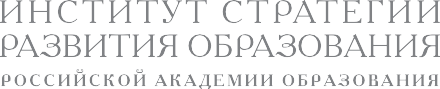 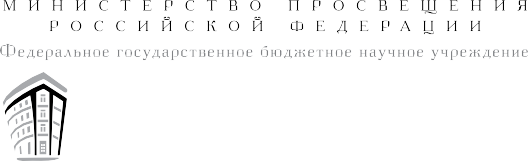 Одобрена решением федерального учебно-методического объединения по общемуобразованию, протокол 3/21 от 27.09.2021 г.ПРИМЕРНАЯ РАБОЧАЯ ПРОГРАММА ОСНОВНОГО ОБЩЕГО ОБРАЗОВАНИЯКИТАЙСКИЙ ЯЗЫК(для 5–9 классов образовательных организаций)МОСКВА 2021Планируемые  результаты  освоения  учебного  предмета«Иностранный (китайский) язык» на уровне основногоПримерная рабочая программа по  китайскому  языку  на уровне основного общего образования составлена на основе«Требований к результатам освоения основной  образователь- ной программы», представленных в Федеральном государ- ственном образовательном стандарте основного общего обра- зования, с учетом распределённых по классам проверяемых требований к  результатам  освоения  основной  образователь- ной программы основного общего образования и элементов содержания,  представленных   в   Универсальном   кодификато- ре по иностранному (китайскому) языку, а также на основе характеристики планируемых результатов духовно-нрав- ственного  развития,  воспитания  и  социализации  обучаю- щихся, представленной в Примерной программе воспитания (одобрено решением ФУМО от 02 06 2020 г ) ПОЯСНИТЕЛЬНАЯ ЗАПИСКАПримерная рабочая программа является ориентиром для составления авторских рабочих программ: она даёт представ- ление о целях образования, развития и воспитания  обучаю- щихся на средней ступени обязательного общего образования средствами учебного предмета «Иностранный  (китайский) язык», определяет обязательную (инвариантную) часть со- держания учебного курса по китайскому языку,  за  предела- ми которой остается возможность авторского выбора вариа- тивной составляющей содержания образования по предмету Рабочая программа устанавливает распределение  обязатель- ного предметного содержания по годам обучения; предусма- тривает  примерный  ресурс   учебного   времени,   выделяемого на изучение  тем/разделов  курса,  а  также  последовательность их изучения с  учетом  особенностей  структуры  китайского языка и родного (русского) языка обучающихся,  межпред- метных связей китайского языка с содержанием других об- щеобразовательных предметов, изучаемых в  5–9  классах,  а также с учетом возрастных особенностей обучающихся В примерной рабочей программе для основной школы предус- мотрено дальнейшее развитие всех речевых умений и  овла- дение  языковыми  средствами,  представленными  в   пример- ных  рабочих   программах   начального   общего   образования, что обеспечивает преемственность между этапами школьного образования по китайскому языку ОБЩАЯ ХАРАКТЕРИСТИКА УЧЕБНОГО ПРЕДМЕТА«ИНОСТРАННЫЙ (КИТАЙСКИЙ) ЯЗЫК»Учебный предмет  «Иностранный  язык»  играет  важную  роль в образовании и воспитании современного школьника, живу- щего в условиях динамичного, стремительно меняющегося по- ликультурного и плюрилингвального мира Иностранный язык как инструмент межкультурного взаимодействия и межлич- ностного общения в повседневной учебной и бытовой жизни подростков способствует их общему речевому, эмоциональному и интеллектуальному развитию, расширению кругозора, вос- питанию гражданской идентичности, формированию коммуни- кативной культуры и понимания важности диалога культур Построение программы имеет нелинейный характер и ос- новано на концентрическом  принципе  В  каждом  классе  да- ются    новые    элементы    содержания    и    новые    требования В процессе обучения освоенные на определённом этапе грам- матические формы и конструкции  повторяются  и  закрепля- ются на новом лексическом материале и расширяющемся те- матическом содержании речи В силу высокого метапредметного и межпредметного потен- циала иностранного языка в современных образовательных ре- алиях он является важным средством познания во всех пред- метных областях — от социально-гуманитарной до естествен- нонаучной, самореализации в различных творческих сферах, успешной социализации Стремительные общественные, эконо- мические и прочие трансформации, наблюдаемые в XXI веке, увеличивают запрос на повышение иноязычной, коммуника- тивной, информационной, межкультурной компетентности че- ловека, его адаптивности к меняющейся среде Таким  обра- зом, иностранный язык становится неотъемлемой компетенци- ей современного человека По мнению ряда ученых, актуальна многоступенчатая иноязычная подготовка, которая может ох- ватывать несколько уровней образования Это в полной мере относится к китайскому языку, поскольку на современном эта- пе он становится все более распространенным в самых разных профессиональных сферах и массовой культуре, и его изуче- ние со школьной ступени может способствовать подготовке высокопотенциальных выпускников Изучение китайского языка значительно расширяет круго- зор обучающихся, формирует многоплановую картину мира, культуру толерантности и диалога, навыки мирного разреше- ния противоречий, сотрудничества и уважения к культурными личностным различиям, навыки представления родной стра- ны на изучаемом языке Наряду с вышеуказанным, стоит отметить стратегическую значимость изучения китайского языка гражданами Россий- ской Федерации, которая предопределена необходимостью раз- вития взаимодействия с давним соседом — Китайской Народ- ной Республикой, одной из крупнейших экономик мира, отно- шения с которой в XXI веке достигли уровня всеобъемлющего стратегического партнерства Успешность взаимодействия рос- сийского и китайского народов во многом зависит от уровня знания языков и самобытных многовековых традиций партне- ров Учитывая существенные различия в культурах России и Китая, изучение китайской культуры и китайского языка должно быть системным, осуществляться в сопоставительном ключе, чему будут способствовать занятия по предмету «Ино- странный (китайский) язык» в общеобразовательной школе ЦЕЛИ ИЗУЧЕНИЯ УЧЕБНОГО ПРЕДМЕТА«ИНОСТРАННЫЙ (КИТАЙСКИЙ) ЯЗЫК»В свете сказанного выше цели иноязычного образования становятся более  сложными  по  структуре,  формулируются на ценностном, когнитивном  и  прагматическом  уровнях и, соответственно, воплощаются в личностных, метапредмет- ных/общеучебных/универсальных и предметных результатах обучения А иностранные языки признаются средством об- щения и ценным ресурсом личности для самореализации и социальной адаптации; инструментом развития умений поис- ка, обработки и использования информации в познаватель- ных целях, одним из средств воспитания  качеств  граждани- на, патриота; развития национального самосознания, стрем- ления к взаимопониманию между людьми разных стран На прагматическом уровне целью иноязычного образо- вания провозглашено формирование коммуникативной ком- петенции  обучающихся  в  единстве   таких   ее   составляющих как речевая, языковая, социокультурная, компенсаторная компетенции:речевая компетенция — развитие коммуникативных умений в четырех основных видах речевой деятельности (говорении, аудировании, чтении, письме);языковая компетенция — овладение новыми языковыми средствами (фонетическими, орфографическими, лексиче- скими, грамматическими) в соответствии c отобраннымитемами общения; освоение знаний о языковых явлениях изучаемого языка, разных способах выражения мысли в родном и иностранном языках;социокультурная/межкультурная компетенция — при- общение к культуре, традициям реалиям стран/страны изучаемого языка в рамках тем, и ситуаций общения, от- вечающих опыту, интересам, психологическим особенно- стям учащихся основной школы на разных её этапах; формирование умения представлять свою страну, её куль- туру в условиях межкультурного общения;компенсаторная компетенция — развитие умений выхо- дить  из  положения   в   условиях   дефицита   языковых средств при получении и передаче информации Наряду с иноязычной коммуникативной компетенцией средствами иностранного языка формируются ключевые уни- версальные учебные компетенции, включающие образова- тельную, ценностно-ориентационную, общекультурную, учеб- но-познавательную, информационную, социально-трудовую и компетенцию личностного самосовершенствования В соответствии с личностно ориентированной парадигмой образования,  основными  подходами  к  обучению   иностран- ным языкам признаются компетентностный, системно-дея- тельностный,  межкультурный  и  коммуникативно-когнитив- ный Совокупность перечисленных подходов предполагает возможность реализовать поставленные цели, добиться до- стижения планируемых результатов в рамках содержания, отобранного для основной школы, использования новых пе- дагогических технологий  (дифференциация,  индивидуализа- ция, проектная деятельность и др ) и использования совре- менных средств обучения МЕСТО УЧЕБНОГО ПРЕДМЕТА В УЧЕБНОМ ПЛАНЕ«ИНОСТРАННЫЙ (КИТАЙСКИЙ) ЯЗЫК»Обязательный учебный предмет  «Иностранный  язык»  вхо- дит в предметную область «Иностранные  языки»  и  изучает- ся обязательно со 2-го по 11-ый класс  На  этапе  основного общего образования минимально допустимое количество учеб- ных часов, выделяемых на  изучение  первого  иностранного языка — 3 часа в неделю, что  составляет  по  102  учебных часа на каждом году обучения с 5 по 9 класс.Поскольку, в отличие от  европейских  языков,  для  китай- ского языка определение уровня в соответствии с «Общеев-ропейскими компетенциями владения иностранным языком»1 является затруднительным (научное изучение методик со- пряжения «европейской» и «китайской» систем определения уровней владения китайским языком продолжается),  то  сре- ди  ключевых  предметных  результатов  на  уровне  основно- го общего образования можно зафиксировать владение вы- пускником 9 класса умениями осуществлять устную и пись- менную коммуникацию на  китайском  языке  непосредственно и опосредованно (в том числе в сети Интернет) на уровне, со- поставимом с допороговым (А2 или А2+ в соответствии с«Общеевропейскими компетенциями…»). Развитие коммуника- тивной компетенции на данном уровне позволит успешно при- менять китайский язык для продолжения образования в стар- шей школе, дальнейшего самообразования и практики обще- ния в пределах изученного языкового материала.Примерная рабочая программа по предмету «Китайский язык» состоит из четырёх разделов: Пояснительная записка, Планируемые результаты освоения учебного предмета «Ино- странный (китайский) язык» на уровне основного общего об- разования, Содержание учебного предмета «Иностранный (китайский) язык», Тематическое планирование.1 Common  European  Framework  of  Reference  for  Languages:   Learning, Teaching, Assessment // URL: https://www.coe.int/en/web/common-european- framework-reference-languages.Содержание учебного предмета«Иностранный (китайский) язык»КЛАССКоммуникативные уменияФормирование умения общаться в устной  и  письменной форме,  используя  рецептивные  и  продуктивные  виды  рече- вой   деятельности   в    рамках    тематического    содержания речи.Моя семья. Мои друзья. Семейные праздники: день рож- дения, Новый год.Внешность и характер человека/литературного персонажа. Досуг и увлечения/хобби современного подростка (чтение,кино, спорт).Здоровый образ жизни: режим труда и отдыха, здоровое питание.Покупки: одежда, обувь и продукты питания.Школа, школьная жизнь, школьная форма, изучаемые предметы. Переписка с зарубежными сверстниками.Каникулы в различное время года. Виды отдыха. Природа: дикие и домашние животные. Погода. Родной город/село. Транспорт.Родная страна и страна/страны изучаемого языка. Их гео- графическое положение, столицы; достопримечательности, культурные особенности (национальные праздники, тради- ции, обычаи).Выдающиеся люди родной страны и страны/стран изу- чаемого языка: писатели, поэты.Виды речевой деятельностиГоворениеДиалогическая речьНачинать, поддерживать и заканчивать разговор, в том числе по телефону; поздравлять с праздником и вежливо ре- агировать на поздравление; выражать благодарность.Обращаться с просьбой, вежливо соглашаться/не согла- шаться выполнить просьбу; приглашать собеседника к со- вместной деятельности, вежливо соглашаться/не соглашать- ся на предложение собеседника.Сообщать фактическую информацию, отвечая на вопросы разных видов; запрашивать интересующую информацию.Составлять диалог в соответствии с поставленной комму- никативной задачей с опорой на образец; на ключевые сло- ва, речевые ситуации и/или иллюстрации, фотографии.Монологическая речьВысказываться о фактах, событиях, используя основные типы речи (описание/характеристика, повествование) с опо- рой на ключевые слова, план, вопросы и/или иллюстрации, фотографии.Описывать объект, человека/литературного персонажа по определённой схеме.Передавать содержание прочитанного текста с опорой на вопросы, план, ключевые слова и/или иллюстрации, фото- графии.Кратко излагать результаты выполненной  проектной  рабо- ты.Работать индивидуально и в группе при выполнении про- ектной работы.АудированиеПонимать речь учителя по ведению урока.Распознавать на слух и понимать связное высказывание учителя, одноклассника, построенное на знакомом языковом материале.Вербально/невербально реагировать на услышанное. Вос- принимать на слух и понимать основное  содержание  не- сложных аутентичных текстов, содержащие отдельные не- знакомые слова.Определять тему прослушанного текста.Воспринимать на слух и понимать запрашиваемую инфор- мацию, представленную в явном виде, в несложных аутен- тичных текстах, содержащих отдельные незнакомые слова.Использовать языковую догадку при восприятии на слух текстов, содержащих незнакомые слова.Игнорировать незнакомые слова, не мешающие понимать содержание текста.Смысловое чтениеЧтение про себя и понимание с использованием языковой, в том числе контекстуальной, догадки основного содержания и запрашиваемую информацию, представленную в явном и неявном виде, несложных адаптированных аутентичных тек-стов разных жанров и стилей, содержащих отдельные незна- комые слова объёмом до 110 знаков.Чтение вслух и понимание небольших адаптированных аутентичных текстов, построенных на изученном языковом материале, соблюдая правила чтения и соответствующую ин- тонацию, при этом демонстрируя понимание содержания текста объёмом до 90 знаков.Выделение в несложных аутентичных текстах различных стилей и жанров главную информацию от второстепенной, выявление наиболее значимых фактов;Чтение про себя и понимание  запрашиваемой  информа- ции, представленной в нелинейных текстах (таблицах, диа- граммах и т.д.).Письменная речьЗаполнение анкет и формуляров в соответствии с нормами речевого этикета, принятыми в стране/странах  изучаемого языка.Написание    электронного     сообщения     личного     характера с соблюдением норм речевого этикета, принятых в стране/ странах изучаемого языка объёмом до 50 знаков.Написание небольших письменных высказываний с опорой на образец/план.Написание поздравлений с днём рождения и другими праздниками, с употреблением формул речевого этикета, принятых в стране изучаемого языка.Языковая сторона речиФонетическая сторона речиВладение основными навыками различения на слух и про- изношения всех звуков китайского языка.Знание букв китайского звукобуквенного алфавита ханьюй пиньинь (汉语拼音) (также называемого «фонетической транс- крипцией»), их фонетически корректное озвучивание.Знание структуры китайского слога, особенностей сочетае- мости инициалей и финалей, различение их на слух и пра- вильное озвучивание;Знание правил тональной системы китайского языка и их корректное использование (изменение  тонов,  неполный  тре- тий тон, лёгкий тон).Различение на слух и адекватное, без ошибок, ведущих к сбою в коммуникации, произнесение слов  на  китайском языке.Чтение новых слов, записанных с помощью китайского фонетического  алфавита,  согласно  основным  правилам  чте- ния китайского языка.Знание системы китайско-русской транскрипции Палладия и правильное произнесение китайских слов, записанных  в этой транскрипции.Выразительное чтение вслух небольших адаптированных аутентичных текстов объёмом до 90 знаков, построенных на изученном языковом  материале,  с  соблюдением  правил  чте- ния и соответствующей интонацией.Иероглифика, орфография и пунктуацияНаписание изученных слов в иероглифике и системе пи- ньинь, а также применение их в рамках изучаемого лекси- ко-грамматического материала.Использование основополагающих правил написания ки- тайских иероглифов и порядка черт при создании текстов в иероглифике.Анализ иероглифов по количеству черт, обозначение сход- ства и различия в написании изученных иероглифов.Анализ структуры изученных иероглифов, выделение ие- роглифических  ключей,  графем  и  черт,  в   фоноидеограм- мах — ключей и фонетиков.Распознавание в иероглифическом тексте знакомых иеро- глифических  знаков,  в  том  числе  в  новых  сочетаниях,   уме- ние читать и записывать данные знаки.Чтение печатных и рукописных текстов, записанных со- временным иероглифическим письмом, содержащих изучен- ные иероглифы.Написание услышанного текста в пределах изученной лек- сики в иероглифике и пиньинь.Транскрибирование изученных слов, записанных иерогли- фикой, в системе пиньинь.Расстановка знаков тонов в тексте, записанном иероглифи- кой и пиньинь.Расстановка знаков препинания в предложениях, между однородными членами предложения и в конце предложения. Набор иероглифического  текста  на  компьютере,  использо- вание иероглифики при поиске информации в сети Интернет. Пунктуационно правильное, в соответствии  с  нормами  ре- чевого этикета, принятыми  в  стране/странах  изучаемого языка, оформление электронного сообщения личного харак-тера.Лексическая сторона речиРаспознавание в звучащем и письменном  тексте  изучен- ных лексических единиц и употребление в устной и пись- менной речи изученных лексических единиц,  обслуживаю- щих ситуации общения в рамках отобранного тематического содержания, с соблюдением существующей нормы лексиче- ской сочетаемости.Распознавание и употребление в речи распространенных реплик-клише речевого этикета, наиболее характерных для культуры Китая и других стран изучаемого языка.Распознавание и употребление в речи ряда интернацио- нальных лексических единиц.Понимание смысловых особенностей изученных лексиче- ских единиц и употребление слов в соответствии с нормами лексической сочетаемости.Распознавание и употребление в соответствии  с  правила- ми грамматики, речевых оборотов и рамочных конструкций, служащих для формирования сложных предложений.Грамматическая сторона речиРаспознавание и употребление в речи:6 различных коммуникативных типов предложений: пове- ствовательных (утвердительных и отрицательных), вопроси- тельных (общего вопроса с частицей 吗 и в утвердительно- отрицательной форме, специального вопроса с вопроситель- ными местоимениями), побудительных, восклицательных;6 нераспространённых и распространённых простых предло- жений;6 предложений с именным сказуемым со связкой 是 и без связки 是;6 предложений с качественным сказуемым,  приветственных фраз с качественным сказуемым;6 предложений  с  простым  глагольным  сказуемым;6 предложений наличия и обладания со сказуемым, выра- женным глаголом 有;6 фраз, выражающих приветствие и прощание,  благодар- ность и ответ на  нее,  предложение/приглашение  и  ответ на него, одобрение и комплименты; фраз, выражающих просьбу, с глаголом 请;6 личных местоимений (в единственном и  множественном числах с использованием суффикса 们);6  притяжательных  местоимений;6 вопросительных местоимений (谁, 什么, 哪, 几, 多大, 多少);6 вопросительного  притяжательного  местоимения  谁的;6 вопросительного слова 什么 в значении «какой» и в роли дополнения;6 существительных (в  единственном  и  множественном  чис- лах с использованием суффикса 们);6 определительного служебного слова (структурной частицы) 的;6 имён  собственных,  способов  построения  имён  по-китайски;6 отрицательных частиц 不, 没;6 глаголов  и  глагольно-объектных  словосочетаний;6 глагола 借 в значениях «брать в долг» и «давать в долг»;6 модально-подобного  глагола  喜欢 с  дополнением;6 модальных глаголов желания и потребности (想, 要);6 модальных   глаголов   возможности,   умения,   способности   (会, 可以, 能);6 побудительных  глаголов  (让 и  другие);6 удвоения  глагола;6  прилагательных;6 наречия степени 很;6 наречия 最 и формирования превосходной степени сравне- ния прилагательных;6 наречий  都,  也,  常 (常常);6 союзов 和, 或者;6 союза 还是 и  его  использования  в  альтернативном  вопросе; 6 предлога  跟 («с»)  и  предложной  конструкции   ……跟……一起……; предлога 从 («от»), предлога 给 и предложной кон-струкции, отвечающей  на  вопросы  «кому?»,  «чему?»;6 числительных  от  1  до  100,  числительные  二 и  两;6 порядковых числительных и префикса 第;6 счётных слов (классификаторов) (碗, 种 и др.), универсаль- ного  счётного  слова    个,6 вопросительной частицы 吗;6 модальной частицы 呢 для формирования неполного во- проса;6 модальной частицы 了;6 частицы  吧 в  побудительных  предложениях;6 суффикса  了 (для  обозначения  завершенности  действия);6 междометий для  выражения  чувств  и  эмоций. 6 способов  обозначения  дат  в  китайском  языке; 6 способов обозначения дней недели;6 способов  обозначения  точного  времени;6 различных способов обозначения количества, в том числе неопределённого количества: счётного слова/наречия (一)点儿;6 словосочетания 有（一）点儿, отличия от 一点儿;6 обстоятельства  времени;6 оборота  的时候 («во  время…»);6 способов выяснения времени с вопросительными словосо- четаниями 几点 и 什么时候;6 обстоятельства  места;6 способов описания местонахождения, в том числе с помо- щью локативов (里, 上 и других) и их сочетания с 面 и 边,6 послелогов со значением места (上面, 下面, 左, 右 и дру- гих);6 обозначения местоположения с помощью 在 в сочетании с личными местоимениями 这儿 и 那儿;6 словосочетания 住在 в сочетании с существительным со значением места;6 обозначения местонахождения/наличия с помощью глаго- ла-связки 是;6 конструкций 不……也不……; 有的……，有的…….Социокультурные знания и уменияУпотребление в устной и письменной речи в ситуациях формального и неформального  общения  тематической  фоно- вой лексики, а также основных норм речевого этикета,  при- нятых в странах изучаемого языка.Краткое представление родной страны и культуры на ки- тайском языке.Краткая беседа о сходстве и различиях в традициях своей страны и Китая, а также других стран, в которых широко используется  китайский  язык,  об  особенностях   образа   жиз- ни, быта, культуры, о некоторых произведениях  художе- ственной литературы, кинематографа, музыки, всемирно из- вестных достопримечательностях на китайском языке.Понимание социокультурных реалий при чтении и аудиро- вании в рамках изученного материала.Соблюдение речевого этикета в ситуациях формального и неформального общения в рамках изученных тем.Оказание  помощи  зарубежным  гостям  в  России  в  ситуа- циях повседневного общения на китайском языке.Формирование умений:—писать свои имя и фамилию, а также имена и фамилии своих родственников и друзей на китайском языке;—кратко представлять Россию и страну/страны изучаемого языка;—кратко представлять  некоторые  культурные  явления  род- ной страны и страны/стран изучаемого языка (основные национальные   праздники,   традиции   в   проведении   досуга и питании).Компенсаторные уменияИспользование   при    чтении    и    аудировании    языковой, в том числе контекстуальной, догадки.Использование в качестве опоры при порождении соб- ственных высказываний ключевых слов, плана.Игнорирование информации,  не  являющейся  необходимой для понимания основного содержания прочитанного/прослу- шанного  текста  или  для  нахождения  в  тексте   запрашивае- мой информации.Использование переспроса и уточняющего вопроса для уточнения информации при говорении.Использование    иноязычных     словарей     и     справочников, в том числе  информационно-справочных  систем  в  электрон- ной форме, соблюдая правила информационной  безопасности при работе в сети Интернет.Сравнение (в том числе установление основания для срав- нения) объектов, явлений,  процессов,  их  элементов  и  основ- ных функций в рамках изученной тематики.КЛАССКоммуникативные уменияФормирование умения общаться в устной  и  письменной форме,  используя  рецептивные  и  продуктивные  виды  рече- вой деятельности в рамках тематического содержания речи.Взаимоотношения в семье и с друзьями. Семейные праздники. Внешность и характер человека/литературного персонажа. Досуг и увлечения/хобби современного подростка (чтение,кино, театр, спорт).Здоровый образ жизни: режим труда и отдыха, фитнес, сбалансированное питание.Покупки: одежда, обувь и продукты питания. Посещение врача.Школа, школьная жизнь, школьная форма, изучаемые предметы, любимый предмет, правила поведения в школе.Переписка с зарубежными сверстниками. Каникулы в различное время года. Виды отдыха.Путешествия по  России  и  зарубежным  странам. Природа: дикие и домашние животные. Климат, погода.Жизнь в городе и сельской местности. Описание родного города/села. Транспорт.Родная страна и страна/страны изучаемого языка. Их гео- графическое положение, столицы; население; официальные языки; достопримечательности, культурные особенности (на- циональные праздники, традиции, обычаи).Выдающиеся люди родной страны и страны/стран изучае- мого языка: писатели, поэты, учёные.Виды речевой деятельности Говорение Диалогическая речьНачинать, поддерживать и заканчивать разговор; вежливопереспрашивать; поздравлять с праздником, выражать по- желания и вежливо реагировать на поздравление; выражать благодарность.Обращаться с просьбой, вежливо соглашаться/не согла- шаться выполнить просьбу; приглашать собеседника к со- вместной деятельности, вежливо соглашаться/не соглашать- ся на предложение собеседника, объясняя причину своего решения.Сообщать фактическую информацию, отвечая на вопросы разных видов; выражать своё отношение к обсуждаемым фактам и событиям; запрашивать интересующую информа- цию; переходить с позиции спрашивающего на позицию от- вечающего и наоборот.Составлять диалог в соответствии с поставленной комму- никативной задачей/с опорой на образец, опорой на речевые ситуации, ключевые слова,  и/или  иллюстрации,  фотогра- фии.Монологическая речьВысказываться о фактах, событиях, используя основные типы речи (описание/характеристика, повествование) с опо- рой на ключевые слова, план, вопросы, таблицу и/или ил- люстрации, фотографии.Описывать объект, человека/литературного персонажа по определённой схеме.Передавать содержание прочитанного текста с опорой вопро- сы, план, ключевые слова и/или иллюстрации, фотографии.Кратко излагать результаты выполненной  проектной  ра- боты.Работать индивидуально и в группе при выполнении про- ектной работы.АудированиеПонимать речь учителя по ведению урока.Распознавать на слух и понимать связное высказывание учителя, одноклассника, построенное на знакомом языковом материале и/или содержащее некоторые незнакомые слова.Использовать переспрос или просьбу для уточнения от- дельных деталей.Вербально/невербально реагировать на услышанное. Вос- принимать на слух и понимать основное  содержание  не- сложных аутентичных текстов, содержащих отдельные не- знакомые слова.Определять тему, прослушанного текста. Выделять глав- ные факты, опуская второстепенные.Воспринимать на слух и понимать запрашиваемую инфор- мацию, представленную в явном виде, в несложных аутен- тичных текстах, содержащих отдельные незнакомые слова.Использовать языковую, в том числе контекстуальную, догадку при восприятии на слух текстов, содержащих не- знакомые слова.Игнорировать незнакомые слова, не мешающие понимать содержание текста.Смысловое чтениеЧтение про себя и понимание с использованием языковой, в том числе контекстуальной, догадки основного содержания и запрашиваемую информацию, представленную в явном и неявном виде, несложных адаптированных аутентичных тек- стов разных жанров и стилей, содержащих отдельные незна- комые слова объёмом до 120 знаков.Чтение вслух и понимание небольших адаптированных ау- тентичных текстов, построенных на изученном языковом ма- териале, соблюдая правила чтения и соответствующую инто- нацию, при этом демонстрируя понимание содержания  тек- ста объёмом до 100 знаков.Выделение в несложных аутентичных текстах различных стилей и жанров главную информацию от второстепенной, выявление наиболее значимых фактов.Чтение про себя и понимание  запрашиваемой  информа- ции, представленной в нелинейных текстах (таблицах, диа- граммах и т.д.).Прогнозирование содержания текста на основе заголовка, иллюстраций.Письменная речьЗаполнение анкет и формуляров в соответствии с нормами речевого этикета, принятыми в стране/странах  изучаемого языка.Написание    электронного     сообщения     личного     характера с соблюдением норм речевого этикета, принятых в стране/ странах изучаемого языка объёмом до 60 знаков.Написание  небольших  письменных  высказываний  с опорой на образец/план объёмом до 55 знаков.Написание поздравлений с днём рождения и другими праздниками, с употреблением формул речевого этикета, принятых в стране изучаемого языка.Краткое изложение в письменном виде результатов про- ектной деятельности.Языковая сторона речиФонетическая сторона речиВладение основными навыками различения на слух и про- изношения всех звуков китайского языка.Знание букв китайского звукобуквенного алфавита ханьюй пиньинь (汉语拼音) (также называемого «фонетической транс- крипцией»), их фонетически корректное озвучивание.Знание структуры китайского слога, особенностей сочетае- мости инициалей и финалей, различение их на слух и пра- вильное озвучивание;Знание правил тональной системы китайского языка и их корректное использование (изменение  тонов,  неполный  тре- тий тон, лёгкий тон).Различение на  слух  и  адекватное,  без  ошибок,  ведущих к сбою в коммуникации, произнесение слов на китайском языке.Чтение новых слов, записанных с помощью китайского фонетического  алфавита,  согласно  основным  правилам  чте- ния китайского языка.Знание системы китайско-русской транскрипции Палладия и правильное произнесение китайских слов, записанных  в этой транскрипции.Выразительное чтение вслух небольших адаптированных аутентичных  текстов  объёмом   до   100   знаков,   построенных на изученном языковом материале, с соблюдением  правил чтения и соответствующей интонацией.Владение навыками ритмико-интонационного оформления речи в зависимости от коммуникативной ситуации.Выражение модальных значений, чувств и эмоций с помо- щью интонации.Иероглифика, орфография и пунктуацияНаписание изученных слов в иероглифике и системе пи- ньинь, а также применение их в рамках изучаемого лекси- ко-грамматического материала.Использование основополагающих правил написания ки- тайских иероглифов и порядка черт при создании текстов в иероглифике.Анализ иероглифов по количеству черт, обозначение сход- ства и различия в написании изученных иероглифов.Анализ структуры изученных иероглифов, выделение ие- роглифических  ключей,  графем  и  черт,  в   фоноидеограм- мах — ключей и фонетиков.Распознавание в иероглифическом тексте знакомых иеро- глифических  знаков,  в  том  числе  в  новых  сочетаниях,   уме- ние читать и записывать данные знаки.Чтение печатных и рукописных текстов, записанных со- временным иероглифическим письмом, содержащих изучен- ные иероглифы.Написание услышанного текста в пределах изученной лек- сики в иероглифике и пиньинь.Транскрибирование изученных слов, записанных иерогли- фикой, в системе пиньинь.Расстановка знаков тонов в тексте, записанном иерогли- фикой и пиньинь.Расстановка знаков препинания в предложениях, между однородными членами предложения и в конце предложения. Набор иероглифического текста на компьютере, использова-ние иероглифики при поиске информации в сети Интернет.Использование иероглифической догадки в случаях выяв- ления незнакомого сочетания иероглифов.Использование иероглифики при создании презентаций и других учебных произведений на компьютере.Пунктуационно правильное, в соответствии с нормами ре- чевого этикета, принятыми в стране/странах изучаемогоязыка, оформление электронного сообщения личного  харак- тера.Лексическая сторона речиРаспознавание в звучащем и письменном тексте  изучен- ных лексических единиц и употребление в устной и пись- менной речи изученных лексических единиц,  обслуживаю- щих ситуации общения в рамках отобранного тематического содержания, с соблюдением существующей нормы лексиче- ской сочетаемости.Распознавание и употребление в речи распространенных реплик-клише речевого этикета, наиболее характерных для культуры Китая и других стран изучаемого языка.Распознавание и употребление в речи ряда интернацио- нальных лексических единиц.Понимание смысловых особенностей изученных лексиче- ских единиц и употребление слов в соответствии с нормами лексической сочетаемости.Распознавание и употребление в соответствии с правилами грамматики, речевых оборотов и рамочных конструкций, служащих для формирования сложных предложений.Использование языковой, в том числе контекстуальной, догадки в процессе чтения и аудирования.Грамматическая сторона речиРаспознавание и употребление в речи:6 различных коммуникативных типов предложений: пове- ствовательных (утвердительных и отрицательных), вопроси- тельных (общего вопроса с частицей 吗 и в утвердительно- отрицательной форме, специального вопроса с вопроситель- ными местоимениями), побудительных, восклицательных;6 нераспространённых и распространённых простых предло- жений;6 предложений с именным сказуемым со связкой 是 и без связки 是;6 предложений с качественным сказуемым,  приветственных фраз с качественным сказуемым;6 предложений  с  простым  глагольным  сказуемым;6 предложений с глагольным сказуемым, принимающих двойное дополнение;6 предложений наличия и обладания со сказуемым, выра- женным глаголом 有;6 восклицательного предложения по форме «太……了!» (с на- речиями 多, 太, 真, 好 и фразовыми частицами 了, 啊, 啦);6 последовательно-связанных  предложений;6 субъектно-предикативной структуры/глагольного слово- сочетания в роли подлежащего;6 фраз, выражающих приветствие и прощание,  благодар- ность и ответ на  нее,  предложение/приглашение  и  ответ на него, одобрение и комплименты; фраз, выражающих просьбу, с глаголом 请;6 личных местоимений (в единственном и  множественном числах с использованием суффикса 们);6  притяжательных  местоимений;6 вопросительных  местоимений (谁, 什么, 哪, 几, 多大, 多少, 怎么样 (в том числе для запроса оценки), 为什么, 怎么 (в том числе в значении «почему»));6 вопросительного  притяжательного  местоимения  谁的;6 вопросительного слова 什么 в значении «какой» и в роли дополнения;6 существительных (в  единственном  и  множественном  чис- лах с использованием суффикса 们);6 принципов  конверсионной  омонимии  в  китайском  языке (爱好 и др.);6 определительного  служебного  слова  (структурной  частицы)的;6 имён  собственных,  способов  построения  имён  по-китайски;6 отрицательных частиц 不, 没;6 глаголов и глагольно-объектных словосочетаний (见面 и т.д.);6 глаголов  打算 и  来 в  значении  «намереваться»,  глаголов觉得, 建议 и др.;6 глагола 借 в значениях «брать в долг» и «давать в долг»;6 вспомогательного глагола 可能;6 модально-подобного  глагола  喜欢 с  дополнением;6 модальных глаголов желания и потребности (想, 要);6 модальных   глаголов   возможности,   умения,   способности   (会, 可以, 能);6 побудительных  глаголов  (让 и  другие);6 модальных  глаголов долженствования (要,  应该);6 побудительных  глаголов  (让 и  другие);6 удвоения  глагола;6  прилагательных;6 наречия степени 很;6 наречия 最 и формирования превосходной степени сравне- ния прилагательных;6 наречия 更, образования сравнительной степени;6 наречий 都, 也, 常 (常常), 一共, 一直, 只, 真;6 наречия 已经 (и его сочетание с частицей 了);6 наречия 还, указывающего на продолженное действие;6 наречия 最 в сочетании с глаголами;6 словосочетания  最好 в  рекомендательных  фразах;6 служебного наречия (正)在 при обозначении продолженно- го действия, конструкции (正)在…… 呢;6 союзов 和, 或者;6 союза	不过 в	сложных	предложениях	и	в	значении«лишь»;6 союза 还是, его использование в альтернативном вопросе;6 предлога 跟 («с») и предложной конструкции  ……跟……一起……; предлога 从 («от»), предлога 给 и предложной кон- струкции, отвечающей на вопросы «кому?», «чему?»;6 числительных от 1 до 1000, числительных 二 и 两;6 порядковых числительных и префикса 第;6 счётных слов (классификаторов) (碗, 种 и др.), универсаль- ного счётного слова 个,6 вопросительной частицы 吗;6 модальной частицы 呢 для формирования неполного во- проса;6 модальной частицы 了;6 частицы  吧 в  побудительных  предложениях;6 модальной частицы 吧 для выражения неопределённости или предположения;6 суффикса  了 (для  обозначения  завершенности  действия),过;6 междометий (啊，唉，哦 и др.,) для выражения чувств и эмоций в соответствии с коммуникативной ситуацией;6 способов  обозначения  дат  в  китайском  языке;6 способов  обозначения  дней  недели;6 способов  обозначения  точного  времени;6 различных способов обозначения количества, в том числе неопределённого количества: счётного слова/наречия (一)点儿;6 словосочетания 有（一）点儿, отличия от 一点儿;6 обстоятельства  времени;6 оборота  的时候 («во  время…»);6 способов выяснения времени с вопросительными словосо- четаниями 几点 и 什么时候;6 обстоятельства  места;6 способов описания местонахождения, в том числе с помо- щью локативов (里, 上 и других) и их сочетания с 面 и 边,6 послелогов со значением места (上面, 下面, 左, 右 и дру- гие);6 обозначения местоположения с помощью 在 в сочетании с личными местоимениями 这儿 и 那儿;6 словосочетания 住在 в сочетании с существительным со значением места;6 обозначения местонахождения/наличия с помощью глаго- ла-связки 是;6 конструкций 不……也不……; 有的……，有的…….;6 союзной конструкции 因为……, (所以……), оформляющей причинно-следственную связь;6 сложного предложения условия с  конструкцией  如果……, 就……;6 сложного предложения условия с союзом 要是;6 конструкций 就要……了; 从……到……; 又……又……;6 конструкций сравнения с предлогом 比 и его отрица- тельной формой (没有);6 сравнительной конструкции 比……更 + прилагательное;6 конструкции уподобления 跟……一样 и 和/跟……一样 + при- лагательное;6 дополнения  цели;6 дополнительного элемент а результата и результатив- ных морфем (完 и др.);6 прямой  и  косвенной  речи.Социокультурные знания и уменияУпотребление в устной и письменной речи в ситуациях формального и неформального  общения  тематической  фоно- вой лексики, а также основных норм речевого этикета,  при- нятых в странах изучаемого языка.Краткое представление родной страны и культуры на ки- тайском языке.Краткая беседа о сходстве и различиях в традициях своей страны и Китая, а также других стран, в которых широко используется  китайский  язык,  об  особенностях   образа   жиз- ни, быта, культуры, о некоторых произведениях  художе- ственной литературы, кинематографа, музыки, всемирно из- вестных достопримечательностях на китайском языке.Понимание социокультурных реалий при чтении и ауди- ровании в рамках изученного материала.Соблюдение   речевого   этикета    в    ситуациях    формального и неформального общения в рамках изученных тем.Оказание помощи зарубежным гостям в  России  в  ситуаци- ях повседневного общения на китайском языке.Использование в процессе устного и письменного общения изученных сведений о социокультурном портрете Китая, све- дений об особенностях образа жизни, быта и культуры  ки- тайцев.Формирование умений:—писать свои имя и фамилию, а также имена  и  фамилии своих родственников и друзей на китайском языке;—кратко представлять Россию и страну/страны изучаемого языка;—кратко представлять  некоторые  культурные  явления  род- ной страны и страны/стран изучаемого языка (основные национальные  праздники,  традиции   в   проведении   досуга и питании), наиболее известные достопримечательности, выдающихся людей родной страны и стран/страны изуча- емого языка (учёных, писателей, поэтов).Компенсаторные уменияИспользование   при    чтении    и    аудировании    языковой, в том числе контекстуальной, догадки.Использование в качестве опоры при порождении соб- ственных высказываний ключевых слов, плана.Игнорирование информации,  не  являющейся  необходимой для понимания основного содержания прочитанного/прослу- шанного  текста  или  для  нахождения  в  тексте   запрашивае- мой информации.Использование переспроса и уточняющего вопроса для уточнения информации при говорении.Использование    иноязычных     словарей     и     справочников, в том числе  информационно-справочных  систем  в  электрон- ной форме, соблюдая правила информационной  безопасности при работе в сети Интернет.Игнорирование лексико-грамматических и смысловых трудностей, не влияющих на понимание основного содержа- ния текста.Сравнение (в том числе установление основания для срав- нения) объектов, явлений,  процессов,  их  элементов  и  основ- ных функций в рамках изученной тематики.КЛАССКоммуникативные уменияФормирование умения общаться в устной  и  письменной форме,  используя  рецептивные  и  продуктивные  виды  рече- вой деятельности в рамках тематического содержания речи.Взаимоотношения в семье и с друзьями. Семейные празд- ники. Обязанности по дому.Внешность и характер человека/литературного персонажа. Досуг и увлечения/хобби современного подростка (чтение,кино, театр, музей, спорт, музыка).Здоровый образ жизни: режим труда и отдыха, фитнес, сбалансированное питание. Посещение врача.Покупки: одежда, обувь и продукты питания.Школа, школьная жизнь, школьная форма, изучаемые предметы, любимый предмет, правила поведения в школе, посещение школьной библиотеки/ресурсного центра.  Пере- писка с зарубежными сверстниками.Каникулы в различное время года. Виды отдыха. Путеше- ствия по России и зарубежным странам.Природа: дикие и домашние животные. Климат, погода Жизнь в городе и сельской местности. Описание родногогорода/ села. Транспорт.Средства массовой информации (телевидение, журналы, Интернет).Родная страна и страна/страны изучаемого языка. Их гео- графическое положение, столицы; население; официальные языки; достопримечательности, культурные особенности (на- циональные праздники, традиции, обычаи).Выдающиеся люди родной страны и страны/стран изучае- мого языка: учёные, писатели, поэты, спортсменыВиды речевой деятельностиГоворениеДиалогическая речьСоставлять комбинированный диалог, включающий раз- личные виды диалога, в соответствии с поставленной ком- муникативной задачей/с опорой на  образец,  опорой  на  рече- вые ситуации, ключевые слова, и/или иллюстрации, фото- графии.Монологическая речьВысказываться о фактах, событиях, используя основные типы речи (описание/характеристика, повествование/сооб- щение) со порой на  ключевые  слова,  план,  вопросы,  табли- цу и/или иллюстрации, фотографии.Описывать объект, человека/литературного персонажа по определённой схеме.Передавать содержание  прочитанного/прослушанного  тек- ста с опорой вопросы, план, ключевые слова и/или иллю- страции, фотографии.Выражать и аргументировать своё отношение к прочитан- ному/услышанному.Переспрашивать, просить повторить, уточняя значение не- знакомых слов.Кратко излагать результаты выполненной проектной работы. Работать индивидуально и в группе при выполнении про-ектной работы.АудированиеПонимать речь учителя по ведению урока.Распознавать на слух и понимать связное высказывание учителя, одноклассника, построенное на знакомом языковом материале и/или содержащее некоторые незнакомые слова.Использовать переспрос или просьбу для уточнения от- дельных деталей.Вербально/невербально реагировать  на  услышанное.Воспринимать на слух и понимать основное содержание несложных аутентичных текстов разных жанров и стилей, содержащие отдельные незнакомые слова.Определять тему, прослушанного текста. Выделять глав- ные факты, опуская второстепенные.Воспринимать на слух и понимать запрашиваемую инфор- мацию, представленную в явном виде, в несложных аутен- тичных текстах, содержащих отдельные незнакомые слова.Использовать контекстуальную, в том числе языковую, догадку при восприятии на слух текстов, содержащих не- знакомые слова.Игнорировать незнакомые слова, не влияющие на понима- ние текста.Смысловое чтениеЧтение про  себя  и  понимание  с  использованием  языковой, в том числе контекстуальной, догадки основного содержанияи запрашиваемую информацию, представленную в явном и неявном виде, несложных адаптированных аутентичных  тек- стов разных жанров и стилей, содержащих отдельные незна- комые слова объёмом до 130 знаков.Чтение вслух и понимание небольших адаптированных ау- тентичных текстов, построенных на изученном языковом ма- териале, соблюдая правила чтения и соответствующую инто- нацию, при этом демонстрируя понимание содержания  тек- ста объёмом до 110 знаков.Выделение в несложных аутентичных текстах различных стилей и жанров главную информацию от второстепенной, выявление наиболее значимых фактов.Чтение про себя и понимание  запрашиваемой  информа- ции, представленной в нелинейных текстах (таблицах, диа- граммах и т.д.).Прогнозирование содержания текста на основе заголовка, иллюстраций.Игнорирование в процессе чтения незнакомых иероглифов, не мешающих понимать основное содержание текста.Письменная речьЗаполнение анкет и формуляров в соответствии с нормами речевого этикета, принятыми в стране/странах  изучаемого языка.Написание электронного сообщения личного характера с соблюдением норм речевого этикета, принятых  в  стране/ странах изучаемого языка объёмом до 80 знаков.Написание небольших письменных высказываний с опорой на образец/план, картинку объёмом до 70 знаков.Написание поздравлений с днём рождения и другими праздниками, с употреблением формул речевого этикета, принятых в стране изучаемого языка.Краткое изложение в письменном виде результатов про- ектной деятельности.Составление планов, тезисов устного/письменного сообще- ния, описания диаграмм и графиков.Языковая сторона речиФонетическая сторона речиВладение основными навыками различения на слух и про- изношения всех звуков китайского языка.Знание  букв  китайского   звукобуквенного   алфавита   ха- ньюй пиньинь (汉语拼音) (также называемого «фонетической транскрипцией»), их фонетически корректное озвучивание.Знание структуры китайского слога, особенностей сочетае- мости инициалей и финалей, различение их на слух и пра- вильное озвучивание;Знание правил тональной системы китайского языка и их корректное использование (изменение  тонов,  неполный  тре- тий тон, лёгкий тон).Различение на слух и адекватное, без ошибок, ведущих к сбою в коммуникации, произнесение слов на китайском язы- ке.Чтение новых слов, записанных с помощью китайского фонетического  алфавита,  согласно  основным  правилам  чте- ния китайского языка.Знание системы китайско-русской  транскрипции  Палла- дия и правильное произнесение китайских слов, записанных в этой транскрипции.Выразительное чтение вслух небольших адаптированных аутентичных  текстов  объёмом   до   110   знаков,   построенных на изученном языковом материале, с соблюдением  правил чтения и соответствующей интонацией.Владение навыками ритмико-интонационного оформления речи в зависимости от коммуникативной ситуации.Выражение модальных значений, чувств и эмоций с помо- щью интонации.Владение навыками распознавания и различения пекин- ского диалекта (путунхуа) от других местных диалектов Ки- тая.Иероглифика, орфография и пунктуацияНаписание изученных слов в иероглифике и системе пи- ньинь, а также применение их в рамках изучаемого лекси- ко-грамматического материала.Использование основополагающих правил написания ки- тайских иероглифов и порядка черт при создании текстов в иероглифике.Анализ иероглифов по количеству черт, обозначение сход- ства и различия в написании изученных иероглифов.Анализ структуры изученных иероглифов, выделение ие- роглифических  ключей,  графем  и  черт,  в   фоноидеограм- мах — ключей и фонетиков.Распознавание в иероглифическом тексте знакомых иеро- глифических  знаков,  в  том  числе  в  новых  сочетаниях,   уме- ние читать и записывать данные знаки.Чтение печатных и рукописных текстов, записанных со- временным иероглифическим письмом, содержащих изучен- ные иероглифы.Написание услышанного текста в пределах изученной лек- сики в иероглифике и пиньинь.Транскрибирование изученных слов, записанных иерогли- фикой, в системе пиньинь.Расстановка знаков тонов в тексте, записанном иероглифи- кой и пиньинь.Расстановка знаков препинания в предложениях, между однородными членами предложения и в конце предложения. Набор иероглифического  текста  на  компьютере,  использо- вание иероглифики при поиске информации в сети Интернет. Использование иероглифической догадки в случаях выяв-ления незнакомого сочетания иероглифов.Использование иероглифики при создании презентаций и других учебных произведений на компьютере.Чтение некоторых базовых иероглифов, записанных в тра- диционной   форме,   применяемой   в   Гонконге,   на   Тайване и в Сингапуре.Пунктуационно правильное, в соответствии с нормами ре- чевого  этикета,  принятыми  в  стране/странах   изучаемого языка, оформление электронного сообщения личного  харак- тера.Лексическая сторона речиРаспознавание в звучащем и письменном  тексте  изучен- ных лексических единиц и употребление в устной и пись- менной речи изученных лексических единиц,  обслуживаю- щих ситуации общения в рамках отобранного тематического содержания, с соблюдением существующей нормы лексиче- ской сочетаемости.Распознавание и употребление в речи распространенных реплик-клише речевого этикета, наиболее характерных для культуры Китая и других стран изучаемого языка.Распознавание и употребление в речи ряда интернацио- нальных лексических единиц.Понимание смысловых особенностей изученных лексиче- ских единиц и употребление слов в соответствии с нормами лексической сочетаемости.Распознавание и употребление в соответствии с правилами грамматики, речевых оборотов и рамочных конструкций, служащих для формирования сложных предложений.Распознавание и употребление в соответствии с правилами грамматики, конструкций сравнения, уподобления.Использование языковой, в том числе контекстуальной, догадки в процессе чтения и аудирования.Грамматическая сторона речиРаспознавание и употребление в речи:6 различных коммуникативных типов предложений: пове- ствовательных (утвердительных и отрицательных), вопро- сительных (общего вопроса с частицей 吗 и в утвердитель- но-отрицательной форме, специального вопроса с вопроси- тельными	местоимениями),	побудительных, восклицательных;6 нераспространённых и распространённых простых предло- жений;6 предложений с именным сказуемым со связкой 是 и без связки 是;6 предложений с качественным сказуемым,  приветственных фраз с качественным сказуемым;6 предложений  с  простым  глагольным  сказуемым;6 предложений с  глагольным  сказуемым,  принимающих двойное дополнение;6 предложений с глагольным сказуемым, принимающих прямое дополнение и дополнительный элемент резуль- тата с инфиксом 得;6 предложений наличия и обладания со сказуемым, выра- женным глаголом 有;6 восклицательного предложения по форме «太……了!» (с на- речиями 多, 太, 真, 好 и фразовыми частицами 了, 啊, 啦); последовательно-связанных предложений;6 субъектно-предикативной структуры/глагольного словосо- четания в роли подлежащего;6 фраз, выражающих приветствие и прощание,  благодар- ность и ответ на  нее,  предложение/приглашение  и  ответ на него, одобрение и комплименты; фраз, выражающих просьбу, с глаголом 请;6 личных местоимений (в единственном и  множественном числах с использованием суффикса 们);6  притяжательных  местоимений;6 вопросительных местоимений (谁, 什么, 哪,  几,  多大,  多少, 怎么样 (в том числе для запроса оценки), 为什么, 怎么 (в том числе в значении «почему»));6 вопросительного  притяжательного  местоимения  谁的;6 вопросительного слова 什么 в значении «какой» и в роли дополнения;6 существительных (в  единственном  и  множественном  чис- лах с использованием суффикса 们);6 принципов  конверсионной   омонимии   в   китайском   языке (爱好 и др.);6 определительного  служебного  слова  (структурной  частицы)的;6 имён  собственных,  способов  построения  имён  по-китайски;6 отрицательных частиц 不, 没;6 глаголов и глагольно-объектных словосочетаний (见面 и т. д.);6 глаголов 打算 и 来 в значении «намереваться»,  глаголов  觉得, 建议, 禁止 и др.;6 глагола 借 в значениях «брать в долг» и «давать в долг»;6 вспомогательного  глагола  可能;6 модально-подобного  глагола  喜欢 с  дополнением;6 модальных глаголов желания и потребности (想, 要);6 модальных   глаголов   возможности,   умения,   способности   (会, 可以, 能);6 побудительных  глаголов  (让 и  другие);6 модальных глаголов долженствования (要, 应该);6 модального глагола 可以 в разрешительном значении, его отрицательной формы 不能;6 модального глагола предположения (会);6 побудительных  глаголов  (让 и  другие);6 удвоения  глагола;6  прилагательных;6 наречия степени 很;6 наречия 最 и формирования превосходной степени сравне- ния прилагательных;6 наречия 更, образования сравнительной степени;6 наречий 都, 也, 常 (常常), 一共, 一直, 只, 真; 才, 刚才, 后来, 别;6 наречия  已经 (и  его  сочетание  с  частицей  了);6 наречия 还, указывающего на продолженное действие;6 наречия  最 в  сочетании  с  глаголами;6 словосочетания  最好 в  рекомендательных  фразах;6 служебного наречия (正)在 при обозначении продолженно- го действия, конструкции (正)在…… 呢;6 наречия 必须 и его отрицательной формы (不必);6 союзов 和, 或者;6 союза	不过 в	сложных	предложениях	и	в	значении«лишь»;6 союза 还是, его использование в альтернативном вопросе;6 предлога 跟 («с») и предложной конструкции  ……跟……一起……; предлога 从 («от»), предлога 给 и предложной кон- струкции, отвечающей на вопросы «кому?», «чему?»;6 предлогов 向, 往 и предложных конструкций, вводящих направление действия;6 предлога 为 и предложной конструкции, уточняющей адресата или цель действия;6 числительных от  1  до  10000  (千，万),  числительных  二 и两;6 порядковых числительных и префикса 第;6 счётных слов (классификаторов) (碗, 种 и др.), универсаль- ного счётного слова 个,6 вопросительной частицы 吗;6 модальной частицы 呢 для формирования неполного во- проса;6 модальной частицы 了;6 частицы  吧 в  побудительных  предложениях;6 модальной частицы 吧  для  выражения  неопределённости или предположения;6 суффикса   了 (для   обозначения   завершенности   действия),过, 着;6 междометий (啊，唉，哦 и др.,) для выражения чувств и эмоций в соответствии с коммуникативной ситуацией;6 способов  обозначения  дат  в  китайском  языке;6 способов  обозначения  дней  недели;6 способов  обозначения  точного  времени;6 различных способов обозначения количества, в том числе неопределённого количества: счётного слова/наречия (一)点儿;6 словосочетания 有（一）点儿, отличия от 一点儿;6 словосочетания 一下儿 с глаголом;6 обстоятельство  времени;6 оборот  的时候 («во  время…»);6 способы выяснения времени с вопросительными словосо- четаниями 几点 и 什么时候;6 обстоятельства  времени;6 оборота  的时候 («во  время…»);6 способов выяснения времени с вопросительными словосо- четаниями 几点 и 什么时候;6 обстоятельства  места;6 способов описания местонахождения, в том числе с помо- щью локативов (里, 上 и других) и их сочетания с 面 и 边,6 послелогов со значением места (上面, 下面, 左, 右 и дру- гие);6 обозначения местоположения с помощью 在 в сочетании с личными местоимениями 这儿 и 那儿;6 словосочетания 住在 в сочетании с существительным со значением места;6 обозначения местонахождения/наличия с помощью глаго- ла-связки 是;6 конструкций 不……也不……; 有的……，有的…….;6 союзной конструкции 因为……, (所以……), оформляющей причинно-следственную связь;6 сложного  предложения  условия  с   конструкцией   如果……, 就……;6 сложного предложения условия с союзом 要是;6 конструкций 就要……了; 从……到……; 又……又……;6 конструкций сравнения  с  предлогом  比 и  его  отрицатель- ной формой (没有);6 сравнительной  конструкции  比……更 +  прилагательное;6 конструкции уподобления 跟……一样 и 和/跟……一样 + при- лагательное;6 дополнения  цели;6 предложений с предлогом 把 и инверсии прямого допол- нения;6 предложений с предлогом 把 и конструкцией «在 + суще- ствительное/местоимение/имя собственное + локатив»;6 дополнительных элементов результата, степени или образа действия со специальным инфиксом 得;6 дополнительного элемента результата и результативных морфем (完 и др.);6 результативных глаголов;6 простых модификаторов направления 去 и 来;6 прямой  и  косвенной  речи.Социокультурные знания и уменияУпотребление в устной и письменной речи в ситуациях формального и неформального  общения  тематической  фоно- вой лексики, а также основных норм речевого этикета,  при- нятых в странах изучаемого языка.Краткое представление родной страны и культуры на китайском языке.Краткая беседа о сходстве и различиях в традициях своей страны и Китая, а также других стран, в которых широко используется  китайский  язык,  об  особенностях   образа   жиз- ни, быта, культуры,  о  некоторых  произведениях художественной литературы, кинематографа,  музыки,  все- мирно известных достопримечательностях  на  китайском  язы- ке.Понимание социокультурных реалий при чтении и ауди- ровании в рамках изученного материала.Соблюдение речевого этикета в ситуациях формального и неформального общения в рамках изученных тем.Оказание  помощи  зарубежным  гостям  в  России  в  ситуа- циях повседневного общения на китайском языке.Использование в процессе устного и письменного общения изученных сведений о социокультурном портрете Китая, сведений об особенностях образа жизни, быта и культуры китайцев.Формирование умений:—писать свои имя и фамилию, а также имена  и  фамилии своих родственников и друзей на китайском языке;—кратко представлять Россию и страну/страны изучаемого языка;—правильно оформлять электронное сообщение личного ха- рактера в соответствии  с  нормами  неофициального  обще- ния, принятыми в стране/странах изучаемого языка;—кратко представлять  некоторые  культурные  явления  род- ной страны и страны/стран изучаемого языка (основные национальные  праздники,  традиции   в   проведении   досуга и питании), наиболее известные достопримечательности, выдающихся людей родной страны и стран/страны изуча- емого языка (учёных, писателей, поэтов).Компенсаторные уменияИспользование   при    чтении    и    аудировании    языковой, в том числе контекстуальной, догадки.Использование в качестве опоры при порождении соб- ственных высказываний ключевые слова, план.Игнорирование информации,  не  являющейся  необходимой для понимания основного содержания прочитанного/прослу- шанного  текста  или  для  нахождения  в  тексте   запрашивае- мой информации.Использование переспроса и уточняющего вопроса для уточнения информации при говорении.Использование    иноязычных     словарей     и     справочников, в том числе  информационно-справочных  систем  в  электрон- ной форме, соблюдая правила информационной  безопасности при работе в сети Интернет.Игнорирование лексико-грамматических и смысловых трудностей, не влияющих на понимание основного содержа- ния текста.Сравнение (в том числе установление основания для срав- нения) объектов, явлений,  процессов,  их  элементов  и  основ- ных функций в рамках изученной тематики.КЛАССКоммуникативные уменияФормирование умения общаться в устной  и  письменной форме,  используя  рецептивные  и  продуктивные  виды  рече- вой деятельности в рамках тематического содержания речи.Взаимоотношения в семье и с друзьями.Внешность и характер человека/литературного персонажа. Досуг и увлечения/хобби современного подростка (чтение,кино, театр, музей, спорт, музыка).Здоровый образ жизни: режим труда и отдыха, фитнес, сбалансированное питание. Посещение врача.Покупки: одежда, обувь и продукты питания. Карманные деньги.Школа, школьная жизнь, школьная форма, изучаемые пред- меты и отношение к ним. Посещение школьной библиотеки/ ресурсного центра. Переписка с зарубежными сверстниками.Виды отдыха в различное время года. Путешествия по России и зарубежным странам.Природа: флора и фауна. Проблемы экологии. Климат, погода. Стихийные бедствия.Условия   проживания    в    городской/сельской    местности.Транспорт.Средства массовой информации (телевидение, радио, прес- са, Интернет).Родная страна и страна/страны изучаемого языка. Их гео- графическое положение, столицы; население; официальные языки; достопримечательности, культурные особенности (на- циональные праздники, традиции, обычаи).Выдающиеся люди родной страны и страны/стран изучае- мого языка: учёные, писатели, поэты,  художники,  музыкан- ты, спортсмены.Виды речевой деятельностиГоворениеДиалогическая речьСоставлять комбинированный диалог, включающий раз- личные виды диалога, в соответствии с поставленной ком- муникативной задачей/с опорой на  образец,  опорой  на  рече- вые ситуации, ключевые слова, и/или иллюстрации, фото- графии.Переспрашивать, просить повторить, уточняя значение не- знакомых слов.Монологическая речьВысказываться о фактах, событиях, используя основные типы речи (описание/характеристика, повествование/ сооб- щение) с опорой на  ключевые  слова,  план,  вопросы,  табли- цу и/ или иллюстрации, фотографииОписывать объект, человека/литературного персонажа по определённой схеме.Передавать содержание  прочитанного/прослушанного  тек- ста с опорой вопросы, план, ключевые слова и/или иллю- страции, фотографии.Выражать и аргументировать своё отношение к прочитан- ному/услышанному.Составлять рассказ по картинкам.Кратко излагать результаты выполненной  проектной  ра- боты.Работать индивидуально и в группе при выполнении про- ектной работы.АудированиеПонимать речь учителя по ведению урока.Распознавать на слух и понимать связное высказывание учителя, одноклассника, построенное на знакомом языковом материале и/или содержащее некоторые незнакомые слова.Использовать переспрос или просьбу для уточнения от- дельных деталей.Вербально/невербально реагировать  на  услышанное.Воспринимать на слух и понимать основное содержание несложных аутентичных текстов, содержащие отдельные не- изученные языковые явления.Определять тему/идею и главные события/факты прослу- шанного текста.Выделять главные факты, опуская второстепенные. Прогнозировать содержание текста по началу сообщения. Воспринимать на слух и понимать нужную/интересую-щую/запрашиваемую информацию, представленную в явном виде в несложных аутентичных текстах, содержащих от- дельные неизученные языковые явления.Оценивать информацию с точки зрения её полезности/ до- стоверности.Использовать языковую, в том числе контекстуальную, догадку при восприятии на слух текстов, содержащих не- знакомые языковые явления.Игнорировать незнакомые языковые явления, не влияю- щие на понимание текста.Смысловое чтениеЧтение про себя и понимание с использованием языковой, в том числе контекстуальной, догадки  основного  содержа- ния и запрашиваемую информацию, представленную  в  яв- ном и неявном виде, несложных адаптированных аутентич- ных текстов разных жанров и стилей,  содержащих  отдель- ные незнакомые слова объёмом до 150 знаков.Чтение вслух и понимание небольших адаптированных аутентичных текстов, построенных на изученном языковом материале, соблюдая правила чтения и соответствующую интонацию, при этом демонстрируя понимание содержания текста объёмом до 130 знаков.Выделение в несложных аутентичных текстах различных стилей и жанров главную информацию от второстепенной, выявление наиболее значимых фактов.Чтение про себя и понимание  запрашиваемой  информа- ции, представленной в нелинейных текстах (таблицах, диа- граммах и т.д.).Прогнозирование содержания текста на основе заголовка, иллюстраций.Игнорирование в процессе чтения незнакомых  иерогли- фов, не мешающих понимать основное содержание текста.Письменная речьЗаполнение анкет и формуляров в соответствии с нормами речевого этикета, принятыми в стране/странах  изучаемого языка.Написание    электронного     сообщения     личного     характера с соблюдением норм речевого этикета, принятых в стране/ странах изучаемого языка (объёмом до 150 знаков).Написание  небольших  письменных  высказываний  с опорой на образец/план, картинку (объёмом до 85 знаков).Написание поздравлений с днём рождения и другими праздниками, с употреблением формул речевого этикета, принятых в стране  изучаемого  языка  (объёмом  до  150  зна- ков).Краткое изложение в письменном виде результатов про- ектной деятельности.Составление планов, тезисов устного/письменного сообще- ния, описания диаграмм и графиков.Языковая сторона речиФонетическая сторона речиВладение основными навыками различения на слух и про- изношения всех звуков китайского языка.Знание  букв  китайского   звукобуквенного   алфавита   ха- ньюй пиньинь (汉语拼音) (также называемого «фонетической транскрипцией»), их фонетически корректное озвучивание.Знание структуры китайского слога, особенностей сочетае- мости инициалей и финалей, различение их на слух и пра- вильное озвучивание;Знание правил тональной системы китайского языка и их корректное использование (изменение  тонов,  неполный  тре- тий тон, лёгкий тон).Различение на слух и адекватное, без ошибок, ведущих к сбою в коммуникации, произнесение слов на китайском язы- ке.Чтение новых слов, записанных с помощью китайского фонетического  алфавита,  согласно  основным  правилам  чте- ния китайского языка.Знание системы китайско-русской  транскрипции  Палла- дия и правильное произнесение китайских слов, записанных в этой транскрипции.Выразительное чтение вслух небольших адаптированных аутентичных текстов объёмом до 130 знаков, построенныхна изученном языковом материале, с соблюдением  правил чтения и соответствующей интонацией.Владение навыками ритмико-интонационного оформления речи в зависимости от коммуникативной ситуации.Выражение модальных значений, чувств и эмоций с помо- щью интонации.Владение навыками распознавания и различения пекин- ского диалекта (путунхуа) от других местных диалектов Ки- тая.Иероглифика, орфография и пунктуацияНаписание изученных слов в иероглифике и системе пи- ньинь, а также применение их в рамках изучаемого лекси- ко-грамматического материала.Использование основополагающих правил написания ки- тайских иероглифов  и  порядка  черт  при  создании  текстов в иероглифике.Анализ иероглифов по количеству черт, обозначение сход- ства и различия в написании изученных иероглифов.Анализ структуры изученных иероглифов, выделение ие- роглифических  ключей,  графем  и  черт,  в   фоноидеограм- мах — ключей и фонетиков.Распознавание в иероглифическом тексте знакомых иеро- глифических  знаков,  в  том  числе  в  новых  сочетаниях,   уме- ние читать и записывать данные знаки.Чтение печатных и рукописных текстов, записанных со- временным иероглифическим письмом, содержащих изучен- ные иероглифы.Написание услышанного текста в пределах изученной лек- сики в иероглифике и пиньинь.Транскрибирование изученных слов, записанных иерогли- фикой, в системе пиньинь.Расстановка знаков тонов в тексте, записанном иерогли- фикой и пиньинь.Расстановка знаков препинания в предложениях, между однородными членами предложения и в конце предложения. Набор иероглифического  текста  на  компьютере,  использо- вание иероглифики при поиске информации в сети Интер-нет.Использование иероглифической догадки в случаях выяв- ления незнакомого сочетания иероглифов.Использование иероглифики при создании презентаций и других учебных произведений на компьютере.Чтение некоторых базовых иероглифов, записанных в тра- диционной форме, применяемой в Гонконге, на Тайване и в Сингапуре.Пунктуационно правильное, в соответствии с нормами ре- чевого  этикета,  принятыми  в  стране/странах   изучаемого языка, оформление электронного сообщения личного  харак- тера.Лексическая сторона речиРаспознавание в звучащем и письменном  тексте  изучен- ных лексических единиц и употребление в устной и письменной речи изученных лексических единиц, обслужи- вающих ситуации общения в рамках отобранного тематиче- ского содержания, с соблюдением существующей нормы лек- сической сочетаемости.Распознавание и употребление в речи распространенных реплик-клише речевого этикета, наиболее характерных для культуры Китая и других стран изучаемого языка.Распознавание и употребление в речи ряда интернацио- нальных лексических единиц.Понимание смысловых особенностей изученных лексиче- ских единиц и употребление слов в соответствии с нормами лексической сочетаемости.Распознавание и употребление в соответствии с правилами грамматики, речевых оборотов и рамочных конструкций, служащих для формирования сложных предложений.Распознавание и употребление в соответствии с правилами грамматики, конструкций сравнения, уподобления.Использование в соответствии с правилами грамматики, лексических единиц, обозначающих меры длины, веса и объё- ма.Использование языковой, в том числе контекстуальной, догадки в процессе чтения и аудирования.Грамматическая сторона речиРаспознавание и употребление в речи:6 различных коммуникативных типов предложений: повество- вательных (утвердительных и отрицательных), вопроситель- ных (общего вопроса с частицей 吗 и в утвердительно-отри- цательной форме, специального вопроса с вопросительными местоимениями), побудительных, восклицательных;6 нераспространённых и распространённых простых предло- жений;6 предложений с именным сказуемым со связкой 是 и без связки 是;6 предложений с качественным сказуемым, приветственных фраз с качественным сказуемым;6 предложений  с  простым  глагольным  сказуемым;6 предложений с  глагольным  сказуемым,  принимающих двойное дополнение;6 предложений с глагольным сказуемым, принимающих прямое дополнение и дополнительный элемент результата с инфиксом 得;6 предложений наличия и обладания со сказуемым, выра- женным глаголом 有;6 восклицательного предложения по форме «太……了!» (с на- речиями 多, 太, 真, 好 и фразовыми частицами 了, 啊, 啦);6  последовательно-связанных  предложений;6 субъектно-предикативной структуры/глагольного словосо- четания в роли подлежащего;6 фраз, выражающих приветствие и прощание,  благодар- ность и ответ на  нее,  предложение/приглашение  и  ответ на него, одобрение и комплименты; фраз, выражающих просьбу, с глаголом 请;6 личных местоимений (в единственном и  множественном числах с использованием суффикса 们);6  притяжательных  местоимений;6 вопросительных местоимений (谁, 什么, 哪,  几,  多大,  多少, 怎么样 (в том числе для запроса оценки), 为什么, 怎么 (в том числе в значении «почему»));6 вопросительного  притяжательного  местоимения  谁的;6 вопросительного слова 什么 в значении «какой» и в роли дополнения;6 словосочетания 什么的;6 существительных (в  единственном  и  множественном  чис- лах с использованием суффикса 们);6 принципов  конверсионной  омонимии  в  китайском  языке  (爱好 и др.);6 определительного  служебного  слова  (структурной  частицы)的;6 имён  собственных,  способов  построения  имён  по-китайски;6 префикса 老 при обозначении старшинства;6 отрицательных частиц 不, 没;6 глаголов и глагольно-объектных словосочетаний (见面 и т.д.);6 глаголов 打算 и 来 в значении «намереваться»,  глаголов  觉得, 建议 и др.;6 глагола 借 в значениях «брать в долг» и «давать в долг»;6 вспомогательного  глагола  可能;6 модально-подобного  глагола  喜欢 с  дополнением;6 модальных глаголов желания и потребности (想, 要);6 модальных  глаголов   возможности,   умения,   способности (会, 可以, 能);6 побудительных  глаголов  (让 и  другие);6 модальных глаголов долженствования (要, 应该);6 модального глагола 可以 в разрешительном значении, его отрицательной формы 不能;6 модального  глагола  предположения  (会);6 побудительных  глаголов  (让 и  другие);6 удвоения  глагола;6  прилагательных;6 удвоения  односложных  прилагательных;6 наречий степени 很, 挺, 非常;6 наречия 最 и формирования превосходной степени сравне- ния прилагательных;6 конструкции «прилагательное + 极了» для передачи пре- восходной степени признака;6 наречия 更, образования сравнительной степени;6 наречий 都, 也, 常 (常常), 一共,  一直,  只,  真;  才,  刚才,  后来, 别, 也许, 差点儿;6 наречия  已经 (и  его  сочетание  с  частицей  了);6 наречия 还, указывающего на продолженное действие;6 наречия  最 в  сочетании  с  глаголами;6 словосочетания  最好 в  рекомендательных  фразах;6 служебного наречия (正)在 при обозначении продолженно- го действия, конструкции (正)在…… 呢;6 наречия 必须 и  его  отрицательной  формы  (不必);6 союзов 和, 或者;6 союза	不过 в	сложных	предложениях	и	в	значении«лишь»;6 союза  还是, его использование в альтернативном вопросе;6 предлога 跟 («с») и предложной конструкции  ……跟……一起……; предлога 从 («от»), предлога 给 и предложной кон- струкции, отвечающей на вопросы «кому?», «чему?»;6 предлогов 向, 往 и предложных конструкций, вводящих направление действия;6 предлога	为  и	предложной	конструкции,	уточняющей адресата или цель действия;6 числительных от  1  до  1000000  (千，百万);  числительных二 и 两;6 порядковых числительных и префикса 第;6 счётных слов (классификаторов) (碗, 种 и др.), универсаль- ного счётного слова 个,6 вопросительной частицы 吗;6 модальной частицы 呢 для формирования неполного во- проса;6 модальной частицы 了;6 частицы  吧 в  побудительных  предложениях;6 модальной частицы 吧  для  выражения  неопределённости или предположения;6 суффикса   了 (для   обозначения   завершенности   действия),过;6 междометий (啊，唉，哦 и др.,) для выражения чувств и эмоций в соответствии с коммуникативной ситуацией;6 способов  обозначения  дат  в  китайском  языке;6 способов  обозначения  дней  недели;6 способов  обозначения  точного  времени;6 различных способов обозначения количества, в том числе неопределённого количества: счётного слова/наречия (一)点儿;6 словосочетания 有（一）点儿, отличия от 一点儿;6 словосочетания  一下儿 с  глаголом;6 обстоятельство  времени;6 оборот  的时候 («во  время…»);6 способы выяснения времени с вопросительными словосо- четаниями 几点 и 什么时候;6 обстоятельства  времени;6 оборота  的时候 («во  время…»);6 способов выяснения времени с вопросительными словосо- четаниями 几点 и 什么时候;6 обстоятельства  места;6 способов описания местонахождения, в том числе с помо- щью локативов (里, 上 и других) и их сочетания с 面 и 边,6 послелогов со значением места (上面, 下面, 左, 右 и дру- гие);6 обозначения местоположения с помощью 在 в сочетании с личными местоимениями 这儿 и 那儿;6 словосочетания 住在 в сочетании с существительным со значением места;6 обозначения местонахождения/наличия с помощью глаго- ла-связки 是;6 конструкций 不……也不……; 有的……，有的…….;6 союзной конструкции 因为……, (所以……), оформляющей причинно-следственную связь;6 сложного  предложения  условия  с   конструкцией   如果……, 就……;6 сложного предложения условия с союзом 要是;6 конструкций 就要……了; 从……到……; 又……又……;6 конструкций сравнения  с  предлогом  比 и  его  отрицатель- ной формой (没有);6 сравнительной  конструкции  比……更 +  прилагательное;6 конструкции сравнения с предлогом 比 и словосочетани- ями 得多, 多了, （一）点（儿）, 一些（些）;6 конструкции  сравнения  с  предлогом  比 и  указанием  ко-личественной разницы;6 конструкции уподобления 跟……一样 и 和/跟……一样 + при- лагательное;6 дополнения  цели;6 предложений с предлогом 把 и инверсии прямого дополне- ния;6 предложений с предлогом 把 и конструкцией «在 + суще- ствительное/местоимение/имя собственное + локатив»;6 усилительной  конструкции  越 A  越 B;6 конструкции «越来越 + прилагательное/глагол»;6 выделительной конструкции «不是……吗?»;6 дополнительных элементов результата, степени или образа действия со специальным инфиксом 得;6 дополнения  цели;6 дополнительного элемента и результативных морфем (完 и др.);6 дополнения  длительности;6 результативных  глаголов;6 простых  модификаторов  направления  去 и  来;6 сложных модификаторов направления (起来, 回来, 回去 и т.д.) и их использования с глагольно-объектными слово- сочетаниями;6 прямой  и  косвенной  речи;6 некоторых идиом  сообразно  коммуникативной  ситуа- ции.Социокультурные знания и уменияУпотребление в устной и письменной речи в ситуациях формального и неформального  общения  тематической  фоно- вой лексики, а также основных норм речевого этикета,  при- нятых в странах изучаемого языка.Краткое представление родной страны и культуры на китайском языке.Краткая беседа о сходстве и различиях в традициях своей страны и Китая, а также других стран, в которых широко используется  китайский  язык,  об  особенностях   образа   жиз- ни, быта, культуры, о некоторых произведениях  художе- ственной литературы, кинематографа, музыки, всемирно из- вестных достопримечательностях на китайском языке.Понимание социокультурных реалий при чтении и ауди- ровании в рамках изученного материала.Соблюдение речевого этикета в ситуациях формального и неформального общения в рамках изученных тем.Оказание  помощи  зарубежным  гостям  в  России  в  ситуа- циях повседневного общения на китайском языке.Использование в процессе устного и письменного общения изученных сведений о социокультурном портрете Китая, сведений об особенностях образа жизни, быта и культуры китайцев.Формирование умений:—писать свои имя и фамилию, а также имена  и  фамилии своих родственников и друзей на китайском языке;—кратко представлять Россию и страну/страны изучаемого языка;—кратко представлять  некоторые  культурные  явления  род- ной страны и страны/стран изучаемого языка (основные национальные   праздники,   традиции   в   проведении   досуга и питании), наиболее известные достопримечательности;—кратко рассказывать о некоторых выдающихся людях родной страны и страны/стран изучаемого языка (учёных, писателях, художниках, музыкантах и т. д.);—оказывать помощь зарубежным гостям в ситуациях по- вседневного  общения  (объяснить  местонахождение  объек- та, сообщить возможный маршрут и т. д.).Компенсаторные уменияИспользование   при    чтении    и    аудировании    языковой, в том числе контекстуальной, догадки.Использование в качестве опоры при порождении соб- ственных высказываний ключевые слова, план.Игнорирование информации,  не  являющейся  необходимой для понимания основного содержания прочитанного/прослу- шанного  текста  или  для  нахождения  в  тексте   запрашивае- мой информации.Использование переспроса и уточняющего вопроса для уточнения информации при говорении.Использование  иноязычных  словарей   и   справочников,   в том числе информационно-справочных систем в электронной форме, соблюдая правила информационной безопасности при работе в сети Интернет.Игнорирование лексико-грамматических и смысловых трудностей, не влияющих на понимание основного содержа- ния текста.Сравнение (в том числе установление основания для срав- нения) объектов, явлений,  процессов,  их  элементов  и  основ- ных функций в рамках изученной тематики.КЛАССКоммуникативные уменияФормирование умения общаться в устной  и  письменной форме,  используя  рецептивные  и  продуктивные  виды  рече- вой деятельности в рамках тематического содержания речи.Взаимоотношения в семье и с друзьями. Конфликты и их решения.Внешность и характер человека/литературного персонажа. Досуг и увлечения/хобби современного подростка (чтение,кино, театр, музыка, музей, спорт живопись; компьютерные игры). Роль книги в жизни подростка.Здоровый образ жизни: режим труда и отдыха, фитнес, сбалансированное питание. Обращение за медицинской по- мощью. Опасность вредных привычек.Покупки: одежда, обувь и продукты питания. Карманные деньги. Молодёжная мода.Школа, школьная жизнь, изучаемые предметы и  отноше- ние к ним. Взаимоотношения в школе: проблемы и их ре- шение. Переписка с зарубежными сверстниками.Виды отдыха в различное время года. Путешествия по России и зарубежным странам. Транспорт.Природа: флора и фауна. Проблемы экологии. Защита окружающей среды. Климат, погода. Стихийные бедствия.Средства массовой информации (телевидение, радио, прес- са, Интернет).Родная страна и страна/страны изучаемого языка. Их гео- графическое положение, столицы и крупные города,  регио- ны; население; официальные языки; достопримечательности, культурные особенности (национальные праздники, знамена- тельные даты, традиции, обычаи); страницы истории.Выдающиеся люди родной страны и страны/стран изучае- мого языка, их вклад в науку и мировую культуру: государ- ственные деятели, учёные, писатели, поэты, художники, му- зыканты, спортсменыВиды речевой деятельностиГоворениеДиалогическая речьСоставлять комбинированный диалог, включающий раз- личные виды диалога, в соответствии с поставленной ком- муникативной задачей с опорой на речевые  ситуации,  клю- чевые слова, и/или иллюстрации, фотографии или без опорВыражать свою точку мнения и обосновывать её,  выска- зывать своё  согласие/несогласие  с  точкой  зрения  собеседни- ка, выражать сомнение, давать эмоциональную оценку об- суждаемым событиям: восхищение, удивление, радость, огорчение и т. д.).Переспрашивать, просить повторить, уточняя значение не- знакомых слов.Монологическая речьВысказываться о фактах, событиях, используя основные типы речи (описание/характеристика, повествование/сооб- щение, рассуждение) с опорой на ключевые слова, план, во- просы, таблицу и/или иллюстрации, фотографии.Описывать объект, человека/литературного персонажа по плану.Передавать содержание, основную мысль прочитанного/ прослушанного  текста  с  опорой  вопросы,  план,   ключевые слова и/или иллюстрации, фотографии.Выражать и аргументировать своё отношение к прочитан- ному/услышанному.Составлять рассказ с опорой на серию картинок.Кратко излагать результаты выполненной  проектной  рабо- ты.Работать индивидуально и в группе при выполнении про- ектной работы.АудированиеПонимать речь учителя по ведению урока.Распознавать на слух и понимать связное высказывание учителя, одноклассника, построенное на знакомом языковом материале и/или содержащее некоторые незнакомые слова.Использовать переспрос или просьбу для уточнения от- дельных деталей.Вербально/невербально реагировать  на  услышанное.Воспринимать на слух и понимать основное содержание несложных аутентичных текстов, содержащие отдельные не- изученные языковые явления.Определять тему, прослушанного текста. Выделять глав- ные факты, опуская второстепенные.Прогнозировать содержание текста по началу сообщения. Воспринимать на слух и понимать нужную/интересую-щую/запрашиваемую информацию в несложных аутентич- ных текстах, содержа щих  отдельные  неизученные  языко- вые явления.Оценивать информацию с точки зрения её полезности/ до- стоверности.Использовать языковую, в том числе контекстуальную, догадку при восприятии на слух текстов, содержащих не- знакомые языковые явления.Игнорировать незнакомые языковые явления, не влияю- щие на понимание текста.Смысловое чтениеЧтение про себя и понимание с использованием языковой, в том числе контекстуальной, догадки  основного  содержа- ния и запрашиваемую информацию, представленную  в  яв- ном и неявном виде, несложных адаптированных аутентич- ных текстов разных жанров и стилей,  содержащих  отдель- ные незнакомые слова (объёмом до 170 знаков).Чтение вслух и понимание небольших адаптированных аутентичных текстов, построенных на изученном языковом материале, соблюдая правила чтения и соответствующую интонацию, при этом демонстрируя понимание содержания текста (до 150 знаков).Выделение в несложных аутентичных текстах различных стилей и жанров главную информацию от второстепенной, выявление наиболее значимых фактов.Чтение про себя и понимание  запрашиваемой  информа- ции, представленной в нелинейных текстах объёмом до 150 знаков.Прогнозирование содержания текста на основе заголовка, иллюстраций.Игнорирование в процессе чтения незнакомых  иерогли- фов, не мешающих понимать основное содержание текста.Письменная речьЗаполнение анкет и формуляров в соответствии с нормами речевого этикета, принятыми в стране/странах  изучаемого языка.Написание    электронного     сообщения     личного     характера с соблюдением норм речевого этикета, принятых в стране/ странах изучаемого языка (объёмом до 150 знаков).Написание  небольших  письменных  высказываний  с опорой на образец/план, картинку (объёмом до 100 знаков).Написание поздравлений с днём рождения и другими праздниками, с употреблением формул речевого этикета, принятых в стране изучаемого языка.Краткое представление в письменном виде результатов проектной деятельности.Составление планов, тезисов устного/письменного сообще- ния, описания диаграмм и графиков.Языковая сторона речиФонетическая сторона речиВладение основными навыками различения на слух и про- изношения всех звуков китайского языка.Знание  букв  китайского   звукобуквенного   алфавита   ха- ньюй пиньинь (汉语拼音) (также называемого «фонетической транскрипцией»), их фонетически корректное озвучивание.Знание структуры китайского слога, особенностей сочетае- мости инициалей и финалей, различение их на слух и пра- вильное озвучивание;Знание правил тональной системы китайского языка и их корректное использование (изменение  тонов,  неполный  тре- тий тон, лёгкий тон).Различение на слух и адекватное, без ошибок, ведущих к сбою в коммуникации, произнесение слов  на  китайском языке.Чтение новых слов, записанных с помощью китайского фонетического  алфавита,  согласно  основным  правилам  чте- ния китайского языка.Знание системы китайско-русской  транскрипции  Палла- дия и правильное произнесение китайских слов, записанных в этой транскрипции.Выразительное чтение вслух небольших адаптированных аутентичных  текстов  объёмом   до   150   знаков,   построенных на изученном языковом материале, с соблюдением  правил чтения и соответствующей интонацией.Владение навыками ритмико-интонационного оформления речи в зависимости от коммуникативной ситуации.Чтение вслух небольших адаптированных аутентичных текстов, построенных на изученном языковом материале, со- блюдая правила чтения и соответствующую интонацию, при этом демонстрируя понимание содержания текста и обеспе- чивая адекватное восприятие читаемого слушающими.Выражение модальных значений, чувств и эмоций с помо- щью интонации.Владение навыками распознавания и различения пекин- ского диалекта (путунхуа) от других местных диалектов Ки- тая.Иероглифика, орфография и пунктуацияНаписание изученных слов в иероглифике и системе пи- ньинь, а также применение их в рамках изучаемого лекси- ко-грамматического материала.Использование основополагающих правил написания ки- тайских иероглифов  и  порядка  черт  при  создании  текстов в иероглифике.Анализ иероглифов по количеству черт, обозначение сход- ства и различия в написании изученных иероглифов.Анализ структуры изученных иероглифов, выделение ие- роглифических  ключей,  графем  и  черт,  в   фоноидеограм- мах — ключей и фонетиков.Распознавание в иероглифическом тексте знакомых иеро- глифических  знаков,  в  том  числе  в  новых  сочетаниях,   уме- ние читать и записывать данные знаки.Чтение печатных и рукописных текстов, записанных со- временным иероглифическим письмом, содержащих изучен- ные иероглифы.Написание услышанного текста в пределах изученной лек- сики в иероглифике и пиньинь.Транскрибирование изученных слов, записанных иерогли- фикой, в системе пиньинь.Расстановка знаков тонов в тексте, записанном иерогли- фикой и пиньинь.Расстановка знаков препинания в предложениях, между однородными членами предложения и в конце предложения. Набор иероглифического текста на компьютере, использова-ние иероглифики при поиске информации в сети Интернет.Использование иероглифической догадки в случаях выяв- ления незнакомого сочетания иероглифов.Использование  иероглифики   при   создании   презентаций и других учебных произведений на компьютере.Чтение некоторых базовых иероглифов, записанных в тра- диционной форме,  применяемой  в  Гонконге,  на  Тайване  и в Сингапуре.Пунктуационно правильное, в соответствии с нормами ре- чевого  этикета,  принятыми  в  стране/странах   изучаемого языка, оформление электронного сообщения личного  харак- тера.Лексическая сторона речиРаспознавание в звучащем и письменном  тексте  изучен- ных лексических единиц и употребление в устной и пись- менной речи изученных лексических единиц,  обслуживаю- щих ситуации общения в рамках отобранного тематического содержания, с соблюдением существующей нормы лексиче- ской сочетаемости.Распознавание и употребление в речи распространенных реплик-клише речевого этикета, наиболее характерных для культуры Китая и других стран изучаемого языка.Распознавание и употребление в речи ряда интернацио- нальных лексических единиц.Понимание смысловых особенностей изученных лексиче- ских единиц и употребление слов в соответствии с нормами лексической сочетаемости.Распознавание и употребление в соответствии с правилами грамматики, речевых оборотов и рамочных конструкций, служащих для формирования сложных предложений.Распознавание и употребление в соответствии с правилами грамматики, конструкций сравнения, уподобления, категори- ческого утверждения и отрицания, предложений пассивного строя.Использование в соответствии с правилами грамматики лексических единиц, обозначающих меры длины, веса и объ- ема.Использование языковой, в том числе контекстуальной, догадки в процессе чтения и аудирования.Использовать  в   речи   некоторые   идиомы   в   соответствии с коммуникативной ситуацией.Грамматическая сторона речиРаспознавание и употребление в речи:6 различных коммуникативных типов предложений: пове- ствовательных (утвердительных и отрицательных), вопроси- тельных (общего вопроса с частицей 吗 и в утвердительно- отрицательной форме, специального вопроса с вопроситель- ными местоимениями), побудительных, восклицательных;6 нераспространённых и распространённых простых предло- жений;6 предложений с именным сказуемым со связкой 是 и без связки 是;6 предложений с качественным сказуемым,  приветственных фраз с качественным сказуемым;6 предложений  с  простым  глагольным  сказуемым;6 предложений с  глагольным  сказуемым,  принимающих двойное дополнение;6 предложений с глагольным сказуемым, принимающих прямое дополнение и дополнительный элемент результата с инфиксом 得;6 предложений   наличия   и   обладания   со   сказуемым,   выра-женным глаголом 有;6 восклицательного предложения по форме «太……了!» (с на- речиями 多, 太, 真, 好 и фразовыми частицами 了, 啊, 啦);6  последовательно-связанных  предложений;6 предложений пассивного строя (с предлогом 被);6 субъектно-предикативной структуры/глагольного словосо- четания в роли подлежащего;6 фраз, выражающих приветствие и прощание,  благодар- ность и ответ на  нее,  предложение/приглашение  и  ответ на него, одобрение и комплименты; фраз, выражающих просьбу, с глаголом 请;6 личных   местоимений   (в   единственном   и   множественномчислах с использованием суффикса 们);6  притяжательных  местоимений;6 вопросительных местоимений (谁, 什么, 哪,  几,  多大,  多少, 怎么样 (в том числе для  запроса  оценки),  为什么, 怎么(в том числе в значении «почему»));6 вопросительного  притяжательного  местоимения  谁的;6 вопросительного слова 什么 в значении «какой» и в роли дополнения;6 словосочетания  什么的;6 существительных (в  единственном  и  множественном  чис- лах с использованием суффикса 们);6 принципов  конверсионной   омонимии   в   китайском   языке (爱好 и др.);6 определительного  служебного  слова  (структурной  частицы)的;6 имён  собственных,  способов  построения  имён  по-китайски;6 префикса  老 при  обозначении  старшинства;6 отрицательных частиц 不, 没;6 глаголов	и	глагольно-объектных	словосочетаний	(见面и т.д.);6 глаголов 打算 и 来 в значении «намереваться»,  глаголов  觉得, 建议 и др.;6 глагола 借 в значениях «брать в долг» и «давать в долг»;6 вспомогательного  глагола  可能;6 модально-подобного  глагола  喜欢 с  дополнением;6 модальных глаголов желания и потребности (想, 要);6 модальных  глаголов   возможности,   умения,   способности (会, 可以, 能);6 побудительных  глаголов  (让 и  другие);6 модальных глаголов долженствования (要, 应该);6 модального глагола 可以 в разрешительном значении, его отрицательной формы 不能;6 модального  глагола  предположения  (会);6 побудительных  глаголов  (让 и  другие);6 удвоения  глагола;6  прилагательных;6  удвоения  односложных  прилагательных;6 наречий  степени  很,  挺,  非常;  太, 可, 比较 и др.;6 наречия 最 и формирования превосходной степени сравне- ния прилагательных;6 конструкции «прилагательное + 极了» для передачи пре- восходной степени признака;6 наречия 更, образования сравнительной степени;6 наречий 都, 也, 常 (常常), 一共,  一直,  只,  真;  才,  刚才,  后来, 别, 也许, 差点儿, 又, 甚至;6 наречия  已经 (и  его  сочетание  с  частицей  了);6 наречия 还, указывающего на продолженное действие;6 наречия  最 в  сочетании  с  глаголами;6 словосочетания  最好 в  рекомендательных  фразах;6 служебного наречия (正)在 при обозначении продолженно- го действия, конструкции (正)在…… 呢;6 наречия 必须 и  его  отрицательной  формы  (不必);6 союзов 和, 或者;6 союза	不过 в	сложных	предложениях	и	в	значении«лишь»;6 союза 还是, его использование в альтернативном вопросе;6 предлога 跟 («с») и предложной конструкции  ……跟……一起……; предлога 从 («от»), предлога 给 и предложной кон- струкции, отвечающей на вопросы «кому?», «чему?»;6 предлогов 向, 往 и предложных конструкций, вводящих направление действия;6 предлога 为 и предложной  конструкции,  уточняющей адресата или цель действия;6 предлога 离 и предложной конструкции для обозначения расстояния между объектами;6 числительных   от   1   до   1000000   (千，百万);   числительных二и 两;6 порядковые числительные и префикс 第;6 порядковых числительных и префикса 第;6 счётных слов (классификаторов) (碗, 种 и др.), универсаль- ного счётного слова 个,6 вопросительной частицы 吗;6 модальной частицы 呢 для формирования неполного во- проса;6 модальной частицы 了;6 частицы  吧 в  побудительных  предложениях;6 модальной частицы 吧  для  выражения  неопределённости или предположения;6 суффикса   了 (для   обозначения   завершенности   действия),过, 着;6 служебного слова 地;6 междометий (啊，唉，哦 и др.,) для выражения чувств и эмоций в соответствии с коммуникативной ситуацией;6 способов  обозначения  дат  в  китайском  языке;6 способов  обозначения  дней  недели;6 способов  обозначения  точного  времени;6 различных способов обозначения количества, в том числе неопределённого  количества:  счётных  слов/наречий  (一)点儿; приблизительного количества (с использованием со- седних чисел и др.);6 словосочетания 有（一）点儿, отличия от 一点儿;6 словосочетания  一下儿 с  глаголом;6 обстоятельства  времени;6 оборота    的时候 («во  время…»);6 способов выяснения времени с вопросительными словосо- четаниями 几点 и 什么时候;6 обстоятельства  места;6 способов описания местонахождения, в том числе с помо- щью локативов (里, 上 и других) и их сочетания с 面 и 边,6 послелогов со значением места (上面, 下面, 左, 右 и дру- гие);6 обозначения местоположения с помощью 在 в сочетании с личными местоимениями 这儿 и 那儿;6 словосочетания 住在 в сочетании с существительным со значением места;6 обозначения местонахождения/наличия с помощью глаго- ла-связки 是;6 обстоятельства образа действия (в том числе со слу- жебным словом 地);6 конструкций    不……也不……;    有的……，有的……;    就要……了; 从……到……; 又……又……; 先……, 然后……; 一……就……; 一 边…… ， 一边……;6 различных типов связей в рамках сверхфразового един- ства, оформляемых союзами и конструкциями (проти- вительных, причинно-следственных, целевых и других);6 союзных  конструкций   因为……,   (所以……),   оформляющихпричинно-следственную  связь;6 сложных   предложений   условия   с    конструкцией    如果……, 就……;6 сложных предложений условия с союзом 要是;6 конструкций 就要……了; 从……到……; 又……又……;6 конструкции сравнения  с  предлогом  比 и  её  отрицатель- ной формы (没有);6 конструкций сравнения с предлогом 比 и словосочетания- ми 得多, 多了, （一）点（儿）, 一些（些）;6 конструкций сравнения с предлогом 比 и указанием коли- чественной разницы;6 предложений со сравнительной конструкцией и глаголь- ным сказуемым;6 сравнительной  конструкции  比……更 +  прилагательное;6 сравнительной конструкции 比……还+ прилагательное;6 конструкций уподобления 跟……一样 и 和/跟……一样＋ при- лагательное;6 предложений с предлогом 把 и инверсии прямого дополне- ния;6 предложений с предлогом 把 и конструкцией «在 + суще- ствительное/местоимение/имя собственное + локатив»;6 усилительной конструкцию 越 A 越 B;6 конструкции  «越来越 +  прилагательное/глагол»;6 выделительной конструкции «不是……吗?»;6 дополнительных элементов результата, степени или образа действия со специальным инфиксом 得;6 дополнения  цели;6 дополнительных элементов результата и результативных морфем (完 и др.);6 дополнения  длительности;6 дополнения кратности, глагольных счётных  слов  (次,  遍, 回 и др.);6 результативных  глаголов  (и  др.);6 простых  модификаторов  направления  去 и  来;6 сложных модификаторов направления (起来, 回来, 回去 и т.д.) и их использования с глагольно-объектными словосо- четаниями;6 прямой  и  косвенной  речи;форм категорического утверждения и отрицания;некоторых идиом  сообразно  коммуникативной  ситуации;6 некоторых  вводных  фраз  (看来 и  др.).Социокультурные знания и уменияУпотребление в устной и письменной речи в ситуациях формального и неформального  общения  тематической  фоно- вой лексики, а также основных норм речевого этикета,  при- нятых в странах изучаемого языка.Краткое представление родной страны и культуры на китайском языке.Краткая беседа о сходстве и различиях в традициях своей страны и Китая, а также других стран, в которых широко используется  китайский  язык,  об  особенностях   образа   жиз- ни, быта, культуры, о некоторых произведенияххудожественной литературы, кинематографа,  музыки,  все- мирно известных достопримечательностях  на  китайском  язы- ке.Понимание социокультурных реалий при чтении и ауди- ровании в рамках изученного материала.Соблюдение речевого этикета в ситуациях формального и неформального общения в рамках изученных тем.Оказание  помощи  зарубежным  гостям  в  России  в  ситуа- циях повседневного общения на китайском языке.Использование в процессе устного и письменного общения изученных сведений о социокультурном портрете Китая, сведений об особенностях образа жизни, быта и культуры китайцев.Краткое представление некоторых культурных явлений родной страны и страны/стран изучаемого языка (основных национальных праздников, традиций в проведении досуга и питании).Краткое представление некоторых выдающихся людях родной страны и страны/стран изучаемого языка (ученых, писателей,  поэтов,  художников,   музыкантов,   спортсменов и т. д.).Формирование умений:—писать свои имя и фамилию, а также имена  и  фамилии своих родственников и друзей на английском языке;—правильно оформлять электронное сообщение личного ха- рактера в соответствии  с  нормами  неофициального  обще- ния, принятыми в стране/странах изучаемого языка;—кратко представлять Россию и страну/страны изучаемого языка; (культурные явления, события, достопримечатель- ности) кратко рассказывать о некоторых выдающихся лю- дях родной страны и страны/стран изучаемого языка (учёных, писателях, художниках, музыкантах и т. д.);—оказывать помощь зарубежным гостям в ситуациях по- вседневного  общения  (объяснить  местонахождение  объек- та, сообщить возможный маршрут и т. д.).Компенсаторные уменияИспользование   при    чтении    и    аудировании    языковой, в том числе контекстуальной, догадки.Использование в качестве опоры при порождении соб- ственных высказываний ключевые слова, план.Игнорирование информации,  не  являющейся  необходимой для понимания основного содержания прочитанного/прослу- шанного  текста  или  для  нахождения  в  тексте   запрашивае- мой информации.Использование переспроса и уточняющего вопроса для уточнения информации при говорении.Использование    иноязычных     словарей     и     справочников, в том числе  информационно-справочных  систем  в  электрон- ной форме, соблюдая правила информационной  безопасности при работе в сети Интернет.Игнорирование лексико-грамматических и смысловых трудностей, не влияющих на понимание основного содержа- ния текста.Сравнение (в том числе установление основания для срав- нения) объектов, явлений,  процессов,  их  элементов  и  основ- ных функций в рамках изученной тематики.Планируемые результаты освоения учебного предмета«Иностранный (китайский) язык»Изучение иностранного  языка  в  основной  школе  направле- но на достижение обучающимися результатов, отвечающих требованиям ФГОС к освоению основной образовательной программы основного общего образования.Личностные результаты освоения программы основного общего образования достигаются в единстве учебной и вос- питательной деятельности Организации в соответствии с тра- диционными российскими социокультурными и духовно- нравственными ценностями, принятыми в обществе правила- ми и нормами поведения и способствуют процессам самопознания, самовоспитания и саморазвития, формирова- ния внутренней позиции личности.Личностные результатыЛичностные результаты освоения программы основного общего образования достигаются в единстве учебной и вос- питательной деятельности Организации в соответствии с тра- диционными российскими социокультурными и духовно- нравственными ценностями, принятыми в обществе правила- ми и нормами поведения, и способствуют процессам самопознания, самовоспитания и саморазвития, формирова- ния внутренней позиции личности.Личностные результаты освоения программы основного общего образования должны отражать  готовность  обучаю- щихся руководствоваться системой позитивных ценностных ориентаций и расширение  опыта  деятельности  на  ее  основе и в процессе реализации основных направлений  воспита- тельной деятельности, в том числе в части:Гражданского воспитания:6 готовность к выполнению обязанностей гражданина и реа- лизации его прав, уважение прав, свобод и законных ин- тересов других людей;6 активное участие в жизни семьи, Организации, местного сообщества, родного края, страны;6 неприятие любых форм экстремизма, дискриминации;6 понимание роли различных социальных институтов в жиз- ни человека;6 представление об  основных  правах,  свободах  и  обязанно- стях гражданина, социальных нормах и правилах межлич-ностных отношений в поликультурном и многоконфессио- нальном обществе;6 представление  о  способах  противодействия  коррупции;6 готовность	к	разнообразной	совместной	деятельности, стремление6 к взаимопониманию и взаимопомощи, активное участие в школьном самоуправлении;6 готовность к участию в гуманитарной деятельности (во- лонтёрство, помощь людям, нуждающимся в ней).Патриотического воспитания:6 осознание российской гражданской идентичности в поли- культурном и многоконфессиональном  обществе,  проявле- ние интереса  к  познанию  родного  языка,  истории,  культу- ры Российской Федерации, своего края, народов России;6 ценностное отношение к достижениям своей Родины — России, к науке, искусству, спорту, технологиям, боевым подвигам и трудовым достижениям народа;6 уважение  к  символам  России,  государственным   праздни- кам,  историческому  и  природному  наследию   и   памятни- кам, традициям разных народов, проживающих в родной стране.Духовно-нравственного воспитания:6 ориентация на моральные ценности и нормы в ситуациях нравственного выбора;6 готовность оценивать  свое  поведение  и  поступки,  поведе- ние и поступки других людей с позиции нравственных и правовых  норм  с  учетом  осознания   последствий   поступ- ков;6 активное неприятие асоциальных поступков, свобода и от- ветственность личности в условиях индивидуального и об- щественного пространства.Эстетического воспитания:6 восприимчивость к разным видам искусства, традициям и творчеству своего и других народов, понимание эмоцио- нального воздействия искусства; осознание важности худо- жественной культуры как средства коммуникации и само- выражения;6 понимание ценности отечественного и мирового искусства, роли этнических культурных традиций и народного твор- чества;6 стремление к самовыражению в разных видах искусства.Физического воспитания, формирования культуры здоро- вья и эмоционального благополучия:6 осознание  ценности  жизни;6 ответственное  отношение  к  своему  здоровью   и   установка на здоровый образ жизни (здоровое питание, соблюдение гигиенических  правил,   сбалансированный   режим   занятий и отдыха, регулярная физическая активность);6 осознание последствий и неприятие вредных привычек (употребление алкоголя, наркотиков, курение)  и  иных форм вреда для физического и психического здоровья;6 соблюдение правил безопасности, в том числе навыков безопасного поведения в интернет-среде;6 способность адаптироваться к стрессовым ситуациям и ме- няющимся социальным, информационным и природным условиям, в том числе осмысляя собственный опыт и вы- страивая дальнейшие цели;6 умение  принимать  себя  и  других,  не  осуждая;6 умение  осознавать  эмоциональное  состояние  себя  и   дру- гих, умение управлять собственным эмоциональным состо- янием;6 сформированность навыка  рефлексии,  признание  своего права на ошибку и такого же права другого человека.Трудового воспитания:6 установка на активное участие в решении практических задач (в рамках семьи, Организации, города, края) техно- логической и социальной направленности, способность инициировать, планировать и самостоятельно выполнять такого рода деятельность;6 интерес к практическому изучению профессий и труда различного рода, в том числе на основе применения изу- чаемого предметного знания;6 осознание  важности  обучения  на  протяжении  всей  жизни для успешной профессиональной деятельности и развитие необходимых умений для этого;6 готовность  адаптироваться  в  профессиональной  среде;6 уважение  к  труду  и  результатам  трудовой  деятельности;6 осознанный выбор и построение  индивидуальной  траекто- рии образования и жизненных планов с учетом личных и общественных интересов и потребностей.Экологического воспитания:6 ориентация на применение знаний из социальных и есте- ственных наук для решения задач в области окружающейсреды, планирования поступков и оценки их возможных последствий для окружающей среды;6 повышение уровня экологической культуры, осознание глобального характера экологических проблем и путей их решения;6 активное неприятие действий, приносящих  вред  окружаю- щей среде;6 осознание своей роли как гражданина и потребителя в ус- ловиях взаимосвязи природной, технологической и соци- альной сред;6 готовность к участию в практической деятельности эколо- гической направленности.Ценности научного  познания:6 ориентация в деятельности на  современную  систему  науч- ных представлений об основных закономерностях развития человека, природы и общества, взаимосвязях человека с природной и социальной средой;6 овладение языковой и читательской культурой  как  сред- ством познания мира;6 овладение основными навыками исследовательской дея- тельности, установка на осмысление опыта, наблюдений, поступков  и  стремление  совершенствовать  пути  достиже- ния индивидуального и коллективного благополучия.Личностные результаты, обеспечивающие адаптацию обучающегося к изменяющимся условиям социальной и природной среды, включают:6 освоение обучающимися социального опыта, основных со-циальных ролей, соответствующих ведущей деятельности возраста, норм и правил общественного поведения, форм социальной жизни в группах и сообществах, включая се- мью, группы, сформированные по профессиональной дея- тельности, а  также  в  рамках  социального  взаимодействия с людьми из другой культурной среды;6 способность обучающихся во взаимодействии в условиях неопределенности, открытость опыту и знаниям других;6 способность действовать в условиях неопределенности, по- вышать уровень своей компетентности через практическую деятельность,  в  том  числе  умение  учиться  у   других   лю- дей, осознавать в совместной деятельности новые знания, навыки и компетенции из опыта других;6 навык выявления и связывания образов, способность фор- мирования новых знаний, в том числе способность форму-лировать  идеи,  понятия,  гипотезы  об  объектах   и   явлени- ях, в том числе ранее не известных, осознавать дефициты собственных знаний и компетентностей, планировать свое развитие;6 умение распознавать конкретные примеры понятия по ха- рактерным признакам,  выполнять  операции  в  соответствии с определением и простейшими свойствами понятия, кон- кретизировать   понятие   примерами,   использовать   понятие и его свойства при решении задач (далее — оперировать понятиями), а также оперировать терминами и представ- лениями в области концепции устойчивого развития;6 умение анализировать и выявлять взаимосвязи природы, общества и экономики;6 умение оценивать свои действия с учетом влияния на окружающую среду, достижений целей и преодоления вы- зовов, возможных глобальных последствий;6 способность обучающихся осознавать стрессовую ситуацию, оценивать происходящие изменения и их последствия;6 воспринимать стрессовую ситуацию как вызов, требующий контрмер;6 оценивать ситуацию стресса, корректировать принимаемые решения и действия;6 формулировать и оценивать риски и последствия, форми- ровать опыт, уметь находить позитивное в произошедшей ситуации;6 быть  готовым  действовать  в  отсутствие  гарантий  успеха.Метапредметные результатыМетапредметные результаты  освоения  программы  основно- го общего образования, в том числе  адаптированной,  долж- ны отражать:Овладение универсальными учебными познавательными действиями:базовые логические  действия:6 выявлять и характеризовать существенные признаки объек- тов (явлений);6 устанавливать существенный признак классификации, ос- нования для обобщения  и  сравнения,  критерии  проводи- мого анализа;6 с учётом  предложенной  задачи  выявлять  закономерности и противоречия в рассматриваемых фактах, данных и на- блюдениях;6 предлагать критерии для выявления закономерностей и противоречий;6 выявлять   дефициты   информации,   данных,   необходимых для решения поставленной задачи;6 выявлять причинно-следственные связи при изучении яв- лений и процессов;6 делать выводы с использованием дедуктивных и  индуктив- ных умозаключений, умозаключений по аналогии, форму- лировать гипотезы о взаимосвязях;6 самостоятельно выбирать способ решения учебной задачи (сравнивать несколько вариантов решения, выбирать наи- более подходящий с учётом самостоятельно выделенных критериев);базовые исследовательские  действия:6 использовать вопросы как исследовательский инструмент познания;6 формулировать вопросы, фиксирующие разрыв между ре- альным и желательным состоянием ситуации, объекта, са- мостоятельно устанавливать искомое и данное;6 формулировать гипотезу об истинности собственных суж- дений  и  суждений  других,   аргументировать   свою   пози- цию, мнение;6 проводить по самостоятельно составленному плану опыт, несложный эксперимент, небольшое исследование по уста- новлению особенностей объекта изучения, причинно-след- ственных связей и зависимостей объектов между собой;6 оценивать на применимость и достоверность информации, полученной6 в  ходе  исследования  (эксперимента);6 самостоятельно формулировать обобщения и выводы по результатам проведенного наблюдения,  опыта,  исследова- ния, владеть инструментами оценки достоверности полу- ченных выводов и обобщений;6 прогнозировать возможное дальнейшее развитие процес- сов, событий и их последствия в  аналогичных  или  сход- ных ситуациях, выдвигать предположения об их развитии в новых условиях и контекстах;работа с информацией:6 применять   различные   методы,   инструменты   и   запросы при поиске и отборе  информации  или  данных  из  источни- ков с учетом предложенной учебной задачи и заданных критериев;6 выбирать, анализировать, систематизировать и интерпре- тировать информацию различных видов и форм представ- ления;6 находить сходные аргументы (подтверждающие или опро- вергающие одну и ту же идею, версию) в различных ин- формационных источниках;6 самостоятельно выбирать оптимальную форму  представле- ния информации и иллюстрировать решаемые задачи не- сложными схемами, диаграммами, иной графикой и их комбинациями;6 оценивать надежность информации по критериям, предло- женным педагогическим работником  или  сформулирован- ным самостоятельно;6 эффективно запоминать и систематизировать информацию. Овладение  системой  универсальных   учебных   познаватель- ных действий обеспечивает сформированность когнитивныхнавыков у обучающихся.Овладение универсальными  учебными  коммуникативны- ми действиями:общение:6 воспринимать  и  формулировать  суждения,  выражать  эмо- ции в соответствии с целями и условиями общения;6 выражать  себя  (свою  точку  зрения)  в  устных  и  письмен- ных текстах;6 распознавать невербальные средства общения, понимать значение социальных знаков, знать и распознавать пред- посылки конфликтных  ситуаций  и  смягчать  конфликты, вести переговоры;6 понимать намерения других, проявлять уважительное от- ношение к собеседнику и в корректной  форме  формулиро- вать свои возражения;6 в ходе диалога и (или) дискуссии задавать вопросы по су- ществу  обсуждаемой  темы  и  высказывать  идеи,  нацелен- ные  на  решение  задачи  и  поддержание  благожелательно- сти общения;6 сопоставлять свои суждения с  суждениями  других  участ- ников  диалога,  обнаруживать  различие  и  сходство   пози- ций;6 публично представлять результаты выполненного опыта (эксперимента, исследования, проекта);6 самостоятельно выбирать  формат  выступления  с  учетом задач презентации и особенностей аудитории и в соответ-ствии с ним составлять устные и письменные тексты с ис- пользованием иллюстративных материалов;совместная деятельность:6 понимать и использовать преимущества командной и ин- дивидуальной работы при решении конкретной проблемы, обосновывать необходимость применения групповых форм взаимодействия при решении поставленной задачи;6 принимать цель совместной деятельности, коллективно строить действия по ее достижению: распределять роли, договариваться, обсуждать процесс и результат совместной работы;6 уметь обобщать мнения нескольких людей, проявлять го- товность руководить, выполнять поручения, подчиняться;6 планировать организацию совместной работы, определять свою роль (с учётом предпочтений и возможностей всех участников взаимодействия), распределять задачи между членами  команды,  участвовать  в  групповых  формах   рабо- ты  (обсуждения,  обмен  мнений,  «мозговые  штурмы»  и иные);6 выполнять свою часть работы, достигать качественного ре- зультата по своему направлению и координировать свои действия с другими членами команды;6 оценивать качество своего вклада в общий продукт по критериям,  самостоятельно  сформулированным  участника- ми взаимодействия;6 сравнивать  результаты  с  исходной  задачей  и  вклад  каждо- го члена  команды  в  достижение  результатов,  разделять сферу ответственности и проявлять готовность к предо- ставлению отчета перед группой.Овладение системой универсальных учебных коммуника- тивных  действий  обеспечивает  сформированность   социаль- ных навыков и эмоционального интеллекта обучающихся.Овладение универсальными учебными регулятивными действиями:самоорганизация:6 выявлять проблемы для решения в жизненных и учебных ситуациях;6 ориентироваться в различных подходах принятия решений (индивидуальное, принятие решения в группе, принятие решений группой);6 самостоятельно составлять  алгоритм  решения  задачи  (или его часть), выбирать способ решения учебной задачи сучетом имеющихся ресурсов и собственных возможностей, аргументировать предлагаемые варианты решений;6 составлять план действий (план реализации намеченного алгоритма решения), корректировать предложенный алго- ритм с учетом получения новых знаний об изучаемом  объ- екте;6 делать выбор  и  брать  ответственность  за  решение;самоконтроль:6 владеть способами самоконтроля, самомотивации и реф- лексии;6 давать адекватную оценку ситуации и предлагать план ее изменения;6 учитывать контекст  и  предвидеть  трудности,  которые  мо- гут возникнуть6 при решении учебной задачи, адаптировать решение к ме- няющимся обстоятельствам;6 объяснять причины  достижения  (недостижения)  результа- тов деятельности, давать оценку  приобретенному  опыту, уметь находить позитивное в произошедшей ситуации;6 вносить коррективы в деятельность на основе новых обсто- ятельств, изменившихся ситуаций, установленных ошибок, возникших трудностей;6 оценивать  соответствие  результата  цели  и  условиям;эмоциональный интеллект:6 различать, называть и  управлять  собственными  эмоциями и эмоциями других;6 выявлять  и  анализировать  причины  эмоций;6 ставить себя на  место  другого  человека,  понимать  мотивы и намерения другого;6 регулировать  способ  выражения  эмоций;принятие себя и других:6 осознанно  относиться  к  другому  человеку,  его  мнению;6 признавать свое право на ошибку и  такое  же  право  друго- го;6 принимать  себя  и  других,  не  осуждая;6 открытость  себе  и  другим;6 осознавать  невозможность  контролировать  все  вокруг.Овладение системой универсальных учебных регулятивных действий обеспечивает формирование смысловых установок личности (внутренняя позиция личности) и жизненных на- выков личности (управления собой, самодисциплины, устой- чивого поведения).Предметные результатыПредметные результаты по учебному предмету «Иностран- ный (китайский) язык» предметной области «Иностранные языки» ориентированы на применение знаний, умений и на- выков в учебных ситуациях и реальных жизненных условиях, должны отражать сформированность иноязычной коммуника- тивной компетенции на допороговом уровне в совокупности её составляющих — речевой, языковой, социокультурной, компенсаторной, метапредметной (учебно-познавательной).КЛАССКоммуникативные умениявладеть основными  видами  речевой  деятельности:говорение:  вести разные виды диалогов (диалог  этикетно- го характера,  диалог-побуждение  к  действию,  диалог-рас- спрос) в рамках тематического  содержания  речи  в  стандарт- ных ситуациях  неофициального  общения,  с  вербальными  и/ или зрительными опорами, с соблюдением норм речевого этикета, принятого в стране/странах изучаемого языка (до 5 реплик со стороны каждого собеседника);создавать разные виды монологических высказываний (описание, в том числе характеристика; повествование/ сооб- щение) с вербальными и/или зрительными опорами в рамках тематического содержания речи (объём монологического вы- сказывания — 5–6 фраз); излагать основное содержание прочитанного текста с вербальными и/или зрительными опо- рами (объём — 5–6 фраз); кратко излагать результаты вы- полненной проектной работы (объём — 5–6 фраз);аудирование: воспринимать на слух и понимать неслож- ные адаптированные аутентичные тексты, содержащие от- дельные незнакомые слова, со зрительными опорами или без опоры с разной глубиной проникновения в их содержание в зависимости от поставленной коммуникативной задачи: с по- ниманием основного содержания, с  пониманием  запрашивае- мой информации (время звучания текста/текстов для ауди- рования — до 1 минуты);смысловое чтение: читать про себя и понимать неслож- ные адаптированные аутентичные тексты, содержащие от- дельные незнакомые слова, с различной глубиной проникно- вения в их содержание в зависимости от поставленной ком- муникативной   задачи:   с   пониманием   основного   содержания, с пониманием запрашиваемой информации (объём текста/текстов для чтения — 110 знаков); читать про себя не- сплошные  тексты  (таблицы)  и  понимать  представленную   в них информацию;письменная речь: писать короткие поздравления с празд- никами; заполнять анкеты и формуляры, сообщая о себе ос- новные сведения, в соответствии с нормами, принятыми в стране/странах изучаемого языка; писать электронное сооб- щение личного  характера,  соблюдая  речевой  этикет,  приня- тый в стране/странах изучаемого  языка  (объём  сообщения  — до 50 знаков).Языковые навыки и умениявладеть фонетическими навыками:правильно произносить звуки китайского языка;знать правила тональной системы китайского языка и кор- ректно их использовать (изменение  тонов,  неполный  третий тон, лёгкий тон);различать на слух все звуки китайского языка;знание буквы китайского звукобуквенного алфавита пи- ньинь (также называемого «фонетической транскрипцией»), иницили и финали, и фонетически корректно их озвучивать; различать на слух и адекватно, без ошибок, ведущихк сбою в коммуникации, произносить слова на китайском языке;читать новые слова, записанные с помощью китайского фонетического  алфавита,  согласно  основным  правилам  чте- ния китайского языка;читать вслух и понимать небольшие адаптированные ау- тентичные тексты, построенные на изученном языковом ма- териале, соблюдая правила чтения и соответствующую инто- нацию,  при  этом  демонстрируя  понимание  содержания   тек- ста (до 90 знаков);владеть навыками  ритмико-интонационного  оформления речи в зависимости от коммуникативной ситуации.владеть иероглифическими, орфографическими и пун- ктуационными навыками:правильно писать изученные слова в иероглифике и систе- ме пиньинь, а также применять их в рамках изучаемого лексико-грамматического материала;использовать основополагающие правила написания ки- тайских иероглифов и порядка черт при создании текстов в иероглифике;анализировать иероглифы по количеству черт, указывать сходства и различия в написании изученных иероглифов;идентифицировать структуру изученных иероглифов, выде- лять иероглифические ключи, графемы и черты, в фоноидео- граммах — ключи и фонетики;распознавать в иероглифическом тексте знакомые иерогли- фические знаки, в том  числе  в  новых  сочетаниях,  уметь  чи- тать и записывать данные знаки;читать печатные и рукописные тексты, записанные совре- менным иероглифическим письмом, содержащие изученные иероглифы;записывать услышанный текст в пределах  изученной  лек- сики в иероглифике и пиньинь;транскрибировать изученные слова, записанные иерогли- фикой, в системе пиньинь;правильно расставлять знаки тонов в тексте, записанном иероглификой и пиньинь;правильно расставлять знаки препинания в предложениях, между однородными членами предложения и в конце пред- ложения;набирать иероглифический текст на компьютере, пользовать- ся иероглификой при поиске информации в сети Интернет.распознавать в звучащем и письменном тексте 380 лексических единиц и правильно употреблять в устной и письменной речи 350 лексических единиц, обслуживающих ситуации общения в рамках отобранного тематического со- держания, с соблюдением существующей нормы лексической сочетаемости;распознавать и употреблять в речи распространенные ре- плики-клише речевого этикета, наиболее характерные для культуры Китая и других стран изучаемого языка;распознавать  и  употреблять  в  речи  ряд  интернациональ- ных лексических единиц;понимать смысловые особенности изученных лексических единиц и употреблять слова в соответствии с нормами лек- сической сочетаемости;узнавать и употреблять, в соответствии с правилами грам- матики, речевые обороты и рамочные конструкции, служа- щие для формирования сложных предложений.знать и понимать особенности структуры простых и сложных предложений китайского языка, различных комму- никативных типов предложений китайского языка;распознавать в письменном и звучащем тексте и употре- блять в устной и письменной речи:6 различные коммуникативные типы предложений: пове- ствовательные (утвердительные и отрицательные), вопро- сительные (общий вопрос с частицей 吗 и в утвердительно- отрицательной форме, специальный вопрос с вопроситель- ными местоимениями), побудительные, восклицательные;6 нераспространенные и распространенные простые предло- жения;6 предложения с именным сказуемым со связкой 是 и без связки 是;6 предложения с качественным сказуемым, приветственные фразы с качественным сказуемым;6 предложения  с  простым  глагольным  сказуемым;6 предложения наличия и обладания со сказуемым, выра- женным глаголом 有;6 фразы, выражающие  приветствие  и  прощание,  благодар-ность и ответ на  нее,  предложение/приглашение  и  ответ на него, одобрение и комплименты, фразы, выражающие просьбу, с глаголом 请;6 личные местоимения (в единственном и множественном числах с использованием суффикса 们);6  притяжательные  местоимения;6 вопросительные местоимения (谁, 什么, 哪, 几, 多大, 多少);6 вопросительное  притяжательное  местоимение  谁的;6 вопросительное слово 什么 в значении «какой» и в роли дополнения;6 существительные (в  единственном  и  множественном  чис- лах с использованием суффикса 们);6 определительное   служебное   слово   (структурную   частицу)的;6 имена  собственные,  способы  построения  имен  по-китайски;6 отрицательные частицы 不, 没;6 глаголы и глагольно-объектные словосочетания глагол 借 в значениях «брать в долг» и «давать в долг»;6 модально-подобный  глагол  喜欢 с  дополнением;6 модальные глаголы желания и потребности (想, 要);6 модальные глаголы возможности, умения, способности (会,可以, 能);6 побудительные  глаголы  (让 и  другие);6 удвоение  глагола;6  прилагательные;6 наречие степени 很;6 наречие 最 и формирование превосходной степени сравне- ния прилагательных;6 наречия  都,  也,  常 (常常);6 союзы 和, 或者;6 союз  还是 и  его  использование  в  альтернативном  вопросе;6 предлог 跟 («с») и предложную конструкцию  ……跟……一起……; предлог 从 («от»), предлог 给 и предложную кон- струкцию, отвечающую на вопросы «кому?», «чему?»;6 числительные  от  1  до  100,  числительные  二 и  两;6 порядковые числительные и префикс 第;6 счётные слова (классификаторы) (碗, 种 и др.), универсаль- ное счётное слово 个, вопросительную частицу 吗;6 модальную частицу 呢 для формирования неполного во- проса;6 модальную частицу 了;6 частицу  吧 в  побудительных  предложениях;6 суффикс  了 (для  обозначения  завершенности  действия);6 междометия для  выражения  чувств  и  эмоций; 6 способы  обозначения  дат  в  китайском  языке; 6 способы обозначения дней недели;6 способы  обозначения  точного  времени;6 различные способы обозначения количества, в том числе не- определённого количества: счётное слово/наречие (一)点儿;6 словосочетание 有（一）点儿, отличие от 一点儿;6 обстоятельство  времени;6 оборот  的时候 («во  время…»);6 способы выяснения времени с вопросительными словосоче- таниями 几点 и 什么时候;6 обстоятельство  места;6 способы описания местонахождения, в том числе с помо- щью локативов (里, 上 и других) и их сочетания с 面 и 边,6 послелоги  со  значением  места  (上面,  下面,  左,  右 и  другие);6 обозначение местоположения с помощью 在 в сочетании с личными местоимениями 这儿 и 那儿;6 словосочетание 住在 в сочетании с существительным со значением места;6 обозначение местонахождения/наличия с помощью глаго- ла-связки 是;6 конструкции 不……也不……; 有的……，有的…….владеть социокультурными знаниями и умениями:6 употреблять в устной и письменной речи в ситуациях фор- мального и неформального общения тематическую фоновуюлексику, а также основные нормы речевого этикета, приня- тые в странах изучаемого языка;6 кратко представлять родную страну и культуру на китайском языке;6 вести беседу о сходстве и различиях в традициях своей страны и Китая, а также других стран, в которых широко использует- ся китайский язык, об особенностях образа жизни, быта, культуры, о некоторых произведениях художественной лите- ратуры, кинематографа, музыки, всемирно известных досто- примечательностях на китайском языке;6 понимать социокультурные реалии при чтении и  аудиро- вании в рамках изученного материала;6 соблюдать речевой этикет в ситуациях формального и не- формального общения в рамках изученных тем;6 оказывать помощь  зарубежным  гостям  в  России  в  ситуа- циях повседневного общения на китайском языке.владеть компенсаторными умениями:6 выходить  из  положения  при  дефиците  языковых  средств;6 использовать при чтении и аудировании языковую догад- ку, в том числе контекстуальную;6 игнорировать  информацию,  не  являющуюся   необходимой для понимания основного содержания прочитанного/про- слушанного текста или для нахождения в тексте запраши- ваемой информации;6 использовать при говорении переспрос и  уточняющий  во- прос;6 использовать при подготовке учебных проектов иноязычные словари и справочники, в том числе информационно-справоч- ные системы в электронной форме, соблюдая правила инфор- мационной безопасности при работе в сети Интернет.6 сравнивать (в том числе устанавливать основания для сравне- ния) объекты, явления, процессы, их элементы и основные функции в рамках изученной тематики.КЛАССКоммуникативные умениявладеть основными  видами  речевой  деятельности:говорение:  вести разные виды диалогов (диалог  этикетно- го характера,  диалог-побуждение  к  действию,  диалог-рас- спрос) в  рамках  отобранного  тематического  содержания  речи в стандартных ситуациях неофициального общения, с вер- бальными и/или со зрительными опорами, с соблюдениемнорм речевого этикета, принятого  в  стране/странах  изучае- мого языка (до 5 реплик со стороны каждого собеседника);создавать разные виды монологических высказываний (описание, в том числе характеристика; повествование/сооб- щение)  с  вербальными  и/или  зрительными  опорами  в   рам- ках тематического содержания речи (объём монологического высказывания — 7–8 фраз); излагать основное содержание прочитанного текста с вербальными и/или зрительными опо- рами (объём — 7–8 фраз); кратко излагать результаты вы- полненной проектной работы (объём — 7–8 фраз);аудирование: воспринимать на слух и понимать неслож- ные адаптированные аутентичные тексты, содержащие от- дельные незнакомые слова, со зрительными опорами или без опоры в зависимости от поставленной коммуникативной  за- дачи: с пониманием основного содержания, с пониманием запрашиваемой информации (время  звучания  текста/текстов для аудирования — до 1 минуты);смысловое чтение: читать про себя и понимать неслож- ные адаптированные аутентичные тексты, содержащие от- дельные незнакомые слова, с различной глубиной проникно- вения в их содержание в зависимости от поставленной ком- муникативной   задачи:   с   пониманием   основного   содержания, с пониманием запрашиваемой информации (объём текста/ текстов для чтения — до 120 знаков слов); читать про себя несплошные тексты (таблицы) и понимать  представленную  в них информацию;письменная речь: заполнять анкеты и формуляры в соот- ветствии с нормами речевого этикета, принятыми в стране/ странах изучаемого языка, с указанием личной информации; писать электронное сообщение личного характера, соблюдая речевой  этикет,  принятый  в  стране/странах  изучаемого  язы- ка (объём сообщения — до 60 знаков); создавать небольшое письменное высказывание с опорой на  образец,  план,  ключе- вые слова, картинку (объём высказывания — до 55 знаков);Языковые навыки и умениявладеть фонетическими навыками:различать на слух и правильно произносить все звуки ки- тайского языка;знать буквы китайского звукобуквенного алфавита ханьюй пиньинь (汉语拼音) (также называемого «фонетической транс- крипцией»), фонетически корректно их озвучивать;знать структуру китайского слога, особенности сочетаемо- сти инициалей и финалей, различать их  на  слух  и  правиль- но произносить;знать правила тональной системы китайского языка и кор- ректно их использовать (изменение  тонов,  неполный  третий тон, лёгкий тон);различать на слух и адекватно,  без  ошибок,  ведущих  к сбою в коммуникации, произносить слова  на  китайском языке;читать новые слова, записанные с помощью китайского фонетического  алфавита,  согласно  основным  правилам  чте- ния китайского языка;читать вслух и понимать небольшие адаптированные ау- тентичные тексты, построенные на изученном языковом ма- териале, соблюдая правила чтения и соответствующую инто- нацию,  при  этом  демонстрируя  понимание  содержания   тек- ста (до 100 знаков);знать систему китайско-русской транскрипции Палладия и правильно произносить китайские слова, записанные в этой транскрипции;выражать модальные значения, чувства и эмоции с помо- щью интонации.владеть иероглифическими, орфографическими и пун- ктуационными навыками:правильно писать изученные слова в иероглифике и систе- ме пиньинь, а также применять их в рамках изучаемого лексико-грамматического материала;использовать основополагающие правила написания ки- тайских  иероглифов   и   порядка   черт   при   создании   текстов в иероглифике;анализировать иероглифы по количеству черт, указывать сходства и различия в написании изученных иероглифов;идентифицировать структуру изученных иероглифов, выде- лять иероглифические ключи, графемы и черты, в фоноидео- граммах — ключи и фонетики;распознавать в иероглифическом тексте знакомые иерогли- фические знаки, в том  числе  в  новых  сочетаниях,  уметь  чи- тать и записывать данные знаки;читать печатные и рукописные тексты, записанные совре- менным иероглифическим письмом, содержащие изученные иероглифы;записывать услышанный текст в пределах  изученной  лек- сики в иероглифике и пиньинь;транскрибировать изученные слова, записанные иерогли- фикой, в системе пиньинь;правильно расставлять знаки тонов в тексте, записанном иероглификой и пиньинь;правильно расставлять знаки препинания в предложениях, между однородными членами предложения и в конце пред- ложения;набирать иероглифический текст на компьютере, пользовать- ся иероглификой при поиске информации в сети Интернет;использовать иероглифическую догадку в случаях выявле- ния незнакомого сочетания иероглифов;использовать иероглифику при создании презентаций и других учебных произведений на компьютере.распознавать	в	звучащем	и	письменном	тексте530 лексических единиц  и  правильно  употреблять  в  устной и письменной речи 450  лексических  единиц,  обслуживаю- щих ситуации общения в рамках отобранного тематического содержания, с соблюдением существующей нормы лексиче- ской сочетаемости;распознавать и употреблять в речи распространенные ре- плики-клише речевого этикета, наиболее характерные для культуры Китая и других стран изучаемого языка;распознавать  и  употреблять  в  речи  ряд  интернациональ- ных лексических единиц;понимать смысловые особенности изученных лексических единиц и употреблять слова в соответствии с нормами лексической сочетаемости;узнавать и употреблять, в соответствии с правилами грам- матики, речевые обороты и рамочные конструкции, служа- щие для формирования сложных предложений;понимать многофункциональность  частей  речи  и  опреде- лять частеречную принадлежность изученных лексических единиц в зависимости от их позиции  в  предложении  в  пре- делах тематики в соответствии с решаемой коммуникативной задачей;использовать языковую, в том числе контекстуальную, до- гадку в процессе чтения и аудирования (догадываться о зна- чении незнакомых слов по контексту, по значению их эле- ментов, по структуре иероглифических знаков).знать и понимать особенности структуры простых и сложных предложений китайского языка, различных комму- никативных типов предложений китайского языка;распознавать в письменном и звучащем тексте и употре- блять в устной и письменной речи:6 различные коммуникативные типы предложений: пове- ствовательные (утвердительные и отрицательные), вопро- сительные (общий вопрос с частицей 吗 и в утвердительно- отрицательной форме, специальный вопрос с вопроситель- ными местоимениями), побудительные, восклицательные;6 нераспространенные и распространенные простые предло- жения;6 предложения с именным сказуемым со связкой 是 и без связки 是;6 предложения  с  простым  глагольным  сказуемым;6 предложения с качественным сказуемым, приветственные фразы с качественным сказуемым;6 предложения с глагольным сказуемым, принимающим двойное дополнение1;6 предложения наличия и обладания со сказуемым, выра- женным глаголом 有;6 восклицательное предложение по форме «太……了!» (с на- речиями 多, 太, 真, 好 и фразовыми частицами 了, 啊, 啦);6  последовательно-связанные  предложения;6 субъектно-предикативную структуру/глагольное слово- сочетание в роли подлежащего;6 фразы, выражающие приветствие и прощание, благодар- ность и ответ на  нее,  предложение/приглашение  и  ответ на него, одобрение и комплименты, фразы, выражающие просьбу, с глаголом 请;6 личные местоимения (в единственном и  множественном числах с использованием суффикса 们);6  притяжательные  местоимения;6 вопросительные местоимения (谁, 什么, 哪,  几,  多大,  多少, 怎么样 (в том числе для  запроса  оценки),  为什么,  怎么(в том числе в значении «почему»));6 вопросительное  притяжательное  местоимение  谁的;6 вопросительное слово 什么 в значении «какой» и в роли дополнения;6 существительные  (в  единственном  и  множественном   чис- лах с использованием суффикса 们);6  принципы  конверсионной   омонимии   в   китайском   языке (爱好 и др.);1 Курсивом здесь и далее выделен грамматический материал, который вво- дится в рамках данного года обучения впервые.6 определительное  служебное   слово   (структурную   частицу)的;6 имена  собственные,  способы  построения  имен  по-китайски;6 отрицательные частицы 不, 没;6 глаголы и глагольно-объектные словосочетания (见面 и т. д.);6 глаголы 打算 и 来 в значении «намереваться», глаголы 觉得, 建议 и др.;6 глагол 借 в значениях «брать в долг» и «давать в долг»;6 вспомогательный глагол 可能;6 модально-подобный  глагол  喜欢 с  дополнением;6 модальные глаголы желания и потребности (想, 要);6 модальные глаголы возможности, умения, способности (会,可以, 能);6 модальные  глаголы  долженствования  (要,  应该);6 побудительные  глаголы  (让 и  другие);6 удвоение  глагола;6  прилагательные;6 наречие степени 很;6 наречие 最 и формирование превосходной степени сравне- ния прилагательных;6 наречие  更 и  образование  сравнительной  степени;6 наречия 都, 也, 常 (常常), 一共, 一直, 只, 真;6 наречие 已经 (и его сочетание с частицей 了);6 наречие  还,  указывающее  на  продолженное  действие;6 наречие 最 в сочетании с глаголами;6 словосочетание  最好 в  рекомендательных  фразах;6 служебное наречие (正)在 при обозначении продолженного действия, конструкцию (正)在…… 呢;6 союзы 和, 或者;6 союз 不过 в сложных предложениях и в значении «лишь»;6 союз  还是 и  его  использование  в  альтернативном  вопросе;6 предлог 跟 («с») и предложную конструкцию  ……跟……一起……; предлог 从 («от»), предлог 给 и предложную кон- струкцию, отвечающую на вопросы «кому?», «чему?»;6 числительные от 1 до 1000, числительные 二 и 两;6 порядковые числительные и префикс 第;6 счётные слова (классификаторы) (碗, 种 и др.), универсаль- ное счётное слово 个;6 вопросительную частицу 吗;6 модальную частицу 呢 для формирования неполного во- проса;6 модальную частицу 了;6 частицу  吧 в  побудительных  предложениях;6 модальную частицу 吧 для выражения неопределённости или предположения;6 суффиксы 了 (для обозначения завершенности действия), 过; 6 междометия (啊，唉，哦 и др.,) для выражения чувств и эмоций в соответствии с коммуникативной ситуацией;6 способы  обозначения  дат  в  китайском  языке;6 способы  обозначения  дней  недели;6 способы  обозначения  точного  времени;6 различные способы обозначения количества, в том числе неопределённого количества: счетное слово/наречие (一)点儿;6 словосочетание 有（一）点儿, отличие от 一点儿;6 обстоятельство  времени;6 оборот  的时候 («во  время…»);6 способы выяснения времени с вопросительными словосо- четаниями 几点 и 什么时候;6 обстоятельство  места;6 способы описания местонахождения, в том числе с помо- щью локативов (里, 上 и других) и их сочетания с 面 и 边, послелоги со значением места (上面, 下面, 左, 右 и другие);6 обозначение местоположения с помощью 在 в сочетании с личными местоимениями 这儿 и 那儿;6 словосочетание 住在 в сочетании с существительным со значением места;6 обозначение местонахождения/наличия с помощью глаго- ла-связки 是;6  конструкции  不……也不……;  有的……，有的……;6 союзная конструкция 因为……, (所以……), оформляющая причинно-следственную связь;6 сложное  предложение  условия  с   конструкцией   如果……, 就……;6 сложное предложение условия с союзом 要是;6 конструкции 就要……了; 从……到……; 又……又……;6 конструкцию сравнения с предлогом 比 и ее отрицатель- ную форму (没有);6 сравнительную  конструкцию 比……更+  прилагательное;6 конструкции уподобления 跟……一样 и 和/跟……一样＋при- лагательное;6 дополнение  цели;6 дополнительный элемент результата  и  результатив- ные морфемы (完 и др.);6 прямую и косвенную речь.владеть социокультурными знаниями и умениями: 6 употреблять в устной и письменной речи в ситуациях фор- мального  и  неформального   общения   тематическую   фоно- вую лексику, а также основные нормы речевого этикета,принятые в странах изучаемого языка;6 кратко  представлять  родную  страну  и  культуру  на китайском языке;6 вести беседу о сходстве и  различиях  в  традициях  своей страны и Китая, а также других стран, в которых широко используется  китайский  язык,  об  особенностях   образа жизни, быта, культуры, о некоторых произведениях художественной литературы, кинематографа, музыки, все- мирно известных достопримечательностях на китайском языке;6 понимать социокультурные реалии при чтении и  аудиро- вании в рамках изученного материала;6 соблюдать речевой этикет в ситуациях формального и не- формального общения в рамках изученных тем;6 оказывать помощь  зарубежным  гостям  в  России  в  ситуа- циях повседневного общения на китайском языке;6 оперировать в процессе устного и письменного общения изученными сведениями  о  социокультурном  портрете  Ки- тая, сведениями об особенностях образа жизни, быта и культуры китайцев.владеть компенсаторными умениями:6 выходить  из  положения  при  дефиците  языковых  средств;6 использовать при чтении и аудировании языковую догад- ку, в том числе контекстуальную;6 игнорировать  информацию,  не  являющуюся   необходимой для понимания основного содержания прочитанного/про- слушанного текста или для нахождения в тексте запраши- ваемой информации;6 использовать при говорении переспрос и  уточняющий  во- прос;6 использовать при подготовке учебных проектов иноязычные словари и справочники, в том числе информационно-спра- вочные системы в электронной форме, соблюдая правила информационной безопасности при работе в сети Интернет.6 достигать взаимопонимания в процессе устного и письмен- ного общения с носителями иностранного языка, с пред- ставителями другой культуры;6 игнорировать лексико-грамматические и смысловые труд- ности, не влияющие на понимание основного содержания текста.6 сравнивать (в том числе устанавливать основания для сравнения) объекты, явления, процессы, их элементы и основные функции в рамках изученной тематики.КЛАССКоммуникативные умениявладеть основными  видами  речевой  деятельности:говорение:  вести разные виды диалогов: (диалог этикетно- го  характера,  диалог-побуждение  к  действию,  диалог-рас- спрос; комбинированный диалог, включающий  различные  ви- ды диалогов) в рамках тематического содержания речи в стандартных ситуациях неофициального общения, с вербаль- ными и/или зрительными опорами или без опор,  с  соблюде- нием норм речевого этикета, принятого в стране/странах из- учаемого языка (до 6 реплик  со  стороны  каждого  собеседни- ка);создавать разные виды монологических высказываний (описание, в том числе характеристика; повествование/сооб- щение) с вербальными и/или зрительными опорами  или  без опор в рамках тематического содержания речи (объём моно- логического высказывания — 8–9 фраз); излагать основное содержание прочитанного/прослушанного текста с вербаль- ными и/или зрительными опорами (объём — 8–9 фраз);  кра- тко излагать результаты выполненной проектной работы (объём — 8–9 фраз);аудирование: воспринимать на слух и понимать неслож- ные аутентичные тексты, содержащие отдельные незнакомые слова, в зависимости от поставленной  коммуникативной  за- дачи: с пониманием основного содержания, с пониманием запрашиваемой информации (время  звучания  текста/текстов для аудирования — до 1,5 минут);смысловое чтение: читать про себя и понимать неслож- ные аутентичные тексты, содержащие отдельные незнакомые слова, с различной глубиной проникновения в  их  содержа- ние в зависимости от поставленной коммуникативной зада- чи: с пониманием основного содержания, с пониманием нужной/запрашиваемой информации, с полным пониманием информацией, представленной в тексте в эксплицитной/яв-ной форме (объём текста/текстов для чтения — до 130 слов); читать про  себя  несплошные  тексты  (таблицы,  диаграммы) и понимать представленную в них информацию;письменная речь: заполнять анкеты и формуляры с ука- занием личной информации; писать электронное сообщение личного    характера,    соблюдая     речевой     этикет,     принятый в   стране/странах   изучаемого   языка   (объём    сообщения    — до 80 знаков); создавать  небольшое  письменное  высказыва- ние с  опорой  на  образец,  план,  ключевые  слова,  таблицу (объём высказывания — до 70 знаков);Языковые навыки и умениявладеть фонетическими навыками:различать на слух и правильно произносить все звуки ки- тайского языка;знать буквы китайского звукобуквенного алфавита ханьюй пиньинь (汉语拼音) (также называемого «фонетической транс- крипцией»), фонетически корректно их озвучивать;знать структуру китайского слога, особенности сочетаемо- сти инициалей и финалей, различать их  на  слух  и  правиль- но произносить;знать правила тональной системы китайского языка и кор- ректно их использовать (изменение  тонов,  неполный  третий тон, лёгкий тон);различать на слух и адекватно, без ошибок, ведущих к сбою в коммуникации, произносить слова на китайском языке;читать новые слова, записанные с помощью китайского фонетического  алфавита,  согласно  основным  правилам  чте- ния китайского языка;читать вслух и понимать небольшие адаптированные ау- тентичные тексты, построенные на изученном языковом ма- териале, соблюдая правила чтения и соответствующую инто- нацию,  при  этом  демонстрируя  понимание  содержания   тек- ста (до 110 знаков);знать систему китайско-русской транскрипции Палладия и правильно произносить китайские слова, записанные в этой транскрипции;выражать модальные значения, чувства и эмоции с помо- щью интонации;узнавать и отличать пекинский диалект (путунхуа) от дру- гих местных диалектов Китая.владеть иероглифическими, орфографическими и пун- ктуационными навыками:правильно писать изученные слова в иероглифике и систе- ме пиньинь, а также применять их в рамках изучаемого лексико-грамматического материала;использовать основополагающие правила написания ки- тайских иероглифов и порядка черт при создании текстов в иероглифике;анализировать иероглифы по количеству черт, указывать сходства и различия в написании изученных иероглифов;идентифицировать структуру изученных иероглифов, выде- лять иероглифические ключи, графемы и черты, в фоноидео- граммах — ключи и фонетики;распознавать в иероглифическом тексте знакомые иерогли- фические знаки, в том  числе  в  новых  сочетаниях,  уметь  чи- тать и записывать данные знаки;читать печатные и рукописные тексты, записанные совре- менным иероглифическим письмом, содержащие изученные иероглифы;записывать услышанный текст в пределах  изученной  лек- сики в иероглифике и пиньинь;транскрибировать изученные слова, записанные иерогли- фикой, в системе пиньинь;правильно расставлять знаки тонов в тексте, записанном иероглификой и пиньинь;правильно расставлять знаки препинания в предложениях, между однородными членами предложения и в конце пред- ложения;набирать иероглифический текст на компьютере, пользо- ваться иероглификой при поиске  информации  в  сети  Интер- нет;использовать иероглифическую догадку в случаях выявле- ния незнакомого сочетания иероглифов;использовать иероглифику при создании презентаций и других учебных произведений на компьютере;читать некоторые базовые иероглифы, записанные в тра- диционной   форме,   применяемой   в   Гонконге,   на   Тайване и в Сингапуре.распознавать   в   звучащем   и    письменном    тексте 680 лексических единиц  и  правильно  употреблять  в  устной и  письменной  речи  580   лексических   единиц,   обслуживаю- щих ситуации общения в рамках отобранного тематическогосодержания, с соблюдением существующей нормы лексиче- ской сочетаемости;распознавать и употреблять в речи распространенные ре- плики-клише речевого этикета, наиболее характерные для культуры Китая и других стран изучаемого языка;распознавать  и  употреблять  в  речи  ряд  интернациональ- ных лексических единиц;понимать смысловые особенности изученных лексических единиц и употреблять слова в соответствии с нормами лексической сочетаемости;узнавать и употреблять, в соответствии с правилами грам- матики, речевые обороты и рамочные конструкции, служа- щие для формирования сложных предложений;понимать многофункциональность  частей  речи  и  опреде- лять частеречную принадлежность изученных лексических единиц в зависимости от их позиции  в  предложении  в  пре- делах тематики в соответствии с решаемой коммуникативной задачей;использовать языковую и контекстуальную догадку в про- цессе чтения и аудирования (догадываться о значении незна- комых слов по контексту, по значению их элементов,  по структуре иероглифических знаков);узнавать и употреблять, в соответствии с правилами грам- матики, лексические единицы, обозначающие меры длины, веса и объема;узнавать и употреблять, в соответствии с правилами грам- матики, конструкции сравнения, уподобления.знать и понимать особенности структуры простых и сложных предложений китайского языка, различных комму- никативных типов предложений китайского языка;распознавать в письменном и звучащем тексте и употре- блять в устной и письменной речи:6 различные коммуникативные типы предложений: повество- вательные (утвердительные и отрицательные), вопроситель- ные (общий вопрос с частицей 吗 и в утвердительно-отри- цательной форме, специальный вопрос с вопросительными местоимениями), побудительные, восклицательные;6 нераспространенные и распространенные простые предло- жения;6 предложения с именным сказуемым со связкой 是 и без связки 是;6 предложения  с  простым  глагольным  сказуемым;6 предложения с качественным сказуемым, приветственные фразы с качественным сказуемым;6  предложения	с	глагольным	сказуемым,	принимающим двойное дополнение;6 предложения с глагольным сказуемым, принимающим прямое дополнение и дополнительный элемент резуль- тата с инфиксом 得;6 предложения наличия и обладания со сказуемым, выра- женным глаголом 有;6 восклицательное предложение по форме «太……了!» (с на- речиями 多, 太, 真, 好 и фразовыми частицами 了, 啊, 啦);6  последовательно-связанные  предложения;6 субъектно-предикативную структуру/глагольное словосоче- тание в роли подлежащего;6 фразы, выражающие приветствие и прощание, благодар- ность и ответ на  неё,  предложение/приглашение  и  ответ на него, одобрение и комплименты, фразы, выражающие просьбу, с глаголом 请;6 личные местоимения (в единственном и  множественном числах с использованием суффикса 们);6  притяжательные  местоимения;6 вопросительные местоимения (谁, 什么, 哪,  几,  多大,  多少, 怎么样 (в том числе для запроса оценки), 为什么, 怎么 (в том числе в значении «почему»));6 вопросительное  притяжательное  местоимение  谁的;6 вопросительное слово 什么 в значении «какой» и в роли дополнения;6 существительные (в  единственном  и  множественном  чис- лах с использованием суффикса 们);6 принципы   конверсионной    омонимии    в    китайском    языке (爱好 и др.);6 определительное   служебное   слово   (структурную   частицу)的;6 имена  собственные,  способы  построения  имен  по-китайски;6 отрицательные частицы 不, 没;6 глаголы	и	глагольно-объектные	словосочетания	(见面и т. д.);6 глаголы 打算 и 来 в значении «намереваться», глаголы 觉得, 建议, 禁止 и др.;6 глагол 借 в значениях «брать в долг» и «давать в долг»;6 вспомогательный глагол 可能;6 модально-подобный  глагол  喜欢 с  дополнением;6 модальные глаголы желания и потребности (想, 要);6 модальные глаголы возможности, умения, способности (会,可以, 能);6 модальные глаголы долженствования (要, 应该);6 модальный глагол 可以 в разрешительном значении, его отрицательная форма 不能;6 модальный глагол предположения (会);6 побудительные  глаголы  (让 и  другие);6 удвоение  глагола;6  прилагательные;6 наречие степени 很;6 наречие 最 и формирование превосходной степени сравне- ния прилагательных;6 наречие  更 и  образование  сравнительной  степени;6 наречия 都, 也, 常 (常常), 一共,  一直,  只,  真;  才,  刚才,  后来, 别;6 наречие  已经 (и  его  сочетание  с  частицей  了);6 наречие 还, указывающее на продолженное действие;6 наречие  最 в  сочетании  с  глаголами;6 словосочетание  最好 в  рекомендательных  фразах;6 служебное наречие (正)在 при обозначении продолженного действия, конструкцию (正)在…… 呢;6 наречие 必须 и его отрицательную форму (不必);6 союзы 和, 或者;6 союз 不过 в сложных предложениях и в значении «лишь»;6 союз  还是 и  его  использование  в  альтернативном  вопросе;6 предлог 跟 («с») и предложную конструкцию  ……跟……一起……; предлог 从 («от»), предлог 给 и предложную кон- струкцию, отвечающую на вопросы «кому?», «чему?»;6 предлоги 向, 往 и предложные конструкции, вводящие на- правление действия;6 предлог 为 и предложную конструкцию, уточняющую адресата или цель действия;6 числительные от 1 до 10000 (千，万);  числительные 二 и两;6 порядковые числительные и префикс 第;6 счётные слова (классификаторы) (碗, 种 и др.), универ- сальное счётное слово 个;6 счётное слово  неопределённого  множества  (一)  些;6 вопросительную частицу 吗;6 модальную частицу 呢 для формирования неполного во- проса;6 модальную частицу 了;6 частицу  吧 в  побудительных  предложениях;6 модальную частицу 吧 для выражения  неопределённости или предположения;6 суффиксы   了 (для   обозначения   завершенности   действия),过, 着;6 междометия (啊，唉，哦 и др.,) для выражения чувств и эмоций в соответствии с коммуникативной ситуацией;6 способы  обозначения  дат  в  китайском  языке;6 способы  обозначения  дней  недели;6 способы  обозначения  точного  времени;6 различные способы обозначения количества, в том числе не- определённого количества: счетное слово/наречие (一)点儿;6 словосочетание 有（一）点儿, отличие от 一点儿;6 словосочетание 一下儿 с глаголом;6 обстоятельство  времени;6 оборот  的时候 («во  время…»);6 способы выяснения времени с вопросительными словосоче- таниями 几点 и 什么时候;6 обстоятельство  места;6 способы описания местонахождения, в том числе с помо- щью локативов (里, 上 и других) и их сочетания с 面 и 边, послелоги со значением места (上面, 下面, 左, 右 и другие);6 обозначение местоположения с помощью 在 в сочетании с личными местоимениями 这儿 и 那儿;6 словосочетание 住在 в сочетании с существительным со значением места;6 обозначение местонахождения/наличия с помощью глаго- ла-связки 是;6  конструкции  不……也不……;  有的……，有的……;6 союзная    конструкция     因为……,     (所以……),     оформляющая причинно-следственную связь;6 сложное   предложение   условия   с    конструкцией    如果……, 就……;6 сложное предложение условия с союзом 要是;6 конструкции 就要……了; 从……到……; 又……又……;6 конструкцию сравнения с предлогом 比 и ее отрицатель- ную форму (没有);6 сравнительную конструкцию 比……更 + прилагательное;6 конструкции    уподобления    跟……一样 и    和/跟……一样	+ прилагательное;6 предложения с предлогом 把 и инверсию прямого допол- нения;6 предложения с предлогом 把 и конструкцией «在 + суще- ствительное/местоимение/имя собственное + локатив»;6 дополнительные элементы результата, степени или об- раза действия со специальным инфиксом 得;6 дополнение  цели;6 дополнительный элемент результата и результативные морфемы (完 и др.);6 результативные  глаголы  (и  др.);6 простые  модификаторы  направления  去 и  来;6 прямую и косвенную речь.владеть социокультурными знаниями и умениями:6 употреблять в устной и письменной речи в ситуациях фор- мального и неформального общения тематическую фоновую лексику, а также основные нормы речевого этикета,  приня- тые в странах изучаемого языка;6 кратко представлять родную страну и культуру на китайском языке;6 вести беседу о сходстве и различиях в традициях своей страны и Китая, а также других стран, в которых широко использует- ся китайский язык, об особенностях образа жизни, быта, культуры, о некоторых произведениях художественной лите- ратуры, кинематографа, музыки, всемирно известных досто- примечательностях на китайском языке;6 понимать социокультурные реалии при чтении и  аудиро- вании в рамках изученного материала;6 соблюдать речевой этикет в ситуациях формального и не- формального общения в рамках изученных тем;6 оказывать помощь  зарубежным  гостям  в  России  в  ситуа- циях повседневного общения на китайском языке;6 оперировать в процессе устного и письменного общения изученными сведениями  о  социокультурном  портрете  Ки- тая, сведениями об особенностях образа жизни, быта и культуры китайцев;6 кратко представлять  некоторые  культурные  явления  род- ной страны и страны/стран изучаемого языка (основных национальных  праздников,  традиций   в   проведении   досуга и питании).владеть компенсаторными умениями:6 выходить  из  положения  при  дефиците  языковых  средств;6 использовать при чтении и аудировании языковую догад- ку, в том числе контекстуальную;6 игнорировать  информацию,  не  являющуюся   необходимой для понимания основного содержания прочитанного/про- слушанного текста или для нахождения в тексте запраши- ваемой информации;6 использовать при говорении переспрос и  уточняющий  во- прос;6 использовать при  подготовке  учебных  проектов  иноязыч- ные словари и справочники, в том числе информационно- справочные системы в электронной форме,  соблюдая  пра- вила информационной безопасности при работе в сети Ин- тернет.6 достигать взаимопонимания в процессе устного и письмен- ного общения с носителями иностранного языка, с пред- ставителями другой культуры;6 игнорировать лексико-грамматические и смысловые труд- ности, не влияющие на понимание основного содержания текста.6 сравнивать (в том числе устанавливать основания для сравнения) объекты, явления, процессы, их элементы и основные функции в рамках изученной тематики.КЛАССКоммуникативные умениявладеть основными  видами  речевой  деятельности:говорение: вести разные  виды  диалогов  диалог  этикетно- го  характера,  диалог-побуждение  к  действию,  диалог-рас- спрос;  комбинированный  диалог,  включающий   различные виды диалогов) в рамках тематического содержания речи в стандартных ситуациях неофициального общения, с вербаль- ными и/или зрительными опорами или без опор,  с  соблюде- нием норм речевого этикета, принятого в стране/странах из- учаемого языка (до 7 реплик  со  стороны  каждого  собеседни- ка);создавать разные виды монологических высказываний (описание, в том числе характеристика; повествование/со- общение)  с  вербальными  и/или  зрительными   опорами   или без опор  в  рамках  тематического  содержания  речи  для  (объ- ём монологического высказывания — до 9–10  фраз);  выра- жать и кратко аргументировать свое мнение, излагатьосновное содержание прочитанного/прослушанного текста с вербальными    и/или    зрительными    опорами    (объём     — 9–10 фраз); излагать результаты выполненной проектной работы (объём — 9–10 фраз);аудирование: воспринимать на слух и понимать неслож- ные аутентичные тексты, содержащие отдельные неизучен- ные языковые явления, в зависимости от поставленной ком- муникативной задачи: с пониманием основного содержания, с пониманием нужной/интересующей/запрашиваемой инфор- мации (время звучания текста/текстов  для  аудирования  — от 1,5 до 2 минут);смысловое чтение: читать про себя и понимать неслож- ные аутентичные  тексты,  содержащие  отдельные  неизучен- ные  языковые  явления,  с  различной  глубиной  проникнове- ния в их содержание в зависимости от поставленной комму- никативной задачи: с пониманием основного содержания, с пониманием нужной/интересующей/запрашиваемой инфор- мации, с полным пониманием содержания (объём  текста/ текстов для чтения — до 150 знаков); читать несплошные тексты (таблицы,  диаграммы)  и  понимать  представленную в них информацию;письменная речь: заполнять анкеты  и  формуляры,  сооб- щая о себе основные сведения, в соответствии с нормами, принятыми в стране/странах изучаемого языка; писать электронное  сообщение  личного  характера,  соблюдая   рече- вой этикет, принятый в стране/странах  изучаемого  языка (объём сообщения — до 100 знаков); создавать небольшое письменное  высказывание  с  опорой  на  образец,  план,  табли- цу и/или прочитанный/прослушанный текст (объём выска- зывания — до 85 знаков);Языковые навыки и умениявладеть фонетическими навыками:различать на слух и правильно произносить все звуки ки- тайского языка;знать буквы китайского звукобуквенного алфавита ханьюй пиньинь (汉语拼音) (также называемого «фонетической транс- крипцией»), фонетически корректно их озвучивать;знать структуру китайского слога, особенности сочетаемо- сти инициалей и финалей, различать их  на  слух  и  правиль- но произносить;знать правила тональной системы китайского языка и корректно их использовать (изменение тонов,  неполный  тре- тий тон, лёгкий тон);различать на слух и адекватно, без ошибок, ведущих к сбою в коммуникации, произносить слова на китайском языке;читать новые слова, записанные с помощью китайского фонетического  алфавита,  согласно  основным  правилам  чте- ния китайского языка;читать вслух и понимать небольшие адаптированные ау- тентичные тексты, построенные на изученном языковом ма- териале, соблюдая правила чтения и соответствующую инто- нацию,  при  этом  демонстрируя  понимание  содержания   тек- ста (до 130 знаков);знать систему китайско-русской транскрипции Палладия и правильно произносить китайские слова, записанные в этой транскрипции;выражать модальные значения, чувства и эмоции с помо- щью интонации;узнавать и отличать пекинский диалект (путунхуа) от дру- гих местных диалектов Китая;интонационно выражать  чувства  и  эмоции.владеть иероглифическими, орфографическими и пун- ктуационными навыками:правильно писать изученные слова в иероглифике и систе- ме пиньинь, а также применять их в рамках изучаемого лексико-грамматического материала;использовать основополагающие правила написания ки- тайских  иероглифов   и   порядка   черт   при   создании   текстов в иероглифике;анализировать иероглифы по количеству черт, указывать сходства и различия в написании изученных иероглифов;идентифицировать структуру изученных иероглифов, выде- лять иероглифические ключи, графемы и черты, в фоноидео- граммах — ключи и фонетики;распознавать в иероглифическом тексте знакомые иерогли- фические знаки, в том  числе  в  новых  сочетаниях,  уметь  чи- тать и записывать данные знаки;читать печатные и рукописные тексты, записанные совре- менным иероглифическим письмом, содержащие изученные иероглифы;записывать услышанный текст в пределах  изученной  лек- сики в иероглифике и пиньинь;транскрибировать изученные слова, записанные иерогли- фикой, в системе пиньинь;правильно расставлять знаки тонов в тексте, записанном иероглификой и пиньинь;правильно расставлять знаки препинания в предложениях, между однородными членами предложения и в конце пред- ложения;набирать иероглифический текст на компьютере, пользовать- ся иероглификой при поиске информации в сети Интернет;использовать   иероглифику    при    создании    презентаций и других учебных произведений на компьютере;читать некоторые базовые иероглифы, записанные в тра- диционной   форме,   применяемой    в    Гонконге,    на    Тайване и в Сингапуре;использовать иероглифическую догадку в случаях выявле- ния незнакомого сочетания иероглифов.распознавать   в   звучащем   и    письменном    тексте 800 лексических единиц  и  правильно  употреблять  в  устной и  письменной  речи  700   лексических   единиц,   обслуживаю- щих ситуации общения в рамках отобранного тематического содержания, с  соблюдением  существующей  нормы  лексиче- ской сочетаемости;распознавать и употреблять в речи распространенные ре- плики-клише речевого этикета, наиболее характерные для культуры Китая и других стран изучаемого языка;распознавать  и  употреблять  в  речи  ряд  интернациональ- ных лексических единиц;понимать смысловые особенности изученных лексических единиц и употреблять слова в соответствии с нормами лексической сочетаемости;узнавать и употреблять, в соответствии с правилами грам- матики, речевые обороты и рамочные конструкции, служа- щие для формирования сложных предложений;понимать многофункциональность частей речи и определять частеречную принадлежность  изученных  лексических  единиц в зависимости от их позиции в предложении в пределах те- матики в соответствии с решаемой коммуникативной задачей; использовать языковую, в  том  числе  контекстуальную,  до- гадку в процессе чтения и аудирования (догадываться о зна-чении незнакомых слов по контексту, по значению их эле- ментов, по структуре иероглифических знаков);узнавать и употреблять, в соответствии с правилами грам- матики, лексические единицы, обозначающие меры длины, веса и объема;узнавать и употреблять, в соответствии с правилами грам- матики, конструкции сравнения, уподобления.знать и понимать особенности структуры простых и сложных предложений китайского языка, различных комму- никативных типов предложений китайского языка;распознавать в письменном и звучащем тексте и употре- блять в устной и письменной речи:6 различные коммуникативные типы предложений: повество- вательные (утвердительные и отрицательные), вопроситель- ные (общий вопрос с частицей 吗 и в утвердительно-отри- цательной форме, специальный вопрос с вопросительными местоимениями), побудительные, восклицательные;6 нераспространенные и распространенные простые предло- жения;6 предложения с именным сказуемым со связкой 是 и без связки 是;6 предложения  с  простым  глагольным  сказуемым;6 предложения с качественным сказуемым, приветственные фразы с качественным сказуемым;6 предложения с глагольным  сказуемым,  принимающим двойное дополнение;6 предложения с глагольным сказуемым, принимающим прямое дополнение и дополнительный элемент результата с инфиксом 得;6 предложения наличия и обладания со сказуемым, выра- женным глаголом 有;6 восклицательное предложение по форме «太……了!» (с на- речиями 多, 太, 真, 好 и фразовыми частицами 了, 啊, 啦);6  последовательно-связанные  предложения;6 субъектно-предикативную структуру/глагольное словосоче- тание в роли подлежащего;6 фразы, выражающие приветствие и прощание, благодар- ность и ответ на  нее,  предложение/приглашение  и  ответ на него, одобрение и комплименты, фразы, выражающие просьбу, с глаголом 请;6 личные местоимения (в единственном и  множественном числах с использованием суффикса 们);6  притяжательные  местоимения;6 вопросительные местоимения (谁, 什么, 哪,  几,  多大,  多少, 怎么样 (в том числе для запроса оценки), 为什么, 怎么 (в том числе в значении «почему»));6 вопросительное  притяжательное  местоимение  谁的;6 вопросительное слово 什么 в значении «какой» и в роли дополнения;6 словосочетание  什么的;6 существительные (в  единственном  и  множественном  чис- лах с использованием суффикса 们);6 принципы   конверсионной    омонимии    в    китайском    языке (爱好 и др.);6 определительное служебное слово (структурную частицу) 的;6 имена  собственные,  способы  построения  имен  по-китайски;6 префикс 老 при  обозначении старшинства;6 отрицательные частицы 不, 没;6 глаголы и глагольно-объектные  словосочетания  (见面 и т. д.);6 глаголы 打算 и 来 в значении «намереваться», глаголы 觉得, 建议, 禁止 и др.;6 глагол 借 в значениях «брать в долг» и «давать в долг»;6 вспомогательный глагол 可能;6 модально-подобный  глагол  喜欢 с  дополнением;6 модальные глаголы желания и потребности (想, 要);6 модальные глаголы возможности, умения, способности (会,可以, 能);6 модальные глаголы долженствования (要, 应该);6 модальный глагол 可以 в разрешительном значении, его отрицательная форма 不能;6 модальный глагол  предположения  (会); 6 побудительные  глаголы  (让 и   другие); 6 удвоение глагола;6  прилагательные;6  удвоение  односложных  прилагательных;6 наречия степени 很, 挺, 非常;6 наречие 最 и формирование превосходной степени сравне- ния прилагательных;6 конструкцию «прилагательное + 极了» для передачи пре- восходной степени признака;6 наречие  更 и  образование  сравнительной  степени;6 наречия 都, 也, 常 (常常), 一共,  一直,  只,  真;  才,  刚才,  后来, 别, 也许, 差点儿;6 наречие  已经 (и  его  сочетание  с  частицей  了);6 наречие 还, указывающее на продолженное действие;6 наречие  最 в  сочетании  с  глаголами;6 словосочетание  最好 в  рекомендательных  фразах;6 служебное наречие (正)在 при обозначении продолженного действия, конструкцию (正)在…… 呢;6 наречие  必须 и  его  отрицательную  форму  (不必);6 союзы 和, 或者;6 союз 不过 в сложных предложениях и в значении «лишь»;6 союз  还是 и  его  использование  в  альтернативном  вопросе;6 предлог 跟 («с») и предложную конструкцию  ……跟……一起……; предлог 从 («от»), предлог 给 и предложную кон- струкцию, отвечающую на вопросы «кому?», «чему?»;6 предлоги 向, 往 и предложные конструкции, вводящие на- правление действия;6 предлог 为 и предложную конструкцию, уточняющую адре- сата или цель действия;6 числительные от 1 до 1000000 (千，百万);  числительные二 и 两;6 порядковые числительные и префикс 第;6 счётные слова (классификаторы) (碗, 种 и др.), универсаль- ное счётное слово 个;6 счётное слово  неопределённого  множества  (一)  些;6 вопросительную частицу 吗;6 модальную частицу 呢 для формирования неполного во- проса;6 модальную частицу 了;6 частицу  吧 в  побудительных  предложениях;6 модальную частицу 吧 для выражения  неопределённости или предположения;6 суффиксы   了 (для   обозначения   завершенности   действия),过, 着;6 междометия (啊，唉，哦 и др.,) для выражения чувств и эмоций в соответствии с коммуникативной ситуацией;6 способы  обозначения  дат  в  китайском  языке;6 способы  обозначения  дней  недели;6 способы  обозначения  точного  времени;6 различные способы обозначения количества, в том числе не- определённого количества: счетное слово/наречие (一)点儿;6 словосочетание 有（一）点儿, отличие от 一点儿;6 словосочетание  一下儿 с  глаголом;6 обстоятельство  времени;6 оборот  的时候 («во  время…»);6 способы выяснения времени с вопросительными словосо- четаниями 几点 и 什么时候;6 обстоятельство  места;6 способы описания местонахождения, в том числе с помо- щью локативов (里, 上 и других) и их сочетания с 面 и 边, послелоги со значением места (上面, 下面, 左, 右 и другие);6 обозначение местоположения с помощью 在 в сочетании с личными местоимениями 这儿 и 那儿;6 словосочетание 住在 в сочетании с существительным со значением места;6 обозначение местонахождения/наличия с помощью глаго- ла-связки 是;6  конструкции  不……也不……;  有的……，有的……;6 союзная    конструкция     因为……,     (所以……),     оформляющая причинно-следственную связь;6 сложное   предложение   условия   с    конструкцией    如果……, 就……;6 сложное предложение условия с союзом 要是;6 конструкции 就要……了; 从……到……; 又……又……;6 конструкцию сравнения с предлогом 比 и ее отрицатель- ную форму (没有);6 конструкцию сравнения с предлогом 比 и словосочетани- ями 得多, 多了, （一）点（儿）, 一些（些）;6 конструкцию сравнения с предлогом 比 и указанием ко- личественной разницы;6 сравнительную  конструкцию  比……更 +  прилагательное;6 конструкции уподобления 跟……一样 и 和/跟……一样＋ при- лагательное;6 предложения с предлогом 把 и инверсию прямого дополне- ния;6 предложения с предлогом 把 и конструкцией «在 + суще- ствительное/местоимение/имя собственное + локатив»;6 усилительную  конструкцию  越 A  越 B;6 конструкцию  «越来越 +  прилагательное/глагол»;6 выделительную конструкцию «不是……吗?»;6 дополнительные элементы результата, степени или образа действия со специальным инфиксом 得;6 дополнение  цели;6 дополнительный  элемент  и   результативные   морфемы   (完и др.);6 дополнение  длительности;6 результативные  глаголы  (и  др.);6 простые  модификаторы  направления  去 и  来;6 сложные  модификаторы   направления   (起来,   回来,   回去и т. д.) и их использование с глагольно-объектными сло- восочетаниями;6 прямую  и  косвенную  речь;6 некоторые идиомы сообразно коммуникативной ситуации.владеть социокультурными знаниями и умениями:6 употреблять в устной и письменной речи в ситуациях формального и неформального общения тематическую фо- новую  лексику,  а  также  основные  нормы   речевого   этике- та, принятые в странах изучаемого языка;6 кратко  представлять  родную  страну  и  культуру  на китайском языке;6 вести беседу о сходстве и  различиях  в  традициях  своей страны и Китая, а также других стран, в которых широко используется  китайский  язык,  об  особенностях   образа жизни, быта, культуры, о некоторых произведениях худо- жественной  литературы,   кинематографа,   музыки,   всемир- но  известных  достопримечательностях  на  китайском   язы- ке;6 понимать социокультурные реалии при чтении и  аудиро- вании в рамках изученного материала;6 соблюдать речевой этикет в ситуациях формального и не- формального общения в рамках изученных тем;6 оказывать помощь  зарубежным  гостям  в  России  в  ситуа- циях повседневного общения на китайском языке;6 оперировать в процессе устного и письменного общения изученными сведениями  о  социокультурном  портрете  Ки- тая, сведениями об особенностях образа жизни, быта и культуры китайцев.владеть компенсаторными умениями:6 выходить  из  положения  при  дефиците  языковых  средств;6 использовать при чтении и аудировании языковую догад- ку, в том числе контекстуальную;6 игнорировать  информацию,  не  являющуюся   необходимой для понимания основного содержания прочитанного/про- слушанного текста или для нахождения в тексте запраши- ваемой информации;6 использовать при говорении переспрос и  уточняющий  во- прос, вопрос-просьбу, описание предмета/объяснение  явле- ния вместо его названия, перефразирование;6 уточнять  смысл  незнакомых  слов;6 использовать в продуктивных видах речевой деятельности (говорение и письменная речь) оптимальную для себя стратегию решения коммуникативной задачи;6 использовать при  подготовке  учебных  проектов  иноязыч- ные словари и справочники, в том числе информационно- справочные системы в электронной форме,  соблюдая  пра- вила информационной безопасности при работе в сети Ин- тернет;6 достигать взаимопонимания в процессе устного и письмен- ного общения с носителями иностранного языка, с пред- ставителями другой культуры;6 игнорировать лексико-грамматические и смысловые труд- ности, не влияющие на понимание основного содержания текста.6 cравнивать (в том числе устанавливать основания для сравнения) объекты, явления, процессы, их элементы и основные функции в рамках изученной тематики.КЛАССКоммуникативные умениявладеть основными  видами  речевой  деятельности:говорение: вести комбинированный диалог, включающий различные виды диалогов (диалог этикетного характера, диа- лог-побуждение к действию, диалог-расспрос); диалог обмен мнениями в рамках тематического содержания речи в стан- дартных ситуациях неофициального общения, с вербальными и/или зрительными опорами или без опор, с соблюдением норм речевого этикета, принятого в стране/странах изучаемо- го языка (до 6—8 реплик со стороны каждого собеседника);создавать разные виды монологических высказываний (описание, в том числе характеристика; повествование/сооб- щение, рассуждение) с вербальными и/или  зрительными опорами или  без  опор  в  рамках  тематического  содержания речи  (объём  монологического  высказывания  —  до  10–12 фраз); излагать основное содержание прочитанного/прослу- шанного  текста  со  зрительными  и/или  вербальными   опора- ми (объём —  10–12  фраз);  излагать  результаты  выполнен- ной проектной работы; (объём — 10–12 фраз);аудирование: воспринимать на слух и понимать неслож- ные аутентичные  тексты,  содержащие  отдельные  неизучен- ные языковые явления, в зависимости от поставленной ком- муникативной   задачи:   с   пониманием   основного   содержания, с пониманием нужной/интересующей/запрашиваемой инфор- мации  (время  звучания  текста/текстов   для   аудирования   — до 2 минут);смысловое чтение: читать про себя и понимать неслож- ные аутентичные  тексты,  содержащие  отдельные  неизучен- ные  языковые  явления,  с  различной  глубиной   проникнове- ния в их содержание в зависимости от поставленной комму- никативной задачи: с пониманием основного содержания, с пониманием нужной/интересующей/запрашиваемой инфор- мации, с полным пониманием содержания  (объём  текста/ текстов для чтения — до 160 знаков); читать про себя не- сплошные тексты (таблицы, диаграммы) и понимать пред- ставленную в них информацию;письменная речь: заполнять анкеты  и  формуляры,  сооб- щая о себе основные сведения, в соответствии с нормами, принятыми в стране/странах изучаемого языка; писать электронное сообщение личного характера, соблюдая речевой этикет, принятый в стране/странах изучаемого языка (объём сообщения — до 120 знаков); создавать  небольшое  письмен- ное высказывание с опорой на образец, план, таблицу, про- читанный/прослушанный  текст  (объём  высказывания  —  до 100 знаков); заполнять таблицу, кратко  фиксируя  содержа- ние прочитанного/прослушанного текста; письменно пред- ставлять результаты  выполненной  проектной  работы  (объ- ём 100 знаков);Языковые навыки и умениявладеть фонетическими навыками:различать на слух и правильно произносить все звуки ки- тайского языка;знать буквы китайского звукобуквенного алфавита ханьюй пиньинь (汉语拼音) (также называемого «фонетической транс- крипцией»), фонетически корректно их озвучивать;знать структуру китайского слога, особенности сочетаемо- сти инициалей и финалей, различать их  на  слух  и  правиль- но произносить;знать правила тональной системы китайского языка и корректно их использовать (изменение тонов,  неполный  тре- тий тон, лёгкий тон);различать на слух и адекватно, без ошибок, ведущих к сбою в коммуникации, произносить слова на китайском языке;читать новые слова, записанные с помощью китайского фонетического  алфавита,  согласно  основным  правилам  чте- ния китайского языка;читать вслух и понимать небольшие адаптированные ау- тентичные тексты, построенные на изученном языковом ма- териале, соблюдая правила чтения и соответствующую инто- нацию,  при  этом  демонстрируя  понимание  содержания   тек- ста (до 150 знаков);знать систему китайско-русской транскрипции Палладия и правильно произносить китайские слова, записанные в этой транскрипции;владеть навыками  ритмико-интонационного  оформления речи в зависимости от коммуникативной ситуации;выражать модальные значения, чувства и эмоции с помо- щью интонации;узнавать и отличать пекинский диалект (путунхуа) от дру- гих местных диалектов Китая;интонационно выражать  чувства  и  эмоции.владеть иероглифическими, орфографическими и пун- ктуационными навыками:правильно писать изученные слова в иероглифике и систе- ме пиньинь, а также применять их в рамках изучаемого лексико-грамматического материала;использовать основополагающие правила написания ки- тайских  иероглифов   и   порядка   черт   при   создании   текстов в иероглифике;анализировать иероглифы по количеству черт, указывать сходства и различия в написании изученных иероглифов;идентифицировать структуру изученных иероглифов, выде- лять иероглифические ключи, графемы и черты, в фоноидео- граммах — ключи и фонетики;распознавать в иероглифическом тексте знакомые иерогли- фические знаки, в том  числе  в  новых  сочетаниях,  уметь  чи- тать и записывать данные знаки;читать печатные и рукописные тексты, записанные совре- менным иероглифическим письмом, содержащие изученные иероглифы;записывать услышанный текст в пределах  изученной  лек- сики в иероглифике и пиньинь;транскрибировать изученные слова, записанные иерогли- фикой, в системе пиньинь;правильно расставлять знаки тонов в тексте, записанном иероглификой и пиньинь;правильно расставлять знаки препинания в предложениях, между однородными членами предложения и в конце пред- ложения;набирать иероглифический текст на компьютере, пользовать- ся иероглификой при поиске информации в сети Интернет;использовать иероглифику при создании презентаций и других учебных произведений на компьютере;читать некоторые базовые иероглифы, записанные в тра- диционной   форме,   применяемой    в    Гонконге,    на    Тайване и в Сингапуре;использовать иероглифическую догадку в случаях выявле- ния незнакомого сочетания иероглифов.распознавать   в   звучащем   и    письменном    тексте 900 лексических единиц  и  правильно  употреблять  в  устной и  письменной  речи  800   лексических   единиц,   обслуживаю- щих ситуации общения в рамках отобранного тематического содержания, с  соблюдением  существующей  нормы  лексиче- ской сочетаемости;распознавать и употреблять в речи распространенные ре- плики-клише речевого этикета, наиболее характерные для культуры Китая и других стран изучаемого языка;распознавать  и  употреблять  в  речи  ряд  интернациональ- ных лексических единиц;понимать смысловые особенности изученных лексических единиц и употреблять слова в соответствии с нормами лексической сочетаемости;узнавать и употреблять, в соответствии с правилами грам- матики, речевые обороты и рамочные конструкции, служа- щие для формирования сложных предложений;понимать многофункциональность частей речи и определять частеречную принадлежность  изученных  лексических  единиц в зависимости от их позиции в предложении в пределах те- матики в соответствии с решаемой коммуникативной задачей; использовать языковую  и  контекстуальную  догадку  в  про- цессе чтения и аудирования (догадываться о значении незна-комых   слов   по   контексту,   по    значению    их    элементов, по структуре иероглифических знаков);узнавать и употреблять, в соответствии с правилами грам- матики, лексические единицы, обозначающие меры длины, веса и объема;узнавать и употреблять, в соответствии с правилами грам- матики, конструкции сравнения, уподобления, категориче- ское утверждение и отрицание, предложения пассивного строя;использовать  в   речи   некоторые   идиомы   в   соответствии с коммуникативной ситуацией.знать и понимать особенности структуры простых и сложных предложений китайского языка, различных комму- никативных типов предложений китайского языка;распознавать в письменном и звучащем тексте и употре- блять в устной и письменной речи:6 различные коммуникативные типы предложений: повество- вательные (утвердительные и отрицательные), вопроситель- ные (общий вопрос с частицей 吗 и в утвердительно-отри- цательной форме, специальный вопрос с вопросительными местоимениями), побудительные, восклицательные;6 нераспространенные и распространенные простые предло- жения;6 предложения с именным сказуемым со связкой 是 и без связки 是;6 предложения  с  простым  глагольным  сказуемым;6 предложения с качественным сказуемым, приветственные фразы с качественным сказуемым;6 предложения с глагольным  сказуемым,  принимающим двойное дополнение;6 предложения с глагольным сказуемым, принимающим прямое дополнение и дополнительный элемент результата с инфиксом 得;6 предложения наличия и обладания со сказуемым, выра- женным глаголом 有;6 восклицательное предложение по форме «太……了!» (с на- речиями 多, 太, 真, 好 и фразовыми частицами 了, 啊, 啦);6  последовательно-связанные  предложения;6 предложения пассивного строя (с предлогом 被);6 субъектно-предикативную структуру/глагольное словосоче- тание в роли подлежащего;6 фразы, выражающие приветствие и прощание, благодар- ность и ответ на  нее,  предложение/приглашение  и  ответ на него, одобрение и комплименты, фразы, выражающие просьбу, с глаголом 请;6 личные местоимения (в единственном и  множественном числах с использованием суффикса 们);6  притяжательные  местоимения;6 вопросительные местоимения (谁, 什么, 哪,  几,  多大,  多少, 怎么样 (в том числе для запроса оценки), 为什么, 怎么 (в том числе в значении «почему»));6 вопросительное  притяжательное  местоимение    谁的;6 вопросительное слово 什么 в значении «какой» и в роли дополнения;6 словосочетание  什么的;6 существительные (в  единственном  и  множественном  чис- лах с использованием суффикса 们);6 принципы   конверсионной    омонимии    в    китайском    языке (爱好 и др.);6 определительное служебное слово (структурную частицу) 的;6 имена  собственные,  способы  построения  имен  по-китайски;6 префикс  老 при  обозначении  старшинства;6 отрицательные частицы 不, 没;6 глаголы  и глагольно-объектные словосочетания (见面 и т.д.);6 глаголы 打算 и 来 в значении «намереваться», глаголы 觉得, 建议, 禁止 и др.;6 глагол 借 в значениях «брать в долг» и «давать в долг»;6 вспомогательный глагол 可能;6 модально-подобный  глагол  喜欢 с  дополнением;6 модальные глаголы желания и потребности (想, 要, 愿意);6 модальные глаголы возможности, умения, способности (会,可以, 能);6 модальные глаголы долженствования (要, 应该, 得);6 модальный глагол 可以 в разрешительном значении, его отрицательная форма 不能;6 модальный глагол  предположения  (会); 6 побудительные  глаголы  (让 и   другие); 6 удвоение глагола;6  прилагательные;6  удвоение  односложных  прилагательных;6 наречия  степени  很,  挺,  非常;  太, 可, 比较 и др.;6 наречие 最 и формирование превосходной степени сравне- ния прилагательных;6 конструкцию «прилагательное + 极了» для передачи пре- восходной степени признака;6 наречие  更 и  образование  сравнительной  степени;6 наречия 都, 也, 常 (常常), 一共,  一直,  只,  真;  才,  刚才,  后来, 别, 也许, 差点儿, 又, 甚至;6 наречие  已经 (и  его  сочетание  с  частицей  了);6 наречие 还, указывающее на продолженное действие;6 наречие  最 в  сочетании  с  глаголами;6 словосочетание  最好 в  рекомендательных  фразах;6 служебное наречие (正)在 при обозначении продолженного действия, конструкцию (正)在……呢;6 наречие  必须 и  его  отрицательную  форму  (不必);6 союзы 和, 或者;6 союз 不过 в сложных предложениях и в значении «лишь»;6 союз  还是 и  его  использование  в  альтернативном  вопросе;6 предлог 跟 («с») и предложную конструкцию  ……跟……一起……; предлог 从 («от»), предлог 给 и предложную кон- струкцию, отвечающую на вопросы «кому?», «чему?»;6 предлоги 向, 往 и предложные конструкции, вводящие на- правление действия;6 предлог 为 и предложную конструкцию, уточняющую адре- сата или цель действия;6 предлог 离 и предложную конструкцию для обозначения расстояния между объектами;6 числительные от  1  до  1000000  (千，百万);  числительные  二и 两;6 порядковые числительные и префикс 第;6 счётные слова (классификаторы) (碗, 种 и др.), универсаль- ное счётное слово 个;6 счётное слово  неопределённого  множества  (一)些;6 вопросительную частицу 吗;6 модальную частицу 呢 для формирования неполного во- проса;6 модальную частицу 了;6 частицу  吧 в  побудительных  предложениях;6 модальную частицу 吧 для выражения  неопределённости или предположения;6 суффиксы   了 (для   обозначения   завершенности   действия),过, 着;6 служебное слово 地;6 междометия (啊，唉，哦 и др.) для выражения чувств и эмоций в соответствии с коммуникативной ситуацией;6 способы  обозначения  дат  в  китайском  языке;6 способы  обозначения  дней  недели;6 способы  обозначения  точного  времени;6 различные способы обозначения количества, в том числе неопределённого количества: счетное слово/наречие (一)点儿; приблизительного количества (с использованием со- седних чисел и др.);6 словосочетание 有（一）点儿, отличие от 一点儿;6 словосочетание  一下儿 с  глаголом;6 обстоятельство  времени;6 оборот  的时候 («во  время…»);6 способы выяснения времени с вопросительными словосо- четаниями 几点 и 什么时候;6 обстоятельство  места;6 способы описания местонахождения, в том числе с помо- щью локативов (里, 上 и других) и их сочетания с 面 и 边, послелоги со значением места (上面, 下面, 左, 右 и другие);6 обозначение местоположения с помощью 在 в сочетании с личными местоимениями 这儿 и 那儿;6 словосочетание 住在 в сочетании с существительным со значением места;6 обозначение местонахождения/наличия с помощью глаго- ла-связки 是;6 обстоятельство образа действия (в том числе со слу- жебным словом 地);6 конструкции    不……也不……;    有的……，有的……;    就要……了; 从……到……; 又……又……; 先……, 然后……; 一……就……; 一 边…… ， 一边……;6 различные типы связей в рамках сверхфразового  един- ства, оформляемые союзами и конструкциями (проти- вительная, причинно-следственная, целевая и другие);6 союзная    конструкция     因为……,    (所以……),    оформляющаяпричинно-следственную  связь;6 сложное   предложение   условия   с    конструкцией    如果……, 就……;6 сложное предложение условия с союзом 要是;6 конструкции 就要……了; 从……到……; 又……又……;6 конструкцию сравнения с предлогом 比 и ее отрицатель- ную форму (没有);6 конструкцию сравнения с предлогом 比 и словосочетания- ми 得多, 多了, （一）点（儿）, 一些（些）;6 конструкцию сравнения с предлогом 比 и указанием коли- чественной разницы;6 предложения со сравнительной конструкцией и глаголь- ным сказуемым;6 сравнительную  конструкцию  比……更 +  прилагательное;6 сравнительную конструкцию 比……还 + прилагательное;6 конструкции уподобления 跟……一样 и 和/跟……一样＋ при- лагательное;6 предложения с предлогом 把 и инверсию прямого допол- нения;6 предложения с предлогом 把 и конструкцией «在 + суще- ствительное/местоимение/имя собственное + локатив»;6 усилительную конструкцию 越 A 越 B;6 конструкцию  «越来越 +  прилагательное/глагол»;6 выделительную конструкцию «不是……吗?»;6 дополнительные элементы результата, степени или образа действия со специальным инфиксом 得;6 дополнение  цели;6 дополнительные элементы результата и результативные морфемы (完 и др.);6 дополнение  длительности;6 дополнение   кратности,   глагольные   счетные   слова   (次,遍, 回 и др.);6 результативные  глаголы  (и  др.);6 простые  модификаторы  направления  去 и  来;6 сложные модификаторы направления (起来, 回来, 回去 и т.д.) и их использование с глагольно-объектными словосо- четаниями;6 прямую  и  косвенную  речь;6 формы категорического утверждения и отрицания;6 некоторые  идиомы  сообразно  коммуникативной  ситуации;6 некоторые вводные фразы (看来 и др.).владеть социокультурными знаниями и умениями:6 употреблять в устной и письменной речи в ситуациях формального и неформального общения тематическую фо- новую  лексику,  а  также  основные  нормы   речевого   этике- та, принятые в странах изучаемого языка;6 кратко представлять родную страну и  культуру  на  китай- ском языке;6 вести беседу о сходстве и различиях в традициях своей страны и Китая, а также других стран, в которых широко используется китайский язык, об особенностях образа жиз-ни, быта, культуры, о некоторых произведениях художе- ственной литературы, кинематографа, музыки, всемирно известных достопримечательностях на китайском языке;6 понимать социокультурные реалии при чтении и  аудиро- вании в рамках изученного материала;6 соблюдать речевой этикет в ситуациях формального и не- формального общения в рамках изученных тем;6 оказывать помощь  зарубежным  гостям  в  России  в  ситуа- циях повседневного общения на китайском языке;6 оперировать в процессе устного и письменного общения изученными сведениями  о  социокультурном  портрете  Ки- тая,   сведениями   об    особенностях    образа    жизни,    быта и культуры китайцев;6 распознавать   принадлежность   слов    к    фоновой    лексике и реалиям страны изучаемого языка.владеть компенсаторными умениями:6 выходить  из  положения  при  дефиците  языковых  средств;6 использовать при чтении и аудировании языковую догад- ку, в том числе контекстуальную;6 использовать при говорении переспрос и  уточняющий  во- прос, вопрос-просьбу, описание предмета/объяснение  явле- ния вместо его названия, перефразирование;6 уточнять  смысл  незнакомых  слов;6 использовать в продуктивных видах речевой деятельности (говорение и письменная речь) оптимальную для себя стратегию решения коммуникативной задачи;6 использовать при  подготовке  учебных  проектов  иноязыч- ные словари и справочники, в том числе информационно- справочные системы в электронной форме,  соблюдая  пра- вила информационной безопасности при работе в сети Ин- тернет.6 достигать взаимопонимания в процессе устного и письмен- ного общения с носителями иностранного языка, с пред- ставителями другой культуры;6 игнорировать лексико-грамматические и смысловые труд- ности, не влияющие на понимание основного содержания текста.6 сравнивать (в том числе устанавливать основания для сравнения) объекты, явления, процессы, их элементы и основные функции в рамках изученной тематики.Тематическое планированиеКоличество учебных часов на тему (раздел «Тематическое содержание речи») обозначено ус- ловно и может варьироваться по усмотрению учителя, при условии, что общее количество часов сохраняется. Время, формируемое участниками образовательных отношений может быть исполь- зовано для организации самостоятельной работы (включая работу с цифровыми образовательны- ми ресурсами), для подготовки учебных проектов, проведения промежуточного и итогового кон- троля и т. д.Набор тем общения, указанных в «Тематическом содержании речи» обязателен, однако их по- следовательность может варьироваться.класс (102 часа)Продолжение табл.Продолжение табл.Продолжение табл.Окончание табл.класс (102 часа)Продолжение табл.1     Курсивом здесь и далее выделен грамматический материал, который вводится в рамках данного года обучения впервые.Продолжение табл.Продолжение табл.Продолжение табл.Окончание табл.класс (102 часа)Продолжение табл.Продолжение табл.Продолжение табл.Продолжение табл.Окончание табл.класс (102 часа)Продолжение табл.Продолжение табл.Продолжение табл.Продолжение табл.Продолжение табл.Окончание табл.класс (102 часа)Продолжение табл.Продолжение табл.Продолжение табл.Продолжение табл.Продолжение табл.Окончание табл.При разработке рабочей программы в тематическом пла- нировании  должны  быть  учтены   возможности   использова- ния электронных (цифровых) образовательных ресурсов, яв- ляющихся учебно-методическими материалами (мультиме- дийные программы, электронные учебники и задачники, электронные библиотеки, виртуальные лаборатории, игровые программы,  коллекции   цифровых   образовательных   ресур- сов), используемыми для обучения и воспитания различных групп пользователей, представленными в электронном (циф- ровом)  виде  и  реализующими  дидактические  возможности ИКТ, содержание которых соответствует законодательству об образовании.КИТАЙСКИЙ ЯЗЫК. 5—9 классы	163СОДЕРЖАНИЕПояснительная записка                                                  3Общая характеристика учебного предмета«Иностранный (китайский) язык»                           4Цели изучения учебного предмета «Иностранный(китайский) язык»                                                        5Место учебного предмета в учебном плане«Иностранный (китайский) язык»                           6Содержание учебного предмета«Иностранный (китайский) язык»                                85 класс                                                                86 класс                                                                157 класс                                                                258 класс                                                                359 класс                                                                46общего образования                        общего образования                        общего образования                        общего образования                        общего образования                        59Личностные результаты        Личностные результаты        Личностные результаты        Личностные результаты        Личностные результаты        59Метапредметные результатыМетапредметные результатыМетапредметные результатыМетапредметные результатыМетапредметные результаты63Предметные результаты        Предметные результаты        Предметные результаты        Предметные результаты        Предметные результаты        685 класс                               5 класс                               5 класс                               5 класс                               5 класс                               686 класс737 класс818 класс899 класс98Тематическое  планированиеТематическое  планирование1085 класс (102 часа)  5 класс (102 часа)  1086 класс (102 часа)  6 класс (102 часа)  1177 класс (102 часа)  7 класс (102 часа)  1288 класс (102 часа)  8 класс (102 часа)  1399 класс (102 часа)  9 класс (102 часа)  150№Программная тема, число часов на её изучение (Тематическое содержание речи)Языковой (лексико-грамматический)материалХарактеристика деятельности (учебной, познавательной, речевой) Курсивом выделены универсальные учебные действия1Моя семья. Мои друзья. Семейные праздники: день рождения, Новый год (10 ч)Лексическая сторона речи Изученные лексические  единицы в иероглифике и системе пинь- инь.Изученные лексические единицы, обслуживающие ситуации обще- ния в рамках отобранного тема- тического содержания.Изученные синонимы и интерна- циональные слова.Диалогическая речьНачинать, поддерживать и заканчивать разговор, в том числе по телефону; по- здравлять с праздником и вежливо реаги- ровать на поздравление; выражать благо- дарность.Обращаться с просьбой, вежливо согла- шаться/не соглашаться выполнить прось- бу; приглашать собеседника к совместной деятельности, вежливо соглашаться/не со-2Внешность и ха- рактер человека/ литературного персонажа (7 ч)Лексическая сторона речи Изученные лексические  единицы в иероглифике и системе пинь- инь.Изученные лексические единицы, обслуживающие ситуации обще- ния в рамках отобранного тема- тического содержания.Изученные синонимы и интерна- циональные слова.Диалогическая речьНачинать, поддерживать и заканчивать разговор, в том числе по телефону; по- здравлять с праздником и вежливо реаги- ровать на поздравление; выражать благо- дарность.Обращаться с просьбой, вежливо согла- шаться/не соглашаться выполнить прось- бу; приглашать собеседника к совместной деятельности, вежливо соглашаться/не со-3Досуг и увлече- ния/хобби совре- менного человека (чтение, кино, спорт) (10 ч)Изученные речевые  оборотыи рамочные конструкции, служа- щие для формирования сложных предложений.Грамматическая сторона речиРаспознавание и употребление в речи:— различных коммуникативных типов предложений: повествова- тельных (утвердительных и отри- цательных), вопросительных (общего вопроса с частицей 吗и в  утвердительно-отрицательнойформе, специального вопросас вопросительными местоимения- ми), побудительных, восклица- тельных;— нераспространённых и распро- странённых простых предложе- ний;— предложений с именным сказуе- мым со связкой 是 и без связки 是;— предложений с качественным сказуемым, приветственных фраз с качественным сказуемым;— предложений с простым гла- гольным сказуемым;— предложений наличия и обла- дания со сказуемым, выражен- ным глаголом 有;глашаться на предложение собеседника. Сообщать фактическую информацию, отве- чая на вопросы разных видов; запраши- вать интересующую информацию.Составлять диалог в соответствии с поставленной коммуникативной  задачей с опорой на образец; на ключевые слова, речевые ситуации и/или иллюстрации, фотографии.Монологическая речьВысказываться о фактах, событиях, ис- пользуя основные типы речи (описание/ характеристика, повествование) с опорой на ключевые слова, план, вопросы и/или иллюстрации, фотографии.Описывать объект, человека/литератур- ного персонажа по определённой схеме. Передавать содержание прочитанного тек- ста с опорой на вопросы, план, ключевые слова и/или иллюстрации, фотографии.Кратко излагать результаты выполненной проектной работы.Работать индивидуально и в группе при выполнении проектной работы.АудированиеПонимать речь учителя по ведению урока. Распознавать на слух и понимать связное высказывание учителя, одноклассника, построенное на знакомом языковом мате- риале.4Здоровый образ жизни: режим труда и отдыха, здоровое питание (10 ч)Изученные речевые  оборотыи рамочные конструкции, служа- щие для формирования сложных предложений.Грамматическая сторона речиРаспознавание и употребление в речи:— различных коммуникативных типов предложений: повествова- тельных (утвердительных и отри- цательных), вопросительных (общего вопроса с частицей 吗и в  утвердительно-отрицательнойформе, специального вопросас вопросительными местоимения- ми), побудительных, восклица- тельных;— нераспространённых и распро- странённых простых предложе- ний;— предложений с именным сказуе- мым со связкой 是 и без связки 是;— предложений с качественным сказуемым, приветственных фраз с качественным сказуемым;— предложений с простым гла- гольным сказуемым;— предложений наличия и обла- дания со сказуемым, выражен- ным глаголом 有;глашаться на предложение собеседника. Сообщать фактическую информацию, отве- чая на вопросы разных видов; запраши- вать интересующую информацию.Составлять диалог в соответствии с поставленной коммуникативной  задачей с опорой на образец; на ключевые слова, речевые ситуации и/или иллюстрации, фотографии.Монологическая речьВысказываться о фактах, событиях, ис- пользуя основные типы речи (описание/ характеристика, повествование) с опорой на ключевые слова, план, вопросы и/или иллюстрации, фотографии.Описывать объект, человека/литератур- ного персонажа по определённой схеме. Передавать содержание прочитанного тек- ста с опорой на вопросы, план, ключевые слова и/или иллюстрации, фотографии.Кратко излагать результаты выполненной проектной работы.Работать индивидуально и в группе при выполнении проектной работы.АудированиеПонимать речь учителя по ведению урока. Распознавать на слух и понимать связное высказывание учителя, одноклассника, построенное на знакомом языковом мате- риале.5Покупки: одежда, обувь и продукты питания (7 ч)Изученные речевые  оборотыи рамочные конструкции, служа- щие для формирования сложных предложений.Грамматическая сторона речиРаспознавание и употребление в речи:— различных коммуникативных типов предложений: повествова- тельных (утвердительных и отри- цательных), вопросительных (общего вопроса с частицей 吗и в  утвердительно-отрицательнойформе, специального вопросас вопросительными местоимения- ми), побудительных, восклица- тельных;— нераспространённых и распро- странённых простых предложе- ний;— предложений с именным сказуе- мым со связкой 是 и без связки 是;— предложений с качественным сказуемым, приветственных фраз с качественным сказуемым;— предложений с простым гла- гольным сказуемым;— предложений наличия и обла- дания со сказуемым, выражен- ным глаголом 有;глашаться на предложение собеседника. Сообщать фактическую информацию, отве- чая на вопросы разных видов; запраши- вать интересующую информацию.Составлять диалог в соответствии с поставленной коммуникативной  задачей с опорой на образец; на ключевые слова, речевые ситуации и/или иллюстрации, фотографии.Монологическая речьВысказываться о фактах, событиях, ис- пользуя основные типы речи (описание/ характеристика, повествование) с опорой на ключевые слова, план, вопросы и/или иллюстрации, фотографии.Описывать объект, человека/литератур- ного персонажа по определённой схеме. Передавать содержание прочитанного тек- ста с опорой на вопросы, план, ключевые слова и/или иллюстрации, фотографии.Кратко излагать результаты выполненной проектной работы.Работать индивидуально и в группе при выполнении проектной работы.АудированиеПонимать речь учителя по ведению урока. Распознавать на слух и понимать связное высказывание учителя, одноклассника, построенное на знакомом языковом мате- риале.6Школа, школьная жизнь, изучаемые предметы, школь- ная форма. Пере- писка с зарубеж- ными сверстника- ми (15 ч)Изученные речевые  оборотыи рамочные конструкции, служа- щие для формирования сложных предложений.Грамматическая сторона речиРаспознавание и употребление в речи:— различных коммуникативных типов предложений: повествова- тельных (утвердительных и отри- цательных), вопросительных (общего вопроса с частицей 吗и в  утвердительно-отрицательнойформе, специального вопросас вопросительными местоимения- ми), побудительных, восклица- тельных;— нераспространённых и распро- странённых простых предложе- ний;— предложений с именным сказуе- мым со связкой 是 и без связки 是;— предложений с качественным сказуемым, приветственных фраз с качественным сказуемым;— предложений с простым гла- гольным сказуемым;— предложений наличия и обла- дания со сказуемым, выражен- ным глаголом 有;глашаться на предложение собеседника. Сообщать фактическую информацию, отве- чая на вопросы разных видов; запраши- вать интересующую информацию.Составлять диалог в соответствии с поставленной коммуникативной  задачей с опорой на образец; на ключевые слова, речевые ситуации и/или иллюстрации, фотографии.Монологическая речьВысказываться о фактах, событиях, ис- пользуя основные типы речи (описание/ характеристика, повествование) с опорой на ключевые слова, план, вопросы и/или иллюстрации, фотографии.Описывать объект, человека/литератур- ного персонажа по определённой схеме. Передавать содержание прочитанного тек- ста с опорой на вопросы, план, ключевые слова и/или иллюстрации, фотографии.Кратко излагать результаты выполненной проектной работы.Работать индивидуально и в группе при выполнении проектной работы.АудированиеПонимать речь учителя по ведению урока. Распознавать на слух и понимать связное высказывание учителя, одноклассника, построенное на знакомом языковом мате- риале.7Виды отдыха. Ка- никулы в различ- ное время года(7 ч)Изученные речевые  оборотыи рамочные конструкции, служа- щие для формирования сложных предложений.Грамматическая сторона речиРаспознавание и употребление в речи:— различных коммуникативных типов предложений: повествова- тельных (утвердительных и отри- цательных), вопросительных (общего вопроса с частицей 吗и в  утвердительно-отрицательнойформе, специального вопросас вопросительными местоимения- ми), побудительных, восклица- тельных;— нераспространённых и распро- странённых простых предложе- ний;— предложений с именным сказуе- мым со связкой 是 и без связки 是;— предложений с качественным сказуемым, приветственных фраз с качественным сказуемым;— предложений с простым гла- гольным сказуемым;— предложений наличия и обла- дания со сказуемым, выражен- ным глаголом 有;глашаться на предложение собеседника. Сообщать фактическую информацию, отве- чая на вопросы разных видов; запраши- вать интересующую информацию.Составлять диалог в соответствии с поставленной коммуникативной  задачей с опорой на образец; на ключевые слова, речевые ситуации и/или иллюстрации, фотографии.Монологическая речьВысказываться о фактах, событиях, ис- пользуя основные типы речи (описание/ характеристика, повествование) с опорой на ключевые слова, план, вопросы и/или иллюстрации, фотографии.Описывать объект, человека/литератур- ного персонажа по определённой схеме. Передавать содержание прочитанного тек- ста с опорой на вопросы, план, ключевые слова и/или иллюстрации, фотографии.Кратко излагать результаты выполненной проектной работы.Работать индивидуально и в группе при выполнении проектной работы.АудированиеПонимать речь учителя по ведению урока. Распознавать на слух и понимать связное высказывание учителя, одноклассника, построенное на знакомом языковом мате- риале.№Программная тема, число часов на её изучение (Тематическое содержание речи)Языковой (лексико-грамматический)материалХарактеристика деятельности (учебной, познавательной, речевой) Курсивом выделены универсальные учебные действия8Природа: дикие и домашние жи- вотные. Погода (10 ч)— фраз, выражающих привет- ствие и прощание, благодарность и ответ на нее, предложение/ приглашение и ответ на него, одобрение и комплименты; фраз, выражающих просьбу, с глаго- лом 请;— личных местоимений (в един- ственном и множественном чис- лах с   использованием   суффик- са 们);притяжательных местоимений;вопросительных местоимений (谁, 什么, 哪, 几, 多大, 多少);вопросительного притяжатель- ного местоимения 谁的;вопросительного слова  什么в значении «какой» и в роли до- полнения;— существительных (в единствен- ном и множественном числахс  использованием  суффикса  们);определительного служебного слова (структурной частицы) 的;Вербально/невербально реагировать на ус- лышанное. Воспринимать на слух и пони- мать основное содержание несложных аутентичных текстов, содержащие отдель- ные незнакомые слова.Определять тему прослушанного текста. Воспринимать на слух и понимать запра- шиваемую информацию, представленнуюв явном виде, в несложных аутентичных текстах, содержащих отдельные незнако- мые слова.Использовать языковую догадку при вос- приятии на слух текстов, содержащих не- знакомые слова.Игнорировать незнакомые слова, не меша- ющие понимать содержание текста.Смысловое чтениеЧитать про себя и понимать с использова- нием языковой, в том числе контекстуаль- ной, догадки основное содержание и за- прашиваемую информацию, представлен- ную в явном и неявном виде, несложных адаптированных аутентичных текстов раз-9Родной город/се- ло.  Транспорт (10 ч)— фраз, выражающих привет- ствие и прощание, благодарность и ответ на нее, предложение/ приглашение и ответ на него, одобрение и комплименты; фраз, выражающих просьбу, с глаго- лом 请;— личных местоимений (в един- ственном и множественном чис- лах с   использованием   суффик- са 们);притяжательных местоимений;вопросительных местоимений (谁, 什么, 哪, 几, 多大, 多少);вопросительного притяжатель- ного местоимения 谁的;вопросительного слова  什么в значении «какой» и в роли до- полнения;— существительных (в единствен- ном и множественном числахс  использованием  суффикса  们);определительного служебного слова (структурной частицы) 的;Вербально/невербально реагировать на ус- лышанное. Воспринимать на слух и пони- мать основное содержание несложных аутентичных текстов, содержащие отдель- ные незнакомые слова.Определять тему прослушанного текста. Воспринимать на слух и понимать запра- шиваемую информацию, представленнуюв явном виде, в несложных аутентичных текстах, содержащих отдельные незнако- мые слова.Использовать языковую догадку при вос- приятии на слух текстов, содержащих не- знакомые слова.Игнорировать незнакомые слова, не меша- ющие понимать содержание текста.Смысловое чтениеЧитать про себя и понимать с использова- нием языковой, в том числе контекстуаль- ной, догадки основное содержание и за- прашиваемую информацию, представлен- ную в явном и неявном виде, несложных адаптированных аутентичных текстов раз-10Родная странаи страна/страны изучаемого языка. Их географическое положение, столи- цы. Культурные особенности (наци- ональные праздни- ки, традиции)(10 ч)— фраз, выражающих привет- ствие и прощание, благодарность и ответ на нее, предложение/ приглашение и ответ на него, одобрение и комплименты; фраз, выражающих просьбу, с глаго- лом 请;— личных местоимений (в един- ственном и множественном чис- лах с   использованием   суффик- са 们);притяжательных местоимений;вопросительных местоимений (谁, 什么, 哪, 几, 多大, 多少);вопросительного притяжатель- ного местоимения 谁的;вопросительного слова  什么в значении «какой» и в роли до- полнения;— существительных (в единствен- ном и множественном числахс  использованием  суффикса  们);определительного служебного слова (структурной частицы) 的;Вербально/невербально реагировать на ус- лышанное. Воспринимать на слух и пони- мать основное содержание несложных аутентичных текстов, содержащие отдель- ные незнакомые слова.Определять тему прослушанного текста. Воспринимать на слух и понимать запра- шиваемую информацию, представленнуюв явном виде, в несложных аутентичных текстах, содержащих отдельные незнако- мые слова.Использовать языковую догадку при вос- приятии на слух текстов, содержащих не- знакомые слова.Игнорировать незнакомые слова, не меша- ющие понимать содержание текста.Смысловое чтениеЧитать про себя и понимать с использова- нием языковой, в том числе контекстуаль- ной, догадки основное содержание и за- прашиваемую информацию, представлен- ную в явном и неявном виде, несложных адаптированных аутентичных текстов раз-11Выдающиеся люди родной страныи страны/стран— фраз, выражающих привет- ствие и прощание, благодарность и ответ на нее, предложение/ приглашение и ответ на него, одобрение и комплименты; фраз, выражающих просьбу, с глаго- лом 请;— личных местоимений (в един- ственном и множественном чис- лах с   использованием   суффик- са 们);притяжательных местоимений;вопросительных местоимений (谁, 什么, 哪, 几, 多大, 多少);вопросительного притяжатель- ного местоимения 谁的;вопросительного слова  什么в значении «какой» и в роли до- полнения;— существительных (в единствен- ном и множественном числахс  использованием  суффикса  们);определительного служебного слова (структурной частицы) 的;Вербально/невербально реагировать на ус- лышанное. Воспринимать на слух и пони- мать основное содержание несложных аутентичных текстов, содержащие отдель- ные незнакомые слова.Определять тему прослушанного текста. Воспринимать на слух и понимать запра- шиваемую информацию, представленнуюв явном виде, в несложных аутентичных текстах, содержащих отдельные незнако- мые слова.Использовать языковую догадку при вос- приятии на слух текстов, содержащих не- знакомые слова.Игнорировать незнакомые слова, не меша- ющие понимать содержание текста.Смысловое чтениеЧитать про себя и понимать с использова- нием языковой, в том числе контекстуаль- ной, догадки основное содержание и за- прашиваемую информацию, представлен- ную в явном и неявном виде, несложных адаптированных аутентичных текстов раз-изучаемого языка (писатели, поэты и др.) (6 ч)Итого: 102 часа— имён собственных, способов построения имён по-китайски;отрицательных частиц 不, 没;— глаголов и глагольно-объект- ных словосочетаний;глагола 借 в значениях  «брать в долг» и «давать в долг»;модально-подобного глагола喜欢 с  дополнением;— модальных глаголов желания и потребности (想, 要);— модальных глаголов возможно- сти, умения, способности (会,可以, 能);— побудительных глаголов (让и другие);удвоения глагола;прилагательных;наречия степени 很;наречия 最 и формирования превосходной степени сравнения прилагательных;наречий 都,  也,  常 (常常);союзов 和, 或者;союза 还是 и  его  использования в альтернативном вопросе;предлога 跟 («с») и предлож- ной конструкции ……跟……一起……; предлога 从 («от»), предло- га 给 и предложной конструкции,ных жанров и стилей, содержащих от- дельные незнакомые слова (до 80 знаков). Читать вслух и понимать небольшие адап- тированные аутентичные тексты, постро- енные на изученном языковом материале, соблюдая правила чтения и соответствую- щую интонацию, при этом демонстрируя понимание содержания текста (до 90 зна- ков).Отделять в несложных аутентичных тек- стах различных стилей и жанров главную информацию от второстепенной, выявлять наиболее значимые факты.Читать про себя и понимать запрашивае- мую информацию, представленную в нели- нейных текстах (таблицах, диаграммахи т. д.). Работать с информацией, пред- ставленной в разных форматах (текст, ри- сунок, таблица).Письменная речьПисать небольшие письменные высказыва- ния с опорой на образец/план.Заполнять анкеты и  формуляры,  сообщая о себе основные сведения (имя, фамилия, пол, возраст, гражданство, националь- ность, адрес и т. д.) в соответствии с нор- мами речевого этикета, принятымив стране изучаемого языка.Писать короткие поздравления с днём рождения и другими праздниками,№Программная тема, число часов на её изучение (Тематическое содержание речи)Языковой (лексико-грамматический)материалХарактеристика деятельности (учебной, познавательной, речевой) Курсивом выделены универсальные учебные действияотвечающей на вопросы «кому?»,«чему?»;— числительных от 1 до 100, числительные 二 и 两;порядковых числительных и префикса 第;— счётных слов (классификато- ров) (碗, 种 и др.), универсально- го счётного слова 个,вопросительной частицы 吗;модальной частицы  呢для формирования неполного вопроса;модальной частицы 了;частицы 吧 в побудительных предложениях;суффикса 了 (для обозначения завершенности действия);— междометий для выражения чувств и эмоций.— способов обозначения дат в ки- тайском языке;— способов обозначения дней не- дели;с употреблением формул речевого этикета, принятых в стране изучаемого языка.Писать электронное сообщение личного характера с соблюдением норм речевого этикета, принятых в стране изучаемого языка (объёмом до 40 слов).Фонетическая сторона речиВладеть основными навыками различения на слух и произношения всех звуков ки- тайского языка.Знать буквы китайского звукобуквенного алфавита ханьюй пиньинь (汉语拼音) (так- же называемого «фонетической транс- крипцией»), корректно их озвучивать.Знать структуру китайского слога, особен- ности сочетаемости инициалей и финалей, различать их на слух и правильно озвучи- вать.Знать правила тональной системы китай- ского языка и корректно их использовать. Различать на слух и адекватно, без оши- бок, ведущих к сбою в коммуникации, произносить слова на китайском языке.— способов обозначения точного времени;— различных способов обозначе- ния количества, в том числе не- определённого количества: счёт- ного слова/наречия (一)点儿;словосочетания 有（一）点儿, отличия от 一点儿;обстоятельства времени;оборота 的时候 («во  время…»);— способов   выяснения   времени с вопросительными словосочета- ниями 几点 и 什么时候;обстоятельства места;— способов описания местонахож- дения, в том числе с помощью локативов (里, 上 и других) и их сочетания с 面 и 边,— послелогов со  значением  места (上面, 下面, 左, 右 и других);обозначения местоположенияс помощью 在 в сочетании с лич- ными местоимениями 这儿и 那儿;словосочетания 住在 в сочета- нии с существительным со значе- нием места;обозначения местонахождения/ наличия с помощью глагола-связ- ки 是;Читать новые слова, записанные с помо- щью китайского фонетического алфавита, согласно основным правилам чтения ки- тайского языка.Знать систему китайско-русской транс- крипции Палладия и правильно произно- сить китайские слова, записанные в этой транскрипции.Выразительно читать вслух небольшие адаптированные аутентичные тексты, по- строенные на изученном языковом мате- риале, с соблюдением правил чтения и со- ответствующей интонацией.Иероглифика, орфография и пункту- ацияПравильно писать изученные словав иероглифике и системе пиньинь, а так- же применять их в рамках изучаемого лексико-грамматического материала.Использовать основополагающие правила написания китайских иероглифов и по- рядка черт при создании текстов в иеро- глифике.Анализировать иероглифы по количеству черт, указывать сходства и различия в на- писании изученных иероглифов.Идентифицировать структуру изученных иероглифов, выделять иероглифические ключи, графемы и черты, в фоноидео- граммах — ключи и фонетики.№Программная тема, число часов на её изучение (Тематическое содержание речи)Языковой (лексико-грамматический)материалХарактеристика деятельности (учебной, познавательной, речевой) Курсивом выделены универсальные учебные действия— конструкций 不……也不……; 有的……，有的…….Распознавать в иероглифическом тексте знакомые иероглифические знаки, в том числе в новых  сочетаниях,  уметь  читать и записывать данные знаки.Читать печатные и рукописные тексты, записанные иероглификой в стиле кайшу, содержащие изученные иероглифы.Записывать услышанный текст в пределах изученной лексики в иероглифике и с по- мощью звукобуквенного алфавита пинь- инь.Транскрибировать изученные слова, запи- санные иероглификой, в системе пиньинь. Правильно расставлять знаки тонов над гласными буквами в словах, записанныхв системе пиньинь.Правильно расставлять знаки препинания в предложениях, между однородными чле- нами предложения и в конце предложе- ния.Набирать иероглифический текст на ком- пьютере, пользоваться иероглификой при поиске информации в сети Интернет.Лексическая сторона речи Распознавать в звучащем и письменном тексте изученные лексическиеединицы, употреблять в устной и пись- менной речи изученные лексические еди- ницы, обслуживающие ситуации общения в рамках отобранноготематического содержания, с соблюдением существующих норм лексической сочетае- мости.Распознавать и употреблять в речи рас- пространенные реплики-клише речевого этикета, наиболее характерные для куль- туры Китая и других стран изучаемого языка.Распознавать и употреблять в речи ряд интернациональных лексических единиц. Понимать смысловые особенности изучен- ных лексических единиц.Распознавать и употреблять в соответ- ствии с правилами грамматики речевые обороты и рамочные конструкции, служа- щие для формирования сложных предложений.Грамматическая сторона речи Знать и понимать особенности структуры простых и сложных предложений и раз- личных коммуникативных типов китай- ских предложений.№Программная тема, число часов на её изучение (Тематическое содержание речи)Языковой (лексико-грамматический)материалХарактеристика деятельности (учебной, познавательной, речевой) Курсивом выделены универсальные учебные действияРаспознавать и  употреблять  в  устнойи письменной речи изученные морфологи- ческие формы и синтаксические конструк- ции изучаемого иностранного языкав рамках  тематического  содержания  речи в соответствии с решаемой коммуникатив- ной задачей (см. центральную колонку та- блицы).Социокультурные знания и умения Употреблять  в  устной  и  письменной  речи в ситуациях формального и неформаль- ного общения тематическую фоновую лек- сику, а также основные нормы речевого этикета, принятые в странах изучаемого языка.Кратко представлять родную  страну и культуру на китайском языке.Вести беседу  о  сходстве  и  различияхв традициях своей страны и Китая, а так- же других стран, в которых широко ис- пользуется китайский язык, об особенно- стях образа жизни, быта, культуры, о не- которых произведениях художественнойлитературы, кинематографа, музыки, все- мирно известных достопримечательностях на китайском языке.Понимать социокультурные реалии при чтении и аудировании в рамках изученного материала.Соблюдать речевой этикет в ситуациях формального и  неформального  общения в рамках изученных тем.Оказывать помощь  зарубежным  гостямв России в ситуациях повседневного обще- ния на китайском языке.№Программная тема, число часов на её изучение (Тематическое содержание речи)Языковой (лексико-грамматический)материалХарактеристика деятельности (учебной, познавательной, речевой) Курсивом выделены универсальные учебные действия1Взаимоотношения в семье и с дру- зьями. Семейные праздники(10 ч)Лексическая сторона речи Изученные лексические  единицы в иероглифике и системе пи- ньинь.Изученные лексические единицы, обслуживающие ситуации обще- ния в рамках отобранного тема- тического содержания.Диалогическая речьНачинать, поддерживать и заканчивать разговор; вежливо переспрашивать; по- здравлять с праздником, выражать поже- лания и вежливо реагировать на поздрав- ление; выражать благодарность.Обращаться с просьбой, вежливо согла- шаться/не соглашаться выполнить прось-2Внешность и ха- рактер человека/Лексическая сторона речи Изученные лексические  единицы в иероглифике и системе пи- ньинь.Изученные лексические единицы, обслуживающие ситуации обще- ния в рамках отобранного тема- тического содержания.Диалогическая речьНачинать, поддерживать и заканчивать разговор; вежливо переспрашивать; по- здравлять с праздником, выражать поже- лания и вежливо реагировать на поздрав- ление; выражать благодарность.Обращаться с просьбой, вежливо согла- шаться/не соглашаться выполнить прось-№Программная тема, число часов на её изучение (Тематическое содержание речи)Языковой (лексико-грамматический)материалХарактеристика деятельности (учебной, познавательной, речевой) Курсивом выделены универсальные учебные действиялитературного пер- сонажа (7 ч)Изученные синонимы и интерна- циональные слова (наименования мер длины, веса, денежных единиц и др.).Изученные речевые обороты и ра- мочные конструкции, служащие для формирования сложных предложений.Грамматическая сторона речиРаспознавание и употребление в речи:— различных коммуникативных типов предложений: повествова- тельных (утвердительных и отри- цательных), вопросительных (общего вопроса с частицей 吗 и в утвердительно-отрицательной фор- ме, специального вопроса с вопро- сительными местоимениями), по- будительных, восклицательных;— нераспространённых и распро- странённых простых предложений;бу; приглашать собеседника к совмест- ной деятельности, вежливо соглашаться/ не соглашаться на предложение собесед- ника, объясняя причину своего реше- ния.Сообщать фактическую информацию, отве- чая на вопросы разных видов; выражать своё отношение к обсуждаемым фактам и со- бытиям; запрашивать интересующую ин- формацию; переходить с позиции спрашива- ющего на позицию отвечающего и наоборот. Составлять диалог в соответствии с по- ставленной коммуникативнойзадачей/с опорой на образец, опорой на ре- чевые ситуации, ключевые слова,и/или иллюстрации, фотографии.Монологическая речь Высказываться о фактах, событиях, используя основные типы речи (описа- ние/характеристика, повествование)с опорой на ключевые слова, план, вопросы, таблицу и/или иллюстрации, фо- тографии3Досуг и увлечения/ хобби современного человека (чтение, кино, спорт) (10 ч)Изученные синонимы и интерна- циональные слова (наименования мер длины, веса, денежных единиц и др.).Изученные речевые обороты и ра- мочные конструкции, служащие для формирования сложных предложений.Грамматическая сторона речиРаспознавание и употребление в речи:— различных коммуникативных типов предложений: повествова- тельных (утвердительных и отри- цательных), вопросительных (общего вопроса с частицей 吗 и в утвердительно-отрицательной фор- ме, специального вопроса с вопро- сительными местоимениями), по- будительных, восклицательных;— нераспространённых и распро- странённых простых предложений;бу; приглашать собеседника к совмест- ной деятельности, вежливо соглашаться/ не соглашаться на предложение собесед- ника, объясняя причину своего реше- ния.Сообщать фактическую информацию, отве- чая на вопросы разных видов; выражать своё отношение к обсуждаемым фактам и со- бытиям; запрашивать интересующую ин- формацию; переходить с позиции спрашива- ющего на позицию отвечающего и наоборот. Составлять диалог в соответствии с по- ставленной коммуникативнойзадачей/с опорой на образец, опорой на ре- чевые ситуации, ключевые слова,и/или иллюстрации, фотографии.Монологическая речь Высказываться о фактах, событиях, используя основные типы речи (описа- ние/характеристика, повествование)с опорой на ключевые слова, план, вопросы, таблицу и/или иллюстрации, фо- тографии4Здоровый образ жизни: режим тру- да и отдыха, фит- нес, сбалансирован- ное питание. Посе- щение врача (10 ч)Изученные синонимы и интерна- циональные слова (наименования мер длины, веса, денежных единиц и др.).Изученные речевые обороты и ра- мочные конструкции, служащие для формирования сложных предложений.Грамматическая сторона речиРаспознавание и употребление в речи:— различных коммуникативных типов предложений: повествова- тельных (утвердительных и отри- цательных), вопросительных (общего вопроса с частицей 吗 и в утвердительно-отрицательной фор- ме, специального вопроса с вопро- сительными местоимениями), по- будительных, восклицательных;— нераспространённых и распро- странённых простых предложений;бу; приглашать собеседника к совмест- ной деятельности, вежливо соглашаться/ не соглашаться на предложение собесед- ника, объясняя причину своего реше- ния.Сообщать фактическую информацию, отве- чая на вопросы разных видов; выражать своё отношение к обсуждаемым фактам и со- бытиям; запрашивать интересующую ин- формацию; переходить с позиции спрашива- ющего на позицию отвечающего и наоборот. Составлять диалог в соответствии с по- ставленной коммуникативнойзадачей/с опорой на образец, опорой на ре- чевые ситуации, ключевые слова,и/или иллюстрации, фотографии.Монологическая речь Высказываться о фактах, событиях, используя основные типы речи (описа- ние/характеристика, повествование)с опорой на ключевые слова, план, вопросы, таблицу и/или иллюстрации, фо- тографии5Покупки: одежда, обувь и продукты питания (8 ч)Изученные синонимы и интерна- циональные слова (наименования мер длины, веса, денежных единиц и др.).Изученные речевые обороты и ра- мочные конструкции, служащие для формирования сложных предложений.Грамматическая сторона речиРаспознавание и употребление в речи:— различных коммуникативных типов предложений: повествова- тельных (утвердительных и отри- цательных), вопросительных (общего вопроса с частицей 吗 и в утвердительно-отрицательной фор- ме, специального вопроса с вопро- сительными местоимениями), по- будительных, восклицательных;— нераспространённых и распро- странённых простых предложений;бу; приглашать собеседника к совмест- ной деятельности, вежливо соглашаться/ не соглашаться на предложение собесед- ника, объясняя причину своего реше- ния.Сообщать фактическую информацию, отве- чая на вопросы разных видов; выражать своё отношение к обсуждаемым фактам и со- бытиям; запрашивать интересующую ин- формацию; переходить с позиции спрашива- ющего на позицию отвечающего и наоборот. Составлять диалог в соответствии с по- ставленной коммуникативнойзадачей/с опорой на образец, опорой на ре- чевые ситуации, ключевые слова,и/или иллюстрации, фотографии.Монологическая речь Высказываться о фактах, событиях, используя основные типы речи (описа- ние/характеристика, повествование)с опорой на ключевые слова, план, вопросы, таблицу и/или иллюстрации, фо- тографии6Школа, школьная жизнь, школьная форма. Изучаемые предметы, люби- мый предмет, пра- вила поведенияв школе. Перепис-Изученные синонимы и интерна- циональные слова (наименования мер длины, веса, денежных единиц и др.).Изученные речевые обороты и ра- мочные конструкции, служащие для формирования сложных предложений.Грамматическая сторона речиРаспознавание и употребление в речи:— различных коммуникативных типов предложений: повествова- тельных (утвердительных и отри- цательных), вопросительных (общего вопроса с частицей 吗 и в утвердительно-отрицательной фор- ме, специального вопроса с вопро- сительными местоимениями), по- будительных, восклицательных;— нераспространённых и распро- странённых простых предложений;бу; приглашать собеседника к совмест- ной деятельности, вежливо соглашаться/ не соглашаться на предложение собесед- ника, объясняя причину своего реше- ния.Сообщать фактическую информацию, отве- чая на вопросы разных видов; выражать своё отношение к обсуждаемым фактам и со- бытиям; запрашивать интересующую ин- формацию; переходить с позиции спрашива- ющего на позицию отвечающего и наоборот. Составлять диалог в соответствии с по- ставленной коммуникативнойзадачей/с опорой на образец, опорой на ре- чевые ситуации, ключевые слова,и/или иллюстрации, фотографии.Монологическая речь Высказываться о фактах, событиях, используя основные типы речи (описа- ние/характеристика, повествование)с опорой на ключевые слова, план, вопросы, таблицу и/или иллюстрации, фо- тографиика с зарубежными сверстниками (10 ч)— предложений с именным сказу- емым со  связкой  是 и  без  связ- ки 是;— предложений с качественным сказуемым, приветственных фраз с качественным сказуемым;— предложений с простым гла- гольным сказуемым;— предложений с глагольным сказуемым, принимающих двой- ное дополнение1;— предложений наличия и обла- дания со сказуемым, выражен- ным глаголом 有;— восклицательного предложе- ния по форме «太……了!» (с наре- чиями 多, 太, 真, 好 и фразовыми частицами 了, 啊, 啦);— последовательно-связанных предложений;— субъектно-предикативной структуры/глагольного слово- сочетания в роли подлежа- щего;— фраз, выражающих привет- ствие и прощание, благодарность и ответ на нее, предложение/ приглашение и ответ на него, одобрение и комплименты; фраз, выражающих просьбу, с глаго- лом 请;Описывать объект, человека/литератур- ного персонажа по определённой схеме. Передавать содержание прочитанного тек- ста с опорой вопросы, план, ключевые слова и/или иллюстрации, фотографии.Кратко излагать результаты выполненной проектной работы.Работать индивидуально и в группе при выполнении проектной работы.АудированиеПонимать речь учителя по ведению урока. Распознавать на слух и понимать связное высказывание учителя, одноклассника, построенное на знакомом языковом мате- риале и/или содержащее некоторые незна- комые слова.Использовать переспрос или просьбу для уточнения отдельных деталей.Вербально/невербально реагировать на ус- лышанное. Воспринимать на слух и пони- мать основное содержание несложных аутентичных текстов, содержащих отдель- ные незнакомые слова.Определять тему, прослушанного тек- ста. Выделять главные факты, опуская второстепенные.Воспринимать на слух и понимать запра- шиваемую   информацию,   представленную в явном виде, в несложных аутентичных текстах, содержащих отдельные незнако- мые слова.7Путешествия по России и зарубеж- ным странам. Ка- никулы в различ- ное время года. Ви- ды отдыха (10 ч)— предложений с именным сказу- емым со  связкой  是 и  без  связ- ки 是;— предложений с качественным сказуемым, приветственных фраз с качественным сказуемым;— предложений с простым гла- гольным сказуемым;— предложений с глагольным сказуемым, принимающих двой- ное дополнение1;— предложений наличия и обла- дания со сказуемым, выражен- ным глаголом 有;— восклицательного предложе- ния по форме «太……了!» (с наре- чиями 多, 太, 真, 好 и фразовыми частицами 了, 啊, 啦);— последовательно-связанных предложений;— субъектно-предикативной структуры/глагольного слово- сочетания в роли подлежа- щего;— фраз, выражающих привет- ствие и прощание, благодарность и ответ на нее, предложение/ приглашение и ответ на него, одобрение и комплименты; фраз, выражающих просьбу, с глаго- лом 请;Описывать объект, человека/литератур- ного персонажа по определённой схеме. Передавать содержание прочитанного тек- ста с опорой вопросы, план, ключевые слова и/или иллюстрации, фотографии.Кратко излагать результаты выполненной проектной работы.Работать индивидуально и в группе при выполнении проектной работы.АудированиеПонимать речь учителя по ведению урока. Распознавать на слух и понимать связное высказывание учителя, одноклассника, построенное на знакомом языковом мате- риале и/или содержащее некоторые незна- комые слова.Использовать переспрос или просьбу для уточнения отдельных деталей.Вербально/невербально реагировать на ус- лышанное. Воспринимать на слух и пони- мать основное содержание несложных аутентичных текстов, содержащих отдель- ные незнакомые слова.Определять тему, прослушанного тек- ста. Выделять главные факты, опуская второстепенные.Воспринимать на слух и понимать запра- шиваемую   информацию,   представленную в явном виде, в несложных аутентичных текстах, содержащих отдельные незнако- мые слова.8Природа: дикиеи домашние живот- ные. Погода (7 ч)— предложений с именным сказу- емым со  связкой  是 и  без  связ- ки 是;— предложений с качественным сказуемым, приветственных фраз с качественным сказуемым;— предложений с простым гла- гольным сказуемым;— предложений с глагольным сказуемым, принимающих двой- ное дополнение1;— предложений наличия и обла- дания со сказуемым, выражен- ным глаголом 有;— восклицательного предложе- ния по форме «太……了!» (с наре- чиями 多, 太, 真, 好 и фразовыми частицами 了, 啊, 啦);— последовательно-связанных предложений;— субъектно-предикативной структуры/глагольного слово- сочетания в роли подлежа- щего;— фраз, выражающих привет- ствие и прощание, благодарность и ответ на нее, предложение/ приглашение и ответ на него, одобрение и комплименты; фраз, выражающих просьбу, с глаго- лом 请;Описывать объект, человека/литератур- ного персонажа по определённой схеме. Передавать содержание прочитанного тек- ста с опорой вопросы, план, ключевые слова и/или иллюстрации, фотографии.Кратко излагать результаты выполненной проектной работы.Работать индивидуально и в группе при выполнении проектной работы.АудированиеПонимать речь учителя по ведению урока. Распознавать на слух и понимать связное высказывание учителя, одноклассника, построенное на знакомом языковом мате- риале и/или содержащее некоторые незна- комые слова.Использовать переспрос или просьбу для уточнения отдельных деталей.Вербально/невербально реагировать на ус- лышанное. Воспринимать на слух и пони- мать основное содержание несложных аутентичных текстов, содержащих отдель- ные незнакомые слова.Определять тему, прослушанного тек- ста. Выделять главные факты, опуская второстепенные.Воспринимать на слух и понимать запра- шиваемую   информацию,   представленную в явном виде, в несложных аутентичных текстах, содержащих отдельные незнако- мые слова.9Жизнь в городе и сельской местно- сти. Описание род- ного города/села. Транспорт (10 ч)— предложений с именным сказу- емым со  связкой  是 и  без  связ- ки 是;— предложений с качественным сказуемым, приветственных фраз с качественным сказуемым;— предложений с простым гла- гольным сказуемым;— предложений с глагольным сказуемым, принимающих двой- ное дополнение1;— предложений наличия и обла- дания со сказуемым, выражен- ным глаголом 有;— восклицательного предложе- ния по форме «太……了!» (с наре- чиями 多, 太, 真, 好 и фразовыми частицами 了, 啊, 啦);— последовательно-связанных предложений;— субъектно-предикативной структуры/глагольного слово- сочетания в роли подлежа- щего;— фраз, выражающих привет- ствие и прощание, благодарность и ответ на нее, предложение/ приглашение и ответ на него, одобрение и комплименты; фраз, выражающих просьбу, с глаго- лом 请;Описывать объект, человека/литератур- ного персонажа по определённой схеме. Передавать содержание прочитанного тек- ста с опорой вопросы, план, ключевые слова и/или иллюстрации, фотографии.Кратко излагать результаты выполненной проектной работы.Работать индивидуально и в группе при выполнении проектной работы.АудированиеПонимать речь учителя по ведению урока. Распознавать на слух и понимать связное высказывание учителя, одноклассника, построенное на знакомом языковом мате- риале и/или содержащее некоторые незна- комые слова.Использовать переспрос или просьбу для уточнения отдельных деталей.Вербально/невербально реагировать на ус- лышанное. Воспринимать на слух и пони- мать основное содержание несложных аутентичных текстов, содержащих отдель- ные незнакомые слова.Определять тему, прослушанного тек- ста. Выделять главные факты, опуская второстепенные.Воспринимать на слух и понимать запра- шиваемую   информацию,   представленную в явном виде, в несложных аутентичных текстах, содержащих отдельные незнако- мые слова.10Родная страна и страна/страны из- учаемого языка. Их географическое по- ложение, столицы, население; офици- альные языки; до- стопримечательно- сти; культурные особенности (наци- ональные праздни- ки, традиции, обы- чаи) (10 ч)— предложений с именным сказу- емым со  связкой  是 и  без  связ- ки 是;— предложений с качественным сказуемым, приветственных фраз с качественным сказуемым;— предложений с простым гла- гольным сказуемым;— предложений с глагольным сказуемым, принимающих двой- ное дополнение1;— предложений наличия и обла- дания со сказуемым, выражен- ным глаголом 有;— восклицательного предложе- ния по форме «太……了!» (с наре- чиями 多, 太, 真, 好 и фразовыми частицами 了, 啊, 啦);— последовательно-связанных предложений;— субъектно-предикативной структуры/глагольного слово- сочетания в роли подлежа- щего;— фраз, выражающих привет- ствие и прощание, благодарность и ответ на нее, предложение/ приглашение и ответ на него, одобрение и комплименты; фраз, выражающих просьбу, с глаго- лом 请;Описывать объект, человека/литератур- ного персонажа по определённой схеме. Передавать содержание прочитанного тек- ста с опорой вопросы, план, ключевые слова и/или иллюстрации, фотографии.Кратко излагать результаты выполненной проектной работы.Работать индивидуально и в группе при выполнении проектной работы.АудированиеПонимать речь учителя по ведению урока. Распознавать на слух и понимать связное высказывание учителя, одноклассника, построенное на знакомом языковом мате- риале и/или содержащее некоторые незна- комые слова.Использовать переспрос или просьбу для уточнения отдельных деталей.Вербально/невербально реагировать на ус- лышанное. Воспринимать на слух и пони- мать основное содержание несложных аутентичных текстов, содержащих отдель- ные незнакомые слова.Определять тему, прослушанного тек- ста. Выделять главные факты, опуская второстепенные.Воспринимать на слух и понимать запра- шиваемую   информацию,   представленную в явном виде, в несложных аутентичных текстах, содержащих отдельные незнако- мые слова.№Программная тема, число часов на её изучение (Тематическое содержание речи)Языковой (лексико-грамматический)материалХарактеристика деятельности (учебной, познавательной, речевой) Курсивом выделены универсальные учебные действия11Выдающиеся люди родной страныи страны/стран изучаемого языка (писатели,   поэты и др.) (6 ч)Итого: 102 часа— личных местоимений (в един- ственном и множественном чис- лах с  использованием  суффикса 们);притяжательных местоимений;вопросительных местоимений(谁, 什么, 哪, 几, 多大, 多少, 怎么样(в том числе для запроса оцен- ки), 为什么, 怎么 (в том числев  значении  «почему»));вопросительного притяжатель- ного местоимения 谁的;вопросительного слова  什么в значении «какой» и в роли до- полнения;— существительных (в единствен- ном и множественном числахс использованием  суффикса  们);— принципов конверсионной омо- нимии  в  китайском  языке  (爱好и др.);определительного служебного слова (структурной частицы) 的;Использовать языковую, в том числе контекстуальную, догадку при восприя- тии на слух текстов, содержащих не- знакомые слова.Игнорировать незнакомые слова, не меша- ющие понимать содержание текста.Смысловое чтениеЧитать про себя и понимать с использова- нием языковой, в том числе контекстуаль- ной, догадки основное содержание и за- прашиваемую информацию, представлен- ную в явном и неявном виде, несложных адаптированных аутентичных текстов раз- ных жанров и стилей, содержащих от- дельные незнакомые слова (объёмомдо 120 знаков).Читать вслух и понимать небольшие адап- тированные аутентичные тексты, постро- енные на изученном языковом материале, соблюдая правила чтения и соответствую- щую интонацию, при этом демонстрируя понимание содержания текста (до 100 зна- ков).— имён собственных, способов построения имён по-китайски;отрицательных частиц 不, 没;— глаголов и глагольно-объект- ных словосочетаний (见面и т. д.);— глаголов 打算 и 来 в значении«намереваться», глаголов 觉得, 建议 и др.;глагола 借 в значениях  «брать в долг» и «давать в долг»;— вспомогательного  глагола 可能;модально-подобного глагола 喜欢 с дополнением;— модальных глаголов желания и потребности (想, 要);— модальных глаголов возможно- сти, умения, способности (会,可以, 能);побудительных глаголов (让 и другие);— модальных глаголов должен- ствования (要, 应该);побудительных глаголов (让 и другие);удвоения глагола;прилагательных;наречия степени 很;наречия 最 и формирования превосходной степени сравнения прилагательных;Отделять в несложных аутентичных тек- стах различных стилей и жанров главную информацию от второстепенной, выявлять наиболее значимые факты.Читать про себя и понимать запрашивае- мую информацию, представленную в нели- нейных текстах (таблицах, диаграммахи т. д.). Работать с информацией, пред- ставленной в разных форматах (текст, ри- сунок, таблица).Игнорировать в процессе чтения незнако- мые иероглифы, не мешающиепонимать основное содержание текста. Прогнозировать содержание текста на ос- нове заголовка, иллюстраций.Письменная речьЗаполнять анкеты и формуляры, сообщая о себе основные сведения (имя, фамилия, пол, возраст, гражданство, националь- ность, адрес и т.д.) в соответствии с нор- мами речевого этикета, принятымив стране изучаемого языка.Писать короткие поздравления с днём рождения и другими праздниками, с упо- треблением формул речевого этикета, при- нятых в стране изучаемого языка.Писать электронное сообщение личного характера с соблюдением норм речевого этикета, принятых в стране изучаемого языка (объёмом до 60 знаков).№Программная тема, число часов на её изучение (Тематическое содержание речи)Языковой (лексико-грамматический)материалХарактеристика деятельности (учебной, познавательной, речевой) Курсивом выделены универсальные учебные действия— наречия 更, образования срав- нительной степени;наречий 都, 也, 常 (常常), 一共, 一直, 只, 真;— наречия 已经 (и его   сочетание с частицей 了);— наречия 还, указывающего на продолженное действие;— наречия 最 в сочетании с гла- голами;— словосочетания 最好 в реко- мендательных фразах;— служебного наречия (正)在 при обозначении продолженного дей- ствия, конструкции (正)在…… 呢;— союзов 和,  或者;— союза 不过 в сложных предло- жениях и в значении «лишь»;союза 还是, его использование в альтернативном вопросе;предлога 跟 («с») и пред- ложной конструкции……跟……一起……;  предлога  从(«от»), предлога  给 и  предложнойСоздавать небольшое письменное высказы- вание (объёмом до 55 знаков) с опоройна образец,  план,  картинку.Фонетическая сторона речиВладеть основными навыками различения на слух и произношения всех звуков ки- тайского языка.Знать буквы китайского звукобуквенного алфавита ханьюй пиньинь (汉语拼音) (так- же называемого «фонетической транс- крипцией»), корректно их озвучивать.Знать структуру китайского слога, особен- ности сочетаемости инициалей и финалей, различать их на слух и правильно озвучи- вать.Знать правила тональной системы китай- ского языка и корректно их использовать. Различать на слух и адекватно, без оши- бок, ведущих к сбою в коммуникации, произносить слова на китайском языке.Читать новые слова, записанные с помо- щью китайского фонетического алфавита, согласно основным правилам чтения ки- тайского языка.конструкции, отвечающей на во- просы «кому?», «чему?»;— числительных от 1 до 1000, числительных 二 и 两;порядковых числительных и префикса 第;— счётных слов (классификато- ров) (碗, 种 и др.), универсально- го счётного слова 个,вопросительной частицы 吗;модальной частицы  呢для формирования неполного во- проса;модальной частицы 了;частицы 吧 в побудительных предложениях;— модальной частицы 吧 для выражения неопределённости или предположения;— суффикса 了 (для обозначения завершенности действия), 过;— междометий (啊，唉，哦 и др.,)для выражения  чувств  и  эмоций в соответствии с коммуника- тивной ситуацией;— способов обозначения дат в ки- тайском языке;— способов обозначения дней не- дели;— способов обозначения точного времени;Знать систему китайско-русской транс- крипции Палладия и правильно произно- сить китайские слова, записанные в этой транскрипции.Выразительно читать вслух небольшие адаптированные аутентичные тексты объ- ёмом до 100 знаков, построенные на изу- ченном языковом материале, с соблюдени- ем правил чтения и соответствующей ин- тонацией.Владеть навыками ритмико-интонационно- го оформления речи в зависимостиот коммуникативной ситуации. Выражать чувства и эмоции с помощью интонации.Иероглифика, орфография и пункту- ацияПравильно писать изученные слова в ие- роглифике и с помощью звукобуквенного алфавита пиньинь, а также применять их в рамках изучаемого лексико-грамматиче- ского материала.Использовать основополагающие правила написания китайских иероглифов и по- рядка черт при создании текстов в иеро- глифике.Анализировать иероглифы по количеству черт, указывать сходства и различия в на- писании изученных иероглифов.Идентифицировать структуру изученных иероглифов, выделять иероглифические№Программная тема, число часов на её изучение (Тематическое содержание речи)Языковой (лексико-грамматический)материалХарактеристика деятельности (учебной, познавательной, речевой) Курсивом выделены универсальные учебные действия— различных способов обозна- чения количества, в том числе неопределённого количества: счётного слова/наречия(一)点儿;словосочетания 有（一）点儿, отличия от 一点儿;обстоятельства времени;оборота 的时候 («во  время…»);— способов   выяснения   времени с вопросительными словосочета- ниями 几点 и 什么时候;обстоятельства места;— способов описания местонахож- дения, в том числе с помощью локативов (里, 上 и других) и их сочетания с 面 и 边,— послелогов со  значением  места (上面, 下面, 左, 右 и другие);обозначения местоположения с помощью 在 в сочетаниис личными  местоимениями  这儿и 那儿;ключи, графемы и черты, в фоноидео- граммах – ключи и фонетики.Распознавать в иероглифическом тексте знакомые иероглифические знаки, в том числе в новых  сочетаниях,  уметь  читать и записывать данные знаки.Читать печатные и рукописные тексты, записанные иероглификой в стиле кайшу, содержащие изученные иероглифы.Записывать услышанный текст в пределах изученной лексики в иероглифике и с по- мощью звукобуквенного алфавита пинь- инь.Транскрибировать изученные слова, запи- санные иероглификой, в системе пиньинь. Правильно расставлять знаки тонов над гласными буквами в словах, записанныхв системе пиньинь.Правильно расставлять знаки препинания в предложениях, между однородными чле- нами предложения и в конце  предложе- ния (запятые (обычную, каплевидную), точку, двоеточие, точку с запятой, много-словосочетания 住在 в сочета- нии с существительным со значе- нием места;обозначения местонахождения/ наличия с помощью глагола-связ- ки 是;конструкций 不……也不……; 有的……，有的…….;— союзной конструкции  因为……, (所以……), оформляющей причин- но-следственную связь;— сложного предложения условия с конструкцией 如果……, 就……;— сложного предложения усло- вия с союзом 要是;— конструкций 就要……了; 从……到……; 又……又……;— конструкций сравнения с предлогом 比 и его отрицатель- ной формой (没有);— сравнительной  конструкции比……更 + прилагательное;— конструкции  уподобления跟……一样 и 和/跟……一样 + прила- гательное;— дополнения цели;— дополнительного элемента ре- зультата и результативных морфем (完 и др.);— прямой и  косвенной  речи.точие, вопросительный и восклицатель- ный знаки, тире, кавычки (обычные и для названий).Набирать иероглифический текст на ком- пьютере, пользоваться иероглификой при поиске информации в сети Интернет.Использовать иероглифическую  догадкув случаях выявления незнакомого сочета- ния иероглифов.Использовать иероглифику при создании презентаций и других учебных произведе- ний на компьютере.Лексическая сторона речи Распознавать в звучащем и письменном тексте изученные лексические единицы, употреблять в устной и письменной речи изученные лексические единицы, обслу- живающие ситуации общения в рамках отобранного тематического содержания,с соблюдением существующих норм лекси- ческой сочетаемости.Распознавать и употреблять в речи рас- пространенные реплики-клише речевого этикета, наиболее характерные для куль- туры Китая и других стран изучаемого языка.Распознавать и употреблять в речи ряд интернациональных лексических единиц (наименований мер длины, веса, денеж- ных единиц и др.).№Программная тема, число часов на её изучение (Тематическое содержание речи)Языковой (лексико-грамматический)материалХарактеристика деятельности (учебной, познавательной, речевой) Курсивом выделены универсальные учебные действияПонимать смысловые особенности изучен- ных лексических единиц.Распознавать и употреблять в соответ- ствии с правилами грамматики речевые обороты и рамочные конструкции, служа- щие для формирования сложных предложений.Использовать языковую, в том числе кон- текстуальную, догадку в процессе чтения и аудирования.Грамматическая сторона речи Знать и понимать особенности структуры простых и сложных предложений и раз- личных коммуникативных типов китай- ских предложений.Распознавать и употреблять в устной и письменной речи изученные морфологиче- ские формы и синтаксические конструк- ции изучаемого иностранного языкав рамках  тематического  содержания  речи в соответствии с решаемой коммуникатив- ной задачей (см. центральную колонку та- блицы).Социокультурные знания и умения Употреблять  в  устной  и  письменной  речи в ситуациях формального и неформаль- ного общения тематическую фоновую лек- сику, а также основные нормы речевого этикета, принятые в странах изучаемого языка.Кратко представлять родную  страну и культуру на китайском языке.Вести беседу  о  сходстве  и  различияхв традициях своей страны и  Китая,  а  так- же других стран, в которых широко ис- пользуется китайский язык, об особенно- стях образа жизни, быта, культуры, о не- которых произведениях художественной литературы, кинема тографа, музыки, все- мирно известных достопримечательностях на китайском языке.Понимать социокультурные реалии при чтении и аудировании в рамках изученно- го материала.Соблюдать речевой этикет в ситуациях формального и  неформального  общения в рамках изученных тем.Оказывать помощь  зарубежным  гостямв России в ситуациях повседневного обще- ния на китайском языке.Оперировать в процессе устного и пись- менного общения  изученными  сведениями о социокультурном портрете Китая, сведе- ниями об особенностях образа жизни,  бы- та и культуры китайцев.№Программная тема, число часов на её изучение (Тематическое содержание речи)Языковой (лексико-грамматический)материалХарактеристика деятельности (учебной, познавательной, речевой) Курсивом выделены универсальные учебные действия1Взаимоотношения в семье и с друзья- ми. Семейные праздники. Обя- занности по дому (10 ч)Лексическая сторона речи Изученные  лексические  единицы в иероглифике и системе пиньинь. Изученные лексические единицы, обслуживающие ситуации обще- ния в рамках отобранного темати- ческого содержания.Изученные синонимы и интерна- циональные слова (наименования мер длины, веса, денежных единиц и др.).Изученные речевые обороты и ра- мочные конструкции, служащие для формирования сложных предложений.Грамматическая сторона речиРаспознавание и употребление в речи:— различных коммуникативных типов предложений: повествова- тельных (утвердительных и отри- цательных), вопросительныхДиалогическая речьСоставлять комбинированный диалог, вклю- чающий различные виды диалога, в соответ- ствии с поставленной коммуникативной задачей/с опорой на образец, опорой на ре- чевые ситуации, ключевые слова, и/или ил- люстрации, фотографии.Монологическая речьВысказываться о фактах, событиях, исполь- зуя основные типы речи (описание/характе- ристика, повествование/сообщение) со по- рой на ключевые слова, план, вопросы, та- блицу и/или иллюстрации, фотографии.Описывать объект, человека/литератур- ного персонажа по определённой схеме.Передавать содержание прочитанного/про- слушанного текста с опорой вопросы, план, ключевые слова и/или иллюстрации, фото- графии.Выражать и аргументировать своё отноше- ние к прочитанному/услышанному.2Внешность и ха- рактер человека/ литературного пер- сонажа (7 ч)Лексическая сторона речи Изученные  лексические  единицы в иероглифике и системе пиньинь. Изученные лексические единицы, обслуживающие ситуации обще- ния в рамках отобранного темати- ческого содержания.Изученные синонимы и интерна- циональные слова (наименования мер длины, веса, денежных единиц и др.).Изученные речевые обороты и ра- мочные конструкции, служащие для формирования сложных предложений.Грамматическая сторона речиРаспознавание и употребление в речи:— различных коммуникативных типов предложений: повествова- тельных (утвердительных и отри- цательных), вопросительныхДиалогическая речьСоставлять комбинированный диалог, вклю- чающий различные виды диалога, в соответ- ствии с поставленной коммуникативной задачей/с опорой на образец, опорой на ре- чевые ситуации, ключевые слова, и/или ил- люстрации, фотографии.Монологическая речьВысказываться о фактах, событиях, исполь- зуя основные типы речи (описание/характе- ристика, повествование/сообщение) со по- рой на ключевые слова, план, вопросы, та- блицу и/или иллюстрации, фотографии.Описывать объект, человека/литератур- ного персонажа по определённой схеме.Передавать содержание прочитанного/про- слушанного текста с опорой вопросы, план, ключевые слова и/или иллюстрации, фото- графии.Выражать и аргументировать своё отноше- ние к прочитанному/услышанному.3Досуг и увлечения/ хобби современно- го подростка (чте- ние, кино, театр, музей, спорт, му- зыка) (10 ч)Лексическая сторона речи Изученные  лексические  единицы в иероглифике и системе пиньинь. Изученные лексические единицы, обслуживающие ситуации обще- ния в рамках отобранного темати- ческого содержания.Изученные синонимы и интерна- циональные слова (наименования мер длины, веса, денежных единиц и др.).Изученные речевые обороты и ра- мочные конструкции, служащие для формирования сложных предложений.Грамматическая сторона речиРаспознавание и употребление в речи:— различных коммуникативных типов предложений: повествова- тельных (утвердительных и отри- цательных), вопросительныхДиалогическая речьСоставлять комбинированный диалог, вклю- чающий различные виды диалога, в соответ- ствии с поставленной коммуникативной задачей/с опорой на образец, опорой на ре- чевые ситуации, ключевые слова, и/или ил- люстрации, фотографии.Монологическая речьВысказываться о фактах, событиях, исполь- зуя основные типы речи (описание/характе- ристика, повествование/сообщение) со по- рой на ключевые слова, план, вопросы, та- блицу и/или иллюстрации, фотографии.Описывать объект, человека/литератур- ного персонажа по определённой схеме.Передавать содержание прочитанного/про- слушанного текста с опорой вопросы, план, ключевые слова и/или иллюстрации, фото- графии.Выражать и аргументировать своё отноше- ние к прочитанному/услышанному.4Здоровый образ жизни: режим тру- да и отдыха, фит- нес, сбалансиро- ванное питание.Лексическая сторона речи Изученные  лексические  единицы в иероглифике и системе пиньинь. Изученные лексические единицы, обслуживающие ситуации обще- ния в рамках отобранного темати- ческого содержания.Изученные синонимы и интерна- циональные слова (наименования мер длины, веса, денежных единиц и др.).Изученные речевые обороты и ра- мочные конструкции, служащие для формирования сложных предложений.Грамматическая сторона речиРаспознавание и употребление в речи:— различных коммуникативных типов предложений: повествова- тельных (утвердительных и отри- цательных), вопросительныхДиалогическая речьСоставлять комбинированный диалог, вклю- чающий различные виды диалога, в соответ- ствии с поставленной коммуникативной задачей/с опорой на образец, опорой на ре- чевые ситуации, ключевые слова, и/или ил- люстрации, фотографии.Монологическая речьВысказываться о фактах, событиях, исполь- зуя основные типы речи (описание/характе- ристика, повествование/сообщение) со по- рой на ключевые слова, план, вопросы, та- блицу и/или иллюстрации, фотографии.Описывать объект, человека/литератур- ного персонажа по определённой схеме.Передавать содержание прочитанного/про- слушанного текста с опорой вопросы, план, ключевые слова и/или иллюстрации, фото- графии.Выражать и аргументировать своё отноше- ние к прочитанному/услышанному.Посещение врача (10 ч)(общего вопроса  с  частицей  吗и в утвердительно-отрицательной форме, специального вопросас вопросительными местоимения- ми), побудительных, восклица- тельных;— нераспространённых и распро- странённых простых предложе- ний;— предложений с именным сказу- емым со  связкой  是 и  без  связ- ки 是;— предложений с качественным сказуемым, приветственных фраз с качественным сказуемым;— предложений с простым гла- гольным сказуемым;— предложений с глагольным сказуемым, принимающих двой- ное дополнение;— предложений с глагольным сказуемым, принимающих пря- мое дополнение и дополнитель- ный элемент результата с ин- фиксом 得;— предложений наличия и обла- дания со сказуемым, выражен- ным глаголом 有;— восклицательного предложения по форме «太……了!» (с наречия-Переспрашивать, просить повторить, уточняя значение незнакомых слов.Кратко излагать результаты выполненной проектной работы.Работать индивидуально и в группе при выполнении проектной работы.АудированиеПонимать речь учителя по ведению урока. Распознавать на слух и понимать связное высказывание учителя, одноклассника, построенное на знакомом языковом мате- риале и/или содержащее некоторые незна- комые слова.Использовать переспрос или просьбу для уточнения отдельных деталей.Вербально/невербально реагировать на ус- лышанное.Воспринимать на слух и понимать основ- ное содержание несложных аутентичных текстов разных жанров и стилей, содер- жащие отдельные незнакомые слова.Определять тему, прослушанного тек- ста. Выделять главные факты, опуская второстепенные.Воспринимать на слух и понимать запра- шиваемую   информацию,   представленную в явном виде, в несложных аутентичных текстах, содержащих отдельные незнако- мые слова.5Школа, школьная жизнь, учебные предметы, школь- ная форма, люби- мый предмет, пра- вила поведения в школе, посещение школьной библио- теки/ресурсного центра. Переписка с зарубежными сверстниками (7 ч)(общего вопроса  с  частицей  吗и в утвердительно-отрицательной форме, специального вопросас вопросительными местоимения- ми), побудительных, восклица- тельных;— нераспространённых и распро- странённых простых предложе- ний;— предложений с именным сказу- емым со  связкой  是 и  без  связ- ки 是;— предложений с качественным сказуемым, приветственных фраз с качественным сказуемым;— предложений с простым гла- гольным сказуемым;— предложений с глагольным сказуемым, принимающих двой- ное дополнение;— предложений с глагольным сказуемым, принимающих пря- мое дополнение и дополнитель- ный элемент результата с ин- фиксом 得;— предложений наличия и обла- дания со сказуемым, выражен- ным глаголом 有;— восклицательного предложения по форме «太……了!» (с наречия-Переспрашивать, просить повторить, уточняя значение незнакомых слов.Кратко излагать результаты выполненной проектной работы.Работать индивидуально и в группе при выполнении проектной работы.АудированиеПонимать речь учителя по ведению урока. Распознавать на слух и понимать связное высказывание учителя, одноклассника, построенное на знакомом языковом мате- риале и/или содержащее некоторые незна- комые слова.Использовать переспрос или просьбу для уточнения отдельных деталей.Вербально/невербально реагировать на ус- лышанное.Воспринимать на слух и понимать основ- ное содержание несложных аутентичных текстов разных жанров и стилей, содер- жащие отдельные незнакомые слова.Определять тему, прослушанного тек- ста. Выделять главные факты, опуская второстепенные.Воспринимать на слух и понимать запра- шиваемую   информацию,   представленную в явном виде, в несложных аутентичных текстах, содержащих отдельные незнако- мые слова.6Путешествия по России и зарубеж- ным странам. Ка- никулы в различ- ное время года. Ви- ды отдыха (10 ч)(общего вопроса  с  частицей  吗и в утвердительно-отрицательной форме, специального вопросас вопросительными местоимения- ми), побудительных, восклица- тельных;— нераспространённых и распро- странённых простых предложе- ний;— предложений с именным сказу- емым со  связкой  是 и  без  связ- ки 是;— предложений с качественным сказуемым, приветственных фраз с качественным сказуемым;— предложений с простым гла- гольным сказуемым;— предложений с глагольным сказуемым, принимающих двой- ное дополнение;— предложений с глагольным сказуемым, принимающих пря- мое дополнение и дополнитель- ный элемент результата с ин- фиксом 得;— предложений наличия и обла- дания со сказуемым, выражен- ным глаголом 有;— восклицательного предложения по форме «太……了!» (с наречия-Переспрашивать, просить повторить, уточняя значение незнакомых слов.Кратко излагать результаты выполненной проектной работы.Работать индивидуально и в группе при выполнении проектной работы.АудированиеПонимать речь учителя по ведению урока. Распознавать на слух и понимать связное высказывание учителя, одноклассника, построенное на знакомом языковом мате- риале и/или содержащее некоторые незна- комые слова.Использовать переспрос или просьбу для уточнения отдельных деталей.Вербально/невербально реагировать на ус- лышанное.Воспринимать на слух и понимать основ- ное содержание несложных аутентичных текстов разных жанров и стилей, содер- жащие отдельные незнакомые слова.Определять тему, прослушанного тек- ста. Выделять главные факты, опуская второстепенные.Воспринимать на слух и понимать запра- шиваемую   информацию,   представленную в явном виде, в несложных аутентичных текстах, содержащих отдельные незнако- мые слова.7Покупки: одежда, обувь и продукты питания (10 ч)(общего вопроса  с  частицей  吗и в утвердительно-отрицательной форме, специального вопросас вопросительными местоимения- ми), побудительных, восклица- тельных;— нераспространённых и распро- странённых простых предложе- ний;— предложений с именным сказу- емым со  связкой  是 и  без  связ- ки 是;— предложений с качественным сказуемым, приветственных фраз с качественным сказуемым;— предложений с простым гла- гольным сказуемым;— предложений с глагольным сказуемым, принимающих двой- ное дополнение;— предложений с глагольным сказуемым, принимающих пря- мое дополнение и дополнитель- ный элемент результата с ин- фиксом 得;— предложений наличия и обла- дания со сказуемым, выражен- ным глаголом 有;— восклицательного предложения по форме «太……了!» (с наречия-Переспрашивать, просить повторить, уточняя значение незнакомых слов.Кратко излагать результаты выполненной проектной работы.Работать индивидуально и в группе при выполнении проектной работы.АудированиеПонимать речь учителя по ведению урока. Распознавать на слух и понимать связное высказывание учителя, одноклассника, построенное на знакомом языковом мате- риале и/или содержащее некоторые незна- комые слова.Использовать переспрос или просьбу для уточнения отдельных деталей.Вербально/невербально реагировать на ус- лышанное.Воспринимать на слух и понимать основ- ное содержание несложных аутентичных текстов разных жанров и стилей, содер- жащие отдельные незнакомые слова.Определять тему, прослушанного тек- ста. Выделять главные факты, опуская второстепенные.Воспринимать на слух и понимать запра- шиваемую   информацию,   представленную в явном виде, в несложных аутентичных текстах, содержащих отдельные незнако- мые слова.8Жизнь в городе и сельской местно- сти. Описание род- ного города/села. Транспорт (7 ч)(общего вопроса  с  частицей  吗и в утвердительно-отрицательной форме, специального вопросас вопросительными местоимения- ми), побудительных, восклица- тельных;— нераспространённых и распро- странённых простых предложе- ний;— предложений с именным сказу- емым со  связкой  是 и  без  связ- ки 是;— предложений с качественным сказуемым, приветственных фраз с качественным сказуемым;— предложений с простым гла- гольным сказуемым;— предложений с глагольным сказуемым, принимающих двой- ное дополнение;— предложений с глагольным сказуемым, принимающих пря- мое дополнение и дополнитель- ный элемент результата с ин- фиксом 得;— предложений наличия и обла- дания со сказуемым, выражен- ным глаголом 有;— восклицательного предложения по форме «太……了!» (с наречия-Переспрашивать, просить повторить, уточняя значение незнакомых слов.Кратко излагать результаты выполненной проектной работы.Работать индивидуально и в группе при выполнении проектной работы.АудированиеПонимать речь учителя по ведению урока. Распознавать на слух и понимать связное высказывание учителя, одноклассника, построенное на знакомом языковом мате- риале и/или содержащее некоторые незна- комые слова.Использовать переспрос или просьбу для уточнения отдельных деталей.Вербально/невербально реагировать на ус- лышанное.Воспринимать на слух и понимать основ- ное содержание несложных аутентичных текстов разных жанров и стилей, содер- жащие отдельные незнакомые слова.Определять тему, прослушанного тек- ста. Выделять главные факты, опуская второстепенные.Воспринимать на слух и понимать запра- шиваемую   информацию,   представленную в явном виде, в несложных аутентичных текстах, содержащих отдельные незнако- мые слова.№Программная тема, число часов на её изучение (Тематическое содержание речи)Языковой (лексико-грамматический)материалХарактеристика деятельности (учебной, познавательной, речевой) Курсивом выделены универсальные учебные действия9Средства массовой информации (теле- видение, журналы, Интернет) (6 ч)ми 多, 太, 真, 好 и фразовыми частицами 了, 啊, 啦);последовательно-связанных предложений;субъектно-предикативной структуры/глагольного словосоче- тания в роли подлежащего;— фраз, выражающих привет- ствие и прощание, благодарность и ответ на нее, предложение/ приглашение и ответ на него, одобрение и комплименты; фраз, выражающих просьбу, с глаго- лом 请;— личных местоимений (в един- ственном и множественном чис- лах с   использованием   суффик- са 们);притяжательных местоимений;вопросительных местоимений(谁, 什么, 哪, 几, 多大, 多少, 怎么样(в том числе для запроса оцен- ки), 为什么, 怎么 (в том числев значении  «почему»));Использовать контекстуальную, в том числе языковую, догадку при восприятии на слух текстов, содержащих  незнако- мые слова.Игнорировать незнакомые слова, не вли- яющие на понимание текста.Смысловое чтениеЧитать про себя и понимать с использова- нием языковой, в том числе контекстуаль- ной, догадки основное содержание и за- прашиваемую информацию, представлен- ную в явном и неявном виде, несложных адаптированных аутентичных текстов раз- ных жанров и стилей, содержащих от- дельные  незнакомые  слова  (объёмом  до 130 знаков).Читать вслух и понимать небольшие адап- тированные аутентичные тексты, постро- енные на изученном языковом материале, соблюдая правила чтения и соответствую- щую интонацию, при этом демонстрируя понимание содержания текста (до 110 зна- ков).10Природа: дикие и домашние живот- ные. Климат, пого- да (5 ч)ми 多, 太, 真, 好 и фразовыми частицами 了, 啊, 啦);последовательно-связанных предложений;субъектно-предикативной структуры/глагольного словосоче- тания в роли подлежащего;— фраз, выражающих привет- ствие и прощание, благодарность и ответ на нее, предложение/ приглашение и ответ на него, одобрение и комплименты; фраз, выражающих просьбу, с глаго- лом 请;— личных местоимений (в един- ственном и множественном чис- лах с   использованием   суффик- са 们);притяжательных местоимений;вопросительных местоимений(谁, 什么, 哪, 几, 多大, 多少, 怎么样(в том числе для запроса оцен- ки), 为什么, 怎么 (в том числев значении  «почему»));Использовать контекстуальную, в том числе языковую, догадку при восприятии на слух текстов, содержащих  незнако- мые слова.Игнорировать незнакомые слова, не вли- яющие на понимание текста.Смысловое чтениеЧитать про себя и понимать с использова- нием языковой, в том числе контекстуаль- ной, догадки основное содержание и за- прашиваемую информацию, представлен- ную в явном и неявном виде, несложных адаптированных аутентичных текстов раз- ных жанров и стилей, содержащих от- дельные  незнакомые  слова  (объёмом  до 130 знаков).Читать вслух и понимать небольшие адап- тированные аутентичные тексты, постро- енные на изученном языковом материале, соблюдая правила чтения и соответствую- щую интонацию, при этом демонстрируя понимание содержания текста (до 110 зна- ков).11Родная страна и страна/страны из- учаемого   языка. Их географическое положение, столи- цы; население; официальные язы- ки; достопримеча- тельности, куль- турные особенно- сти (национальные праздники, тради- ции, обычаи).(10 ч)ми 多, 太, 真, 好 и фразовыми частицами 了, 啊, 啦);последовательно-связанных предложений;субъектно-предикативной структуры/глагольного словосоче- тания в роли подлежащего;— фраз, выражающих привет- ствие и прощание, благодарность и ответ на нее, предложение/ приглашение и ответ на него, одобрение и комплименты; фраз, выражающих просьбу, с глаго- лом 请;— личных местоимений (в един- ственном и множественном чис- лах с   использованием   суффик- са 们);притяжательных местоимений;вопросительных местоимений(谁, 什么, 哪, 几, 多大, 多少, 怎么样(в том числе для запроса оцен- ки), 为什么, 怎么 (в том числев значении  «почему»));Использовать контекстуальную, в том числе языковую, догадку при восприятии на слух текстов, содержащих  незнако- мые слова.Игнорировать незнакомые слова, не вли- яющие на понимание текста.Смысловое чтениеЧитать про себя и понимать с использова- нием языковой, в том числе контекстуаль- ной, догадки основное содержание и за- прашиваемую информацию, представлен- ную в явном и неявном виде, несложных адаптированных аутентичных текстов раз- ных жанров и стилей, содержащих от- дельные  незнакомые  слова  (объёмом  до 130 знаков).Читать вслух и понимать небольшие адап- тированные аутентичные тексты, постро- енные на изученном языковом материале, соблюдая правила чтения и соответствую- щую интонацию, при этом демонстрируя понимание содержания текста (до 110 зна- ков).12Выдающиеся люди родной страны и страны/стран изу- чаемого языка: учёные, писатели, поэты, спортсмены (10 ч)Итого: 102 часавопросительного притяжатель- ного местоимения 谁的;вопросительного слова  什么в значении «какой» и в роли до- полнения;— существительных (в единствен- ном и множественном числахс использованием  суффикса  们);— принципов конверсионной омо- нимии  в  китайском  языке  (爱好и др.);определительного служебного слова (структурной частицы) 的;— имён собственных, способов построения имён по-китайски;отрицательных частиц 不, 没;— глаголов и глагольно-объектных словосочетаний (见面 и т. д.);глаголов 打算 и  来 в  значении«намереваться», глаголов 觉得, 建议, 禁止 и др.;глагола 借 в значениях  «брать в долг» и «давать в долг»;вспомогательного глагола  可能;модально-подобного глагола 喜欢 с дополнением;— модальных глаголов желания и потребности (想, 要);— модальных глаголов возможно- сти, умения, способности (会,可以, 能);Отделять в несложных аутентичных тек- стах различных стилей и жанров главную информацию от второстепенной, выявлять наиболее значимые факты.Читать про себя и понимать запрашивае- мую информацию, представленную в нели- нейных текстах (таблицах, диаграммахи т. д.). Работать с информацией, пред- ставленной в разных форматах (текст, ри- сунок, таблица).Игнорировать в процессе чтения незнако- мые иероглифы, не мешающиепонимать основное содержание текста. Прогнозировать содержание текста на ос- нове заголовка, иллюстраций.Письменная речьЗаполнять анкеты и  формуляры,  сообщая о себе основные сведения (имя, фамилия, пол, возраст, гражданство, националь- ность, адрес и т. д.) в соответствии с нор- мами речевого этикета, принятымив стране изучаемого языка.Писать короткие поздравления с днём рождения и другими праздниками, с упо- треблением формул речевого этикета, при- нятых в стране изучаемого языка.Писать электронное сообщение личного характера с соблюдением норм речевого этикета, принятых в стране изучаемого языка (объёмом до 80 знаков).№Программная тема, число часов на её изучение (Тематическое содержание речи)Языковой (лексико-грамматический)материалХарактеристика деятельности (учебной, познавательной, речевой) Курсивом выделены универсальные учебные действияпобудительных глаголов (让 и другие);— модальных глаголов должен- ствования (要, 应该);— модального глагола 可以 в раз-решительном значении, его от- рицательной формы 不能;— модального глагола предполо- жения (会);побудительных глаголов (让 и другие);удвоения глагола;прилагательных;наречия степени 很;наречия 最 и формирования превосходной степени сравнения прилагательных;наречия 更, образования срав- нительной степени;наречий 都, 也, 常 (常常), 一共,一直, 只, 真; 才, 刚才, 后来, 别;наречия 已经 (и  его  сочетание с частицей 了);Создавать небольшое письменное высказы- вание (объёмом до 70 знаков) с опоройна образец,  план,  картинку.Составлять планы, тезисы устного/пись- менного сообщения, описания диаграмм и графиков.Фонетическая сторона речиВладеть основными навыками различения на слух и произношения всех звуков ки- тайского языка.Знать буквы китайского звукобуквенного алфавита ханьюй пиньинь (汉语拼音) (так- же называемого «фонетической транс- крипцией»), корректно их озвучивать.Знать структуру китайского слога, особен- ности сочетаемости инициалей и финалей, различать их на слух и правильно озвучи- вать.Знать правила тональной системы китай- ского языка и корректно их использовать. Различать на слух и адекватно, без оши- бок, ведущих к сбою в коммуникации, произносить слова на китайском языке.наречия 还, указывающего на продолженное действие;наречия 最 в сочетании с гла- голами;словосочетания 最好 в рекомен- дательных фразах;— служебного наречия (正)在 при обозначении продолженного дей- ствия, конструкции (正)在…… 呢;— наречия 必须 и его отрица- тельной формы (不必);союзов 和, 或者;союза 不过 в сложных предло- жениях и в значении «лишь»;союза 还是, его использование в альтернативном вопросе;предлога 跟 («с»)и предложной конструкции……跟……一起……; предлога 从(«от»), предлога 给 и предложной конструкции, отвечающей на во- просы «кому?», «чему?»;— предлогов 向, 往 и предложных конструкций, вводящих направ- ление действия;— предлога 为 и предложной кон- струкции, уточняющей адреса- та или  цель действия;— числительных от  1  до  10000 (千，万), числительных 二 и 两;Читать новые слова, записанные с помо- щью китайского фонетического алфавита, согласно основным правилам чтения ки- тайского языка.Знать систему китайско-русской транс- крипции Палладия и правильно произно- сить китайские слова, записанные в этой транскрипции.Выразительно читать вслух небольшие адаптированные аутентичные тексты объ- ёмом до 110 знаков, построенные на изу- ченном языковом материале, с соблюдени- ем правил чтения и соответствующей ин- тонацией.Владеть навыками ритмико-интонационно- го оформления речи в зависимостиот коммуникативной ситуации. Выражать модальные значения, чувства и эмоции с помощью интонации.Владеть навыками распознавания и разли- чения пекинского диалекта (путунхуа)от других местных диалектов Китая.Иероглифика, орфография и пункту- ацияПравильно писать изученные словав иероглифике и с помощью звукобуквен- ного алфавита пиньинь, а также приме- нять их в рамках изучаемого лексико- грамматического материала.№Программная тема, число часов на её изучение (Тематическое содержание речи)Языковой (лексико-грамматический)материалХарактеристика деятельности (учебной, познавательной, речевой) Курсивом выделены универсальные учебные действияпорядковых числительных и префикса 第;— счётных слов (классификато- ров) (碗, 种 и др.), универсально- го счётного слова 个,вопросительной частицы 吗;модальной частицы  呢для формирования неполного во- проса;модальной частицы 了;частицы 吧 в побудительных предложениях;модальной частицы 吧 для вы- ражения неопределённости или предположения;суффикса 了 (для обозначения завершенности действия), 过, 着;междометий (啊，唉，哦 и др.,) для выражения чувств и эмоций в соответствии с коммуникатив-ной ситуацией;— способов обозначения дат в ки- тайском языке;Использовать основополагающие правила написания китайских иероглифов и по- рядка черт при создании текстов в иеро- глифике.Анализировать иероглифы по количеству черт, указывать сходства и различия в на- писании изученных иероглифов.Идентифицировать структуру изученных иероглифов, выделять иероглифические ключи, графемы и черты, в фоноидео- граммах — ключи и фонетики.Распознавать в иероглифическом тексте знакомые иероглифические знаки, в том числе в новых  сочетаниях,  уметь  читать и записывать данные знаки.Читать печатные и рукописные тексты, записанные иероглификой в стиле кайшу, содержащие изученные иероглифы.Записывать услышанный текст в пределах изученной лексики в иероглифике и с по- мощью звукобуквенного алфавита пиньинь. Транскрибировать изученные слова, запи- санные иероглификой, в системе пиньинь.— способов обозначения дней не- дели;— способов обозначения точного времени;— различных способов обозначе- ния количества, в том числе не- определённого количества: счёт- ного слова/наречия (一)点儿;словосочетания 有（一）点儿, отличия от 一点儿;— словосочетания 一下儿 с глаго- лом;обстоятельство времени;оборот 的时候 («во  время…»);— способы выяснения  временис вопросительными словосочета- ниями 几点 и 什么时候;обстоятельства времени;оборота 的时候 («во  время…»);— способов   выяснения   времени с вопросительными словосочета- ниями 几点 и 什么时候;обстоятельства места;— способов описания местонахож- дения, в том числе с помощью локативов (里, 上 и других) и их сочетания с 面 и 边,— послелогов со  значением  места (上面, 下面, 左, 右 и другие);обозначения местоположенияс помощью  在 в  сочетании  с  лич-Правильно расставлять знаки тонов над гласными буквами  в  словах,  записанных в системе пиньинь.Правильно расставлять знаки препинания в предложениях, между однородными чле- нами предложения и в конце  предложе- ния (запятые (обычную, каплевидную), точку, двоеточие, точку с запятой, много- точие, вопросительный и восклицатель- ный знаки, тире, кавычки (обычныеи для названий).Набирать иероглифический текст на ком- пьютере, пользоваться иероглификойпри поиске информации в сети Интернет.Использовать иероглифическую  догадкув случаях выявления незнакомого сочета- ния иероглифов.Использовать иероглифику при создании презентаций и других учебных произведе- ний на компьютере.Читать некоторые базовые иероглифы, за- писанные в традиционной форме, применяемой в Гонконге, на Тайванеи в Сингапуре.Лексическая сторона речи Распознавать в звучащем и письменном тексте изученные лексические единицы, употреблять в устной и письменной речи изученные лексические единицы, обслу- живающие ситуации общения в рамках№Программная тема, число часов на её изучение (Тематическое содержание речи)Языковой (лексико-грамматический)материалХарактеристика деятельности (учебной, познавательной, речевой) Курсивом выделены универсальные учебные действияными местоимениями  这儿и 那儿;словосочетания 住在 в сочета- нии с существительным со значе- нием места;обозначения местонахождения/ наличия с помощью глагола-связ- ки 是;конструкций 不……也不……; 有的……，有的…….;союзной  конструкции  因为……, (所以……), оформляющей причин- но-следственную связь;— сложного  предложения  условия с конструкцией 如果……, 就……;— сложного  предложения  условия с союзом 要是;конструкций 就要……了; 从……到……; 又……又……;— конструкций сравнения с пред- логом 比 и его отрицательной формой (没有);сравнительной конструкции比……更 + прилагательное;отобранного тематического  содержания,с соблюдением существующих норм лекси- ческой сочетаемости.Распознавать и употреблять в речи распро- страненные реплики-клише речевого этике- та, наиболее характерные для культуры Китая и других стран изучаемого языка.Распознавать и употреблять в речи ряд интернациональных лексических единиц (наименований мер длины, веса, денеж- ных единиц и др.).Понимать смысловые особенности изучен- ных лексических единиц.Распознавать и употреблять в соответ- ствии с правилами грамматики речевые обороты и рамочные конструкции, служа- щие для формирования сложных предложений.Распознавать и употреблять в соответ- ствии с правилами грамматики, конструк- ции сравнения, уподобления.Использовать языковую, в том числе кон- текстуальную, догадку в процессе чтения и аудирования.конструкции уподобления跟……一样 и 和/跟……一样 + при- лагательное;дополнения цели;— предложений с  предлогом  把и инверсии прямого дополнения;— предложений с  предлогом  把и конструкцией «在 + существи- тельное/местоимение/имя соб- ственное + локатив»;— дополнительных элементов результата, степени или образа действия со специальным ин- фиксом 得;— дополнительного элемента ре- зультата и результативных мор- фем (完 и др.);— результативных глаголов;— простых модификаторов на- правления 去 и 来;— прямой и  косвенной  речи.Грамматическая сторона речи Знать и понимать особенности структуры простых и сложных предложений и раз- личных коммуникативных типов китай- ских предложений.Распознавать и  употреблять  в  устнойи письменной речи изученные морфологи- ческие формы и синтаксические конструк- ции изучаемого иностранного языкав рамках  тематического  содержания  речи в соответствии с решаемой коммуникатив- ной задачей (см. центральную колонку та- блицы).Социокультурные знания и умения Употреблять  в  устной  и  письменной  речи в ситуациях формального и неформаль- ного общения тематическую фоновую лек- сику, а также основные нормы речевого этикета, принятые в странах изучаемого языка.Кратко представлять родную  страну и культуру на китайском языке.Вести беседу  о  сходстве  и  различияхв традициях своей страны и  Китая,  а  так- же других стран, в которых широко ис- пользуется китайский язык, об особенно- стях образа жизни, быта, культуры, о не- которых произведениях художественной литературы, кинема тографа, музыки, все- мирно известных достопримечательностях на китайском языке.№Программная тема, число часов на её изучение (Тематическое содержание речи)Языковой (лексико-грамматический)материалХарактеристика деятельности (учебной, познавательной, речевой) Курсивом выделены универсальные учебные действияПонимать социокультурные реалии при чтении и аудировании в рамках изученно- го материала.Соблюдать речевой этикет в ситуациях формального и  неформального  общения в рамках изученных тем.Оказывать помощь  зарубежным  гостямв России в ситуациях повседневного обще- ния на китайском языке.Оперировать в процессе устного и пись- менного общения  изученными  сведениями о социокультурном портрете Китая, сведе- ниями об особенностях образа жизни,  бы- та и культуры китайцев.№Программная тема, число часов на её изучение (Тематическое содержание речи)Языковой (лексико-грамматический)материалХарактеристика деятельности (учебной, познавательной, речевой) Курсивом выделены универсальные учебные действия1Взаимоотношения в семье и с друзья- ми (10 ч)Лексическая сторона речиИзученные лексические единицыв иероглифике и системе пиньинь. Изученные лексические единицы, обслуживающие ситуации обще- ния в рамках отобранного тема- тического содержания.Изученные синонимы и интерна- циональные слова (наименования мер длины, веса, денежных еди- ниц и др.).Изученные речевые  оборотыи рамочные конструкции, служа- щие для формирования сложных предложений.Грамматическая сторона речиРаспознавание и употребление в речи:— различных коммуникативных типов предложений: повествова- тельных (утвердительных и отри- цательных), вопросительных (общего вопроса с частицей 吗Диалогическая речьСоставлять комбинированный диалог, включающий различные  виды  диалога, в соответствии с поставленной комму-никативной задачей/с опорой на образец, опорой на речевые ситуации, ключевые слова,  и/или  иллюстрации,  фотогра- фии.Переспрашивать, просить повторить, уточняя значение незнакомых слов.Монологическая речьВысказываться о фактах, событиях, ис- пользуя основные типы речи (описание/ характеристика, повествование/ сообще- ние) с опорой на ключевые слова, план, вопросы, таблицу и/ или иллюстрации, фотографииОписывать объект, человека/литератур- ного персонажа по определённой схеме. Передавать содержание прочитанного/про- слушанного текста   с   опорой   вопросы, план, ключевые слова и/или   иллюстра- ции, фотографии.2Внешность и ха- рактер человека/ литературного пер- сонажа (10 ч)Лексическая сторона речиИзученные лексические единицыв иероглифике и системе пиньинь. Изученные лексические единицы, обслуживающие ситуации обще- ния в рамках отобранного тема- тического содержания.Изученные синонимы и интерна- циональные слова (наименования мер длины, веса, денежных еди- ниц и др.).Изученные речевые  оборотыи рамочные конструкции, служа- щие для формирования сложных предложений.Грамматическая сторона речиРаспознавание и употребление в речи:— различных коммуникативных типов предложений: повествова- тельных (утвердительных и отри- цательных), вопросительных (общего вопроса с частицей 吗Диалогическая речьСоставлять комбинированный диалог, включающий различные  виды  диалога, в соответствии с поставленной комму-никативной задачей/с опорой на образец, опорой на речевые ситуации, ключевые слова,  и/или  иллюстрации,  фотогра- фии.Переспрашивать, просить повторить, уточняя значение незнакомых слов.Монологическая речьВысказываться о фактах, событиях, ис- пользуя основные типы речи (описание/ характеристика, повествование/ сообще- ние) с опорой на ключевые слова, план, вопросы, таблицу и/ или иллюстрации, фотографииОписывать объект, человека/литератур- ного персонажа по определённой схеме. Передавать содержание прочитанного/про- слушанного текста   с   опорой   вопросы, план, ключевые слова и/или   иллюстра- ции, фотографии.3Досуг и увлечения/ хобби современно- го подростка (чте- ние, кино, театр, музей, спорт, му- зыка) (10 ч)Лексическая сторона речиИзученные лексические единицыв иероглифике и системе пиньинь. Изученные лексические единицы, обслуживающие ситуации обще- ния в рамках отобранного тема- тического содержания.Изученные синонимы и интерна- циональные слова (наименования мер длины, веса, денежных еди- ниц и др.).Изученные речевые  оборотыи рамочные конструкции, служа- щие для формирования сложных предложений.Грамматическая сторона речиРаспознавание и употребление в речи:— различных коммуникативных типов предложений: повествова- тельных (утвердительных и отри- цательных), вопросительных (общего вопроса с частицей 吗Диалогическая речьСоставлять комбинированный диалог, включающий различные  виды  диалога, в соответствии с поставленной комму-никативной задачей/с опорой на образец, опорой на речевые ситуации, ключевые слова,  и/или  иллюстрации,  фотогра- фии.Переспрашивать, просить повторить, уточняя значение незнакомых слов.Монологическая речьВысказываться о фактах, событиях, ис- пользуя основные типы речи (описание/ характеристика, повествование/ сообще- ние) с опорой на ключевые слова, план, вопросы, таблицу и/ или иллюстрации, фотографииОписывать объект, человека/литератур- ного персонажа по определённой схеме. Передавать содержание прочитанного/про- слушанного текста   с   опорой   вопросы, план, ключевые слова и/или   иллюстра- ции, фотографии.4Здоровый образ жизни: режим тру- да и отдыха, спорт, фитнес, сбаланси- рованное питание. Посещение врача (10 ч)Лексическая сторона речиИзученные лексические единицыв иероглифике и системе пиньинь. Изученные лексические единицы, обслуживающие ситуации обще- ния в рамках отобранного тема- тического содержания.Изученные синонимы и интерна- циональные слова (наименования мер длины, веса, денежных еди- ниц и др.).Изученные речевые  оборотыи рамочные конструкции, служа- щие для формирования сложных предложений.Грамматическая сторона речиРаспознавание и употребление в речи:— различных коммуникативных типов предложений: повествова- тельных (утвердительных и отри- цательных), вопросительных (общего вопроса с частицей 吗Диалогическая речьСоставлять комбинированный диалог, включающий различные  виды  диалога, в соответствии с поставленной комму-никативной задачей/с опорой на образец, опорой на речевые ситуации, ключевые слова,  и/или  иллюстрации,  фотогра- фии.Переспрашивать, просить повторить, уточняя значение незнакомых слов.Монологическая речьВысказываться о фактах, событиях, ис- пользуя основные типы речи (описание/ характеристика, повествование/ сообще- ние) с опорой на ключевые слова, план, вопросы, таблицу и/ или иллюстрации, фотографииОписывать объект, человека/литератур- ного персонажа по определённой схеме. Передавать содержание прочитанного/про- слушанного текста   с   опорой   вопросы, план, ключевые слова и/или   иллюстра- ции, фотографии.№Программная тема, число часов на её изучение (Тематическое содержание речи)Языковой (лексико-грамматический)материалХарактеристика деятельности (учебной, познавательной, речевой) Курсивом выделены универсальные учебные действия5Школа, школьная жизнь, школьная форма, изучаемые предметы и отно- шение к ним. Посе- щение школьной библиотеки/ре- сурсного центра.Переписка с зару- бежными сверстни- ками (6 ч)и в утвердительно-отрицательной форме, специального вопросас вопросительными местоимения- ми), побудительных, восклица- тельных;— нераспространённых и распро- странённых простых предложе- ний;— предложений с именным сказу- емым со связкой 是 и без связки 是;— предложений с качественным сказуемым, приветственных фраз с качественным сказуемым;— предложений с простым гла- гольным сказуемым;— предложений с глагольным сказуемым, принимающих двой- ное дополнение;— предложений с глагольным сказуемым, принимающих пря- мое дополнение и дополнитель- ный элемент результата с инфик- сом 得;Выражать и аргументировать своё отноше- ние к прочитанному/услышанному.Составлять рассказ по картинкам.Кратко излагать результаты выполненной проектной работы.Работать индивидуально и в группе при выполнении проектной работы.АудированиеПонимать речь учителя по ведению урока. Распознавать на слух и понимать связное высказывание учителя, одноклассника, построенное на знакомом языковом мате- риале и/или содержащее некоторые незна- комые слова.Использовать переспрос или просьбу для уточнения отдельных деталей.Вербально/невербально реагировать на ус- лышанное.Воспринимать на слух и понимать основ- ное содержание несложных аутентичных текстов, содержащие отдельные неизучен- ные языковые явления.Определять тему/идею  и  главные  собы-6Покупки: одежда, обувь и продукты питания. Карман- ные деньги (10 ч)и в утвердительно-отрицательной форме, специального вопросас вопросительными местоимения- ми), побудительных, восклица- тельных;— нераспространённых и распро- странённых простых предложе- ний;— предложений с именным сказу- емым со связкой 是 и без связки 是;— предложений с качественным сказуемым, приветственных фраз с качественным сказуемым;— предложений с простым гла- гольным сказуемым;— предложений с глагольным сказуемым, принимающих двой- ное дополнение;— предложений с глагольным сказуемым, принимающих пря- мое дополнение и дополнитель- ный элемент результата с инфик- сом 得;Выражать и аргументировать своё отноше- ние к прочитанному/услышанному.Составлять рассказ по картинкам.Кратко излагать результаты выполненной проектной работы.Работать индивидуально и в группе при выполнении проектной работы.АудированиеПонимать речь учителя по ведению урока. Распознавать на слух и понимать связное высказывание учителя, одноклассника, построенное на знакомом языковом мате- риале и/или содержащее некоторые незна- комые слова.Использовать переспрос или просьбу для уточнения отдельных деталей.Вербально/невербально реагировать на ус- лышанное.Воспринимать на слух и понимать основ- ное содержание несложных аутентичных текстов, содержащие отдельные неизучен- ные языковые явления.Определять тему/идею  и  главные  собы-7Природа: флора и фауна. Проблемы экологии. Климат, погода. Стихийные бедствия (8 ч)и в утвердительно-отрицательной форме, специального вопросас вопросительными местоимения- ми), побудительных, восклица- тельных;— нераспространённых и распро- странённых простых предложе- ний;— предложений с именным сказу- емым со связкой 是 и без связки 是;— предложений с качественным сказуемым, приветственных фраз с качественным сказуемым;— предложений с простым гла- гольным сказуемым;— предложений с глагольным сказуемым, принимающих двой- ное дополнение;— предложений с глагольным сказуемым, принимающих пря- мое дополнение и дополнитель- ный элемент результата с инфик- сом 得;Выражать и аргументировать своё отноше- ние к прочитанному/услышанному.Составлять рассказ по картинкам.Кратко излагать результаты выполненной проектной работы.Работать индивидуально и в группе при выполнении проектной работы.АудированиеПонимать речь учителя по ведению урока. Распознавать на слух и понимать связное высказывание учителя, одноклассника, построенное на знакомом языковом мате- риале и/или содержащее некоторые незна- комые слова.Использовать переспрос или просьбу для уточнения отдельных деталей.Вербально/невербально реагировать на ус- лышанное.Воспринимать на слух и понимать основ- ное содержание несложных аутентичных текстов, содержащие отдельные неизучен- ные языковые явления.Определять тему/идею  и  главные  собы-8Условия прожива- ния в городской/и в утвердительно-отрицательной форме, специального вопросас вопросительными местоимения- ми), побудительных, восклица- тельных;— нераспространённых и распро- странённых простых предложе- ний;— предложений с именным сказу- емым со связкой 是 и без связки 是;— предложений с качественным сказуемым, приветственных фраз с качественным сказуемым;— предложений с простым гла- гольным сказуемым;— предложений с глагольным сказуемым, принимающих двой- ное дополнение;— предложений с глагольным сказуемым, принимающих пря- мое дополнение и дополнитель- ный элемент результата с инфик- сом 得;Выражать и аргументировать своё отноше- ние к прочитанному/услышанному.Составлять рассказ по картинкам.Кратко излагать результаты выполненной проектной работы.Работать индивидуально и в группе при выполнении проектной работы.АудированиеПонимать речь учителя по ведению урока. Распознавать на слух и понимать связное высказывание учителя, одноклассника, построенное на знакомом языковом мате- риале и/или содержащее некоторые незна- комые слова.Использовать переспрос или просьбу для уточнения отдельных деталей.Вербально/невербально реагировать на ус- лышанное.Воспринимать на слух и понимать основ- ное содержание несложных аутентичных текстов, содержащие отдельные неизучен- ные языковые явления.Определять тему/идею  и  главные  собы-сельской местно- сти. Транспорт (10 ч)— предложений наличия и обла- дания со сказуемым, выражен- ным глаголом 有;восклицательного предложения по форме «太……了!» (с наречия- ми 多, 太, 真, 好 и фразовыми ча- стицами 了, 啊, 啦);последовательно-связанных предложений;субъектно-предикативной структуры/глагольного словосоче- тания в роли подлежащего;— фраз, выражающих привет- ствие и прощание, благодарность и ответ на нее, предложение/ приглашение и ответ на него, одобрение и комплименты; фраз, выражающих просьбу, с глаго- лом 请;— личных местоимений (в един- ственном и множественном чис- лах с   использованием   суффик- са 们);притяжательных местоиме- ний;вопросительных местоимений(谁, 什么, 哪, 几, 多大, 多少, 怎么样(в том числе для запроса оцен- ки), 为什么, 怎么 (в том числев значении  «почему»));тия/факты прослушанного текста. Выделять главные факты, опуская вто- ростепенные.Прогнозировать содержание текста по началу сообщения.Воспринимать на слух и понимать нуж- ную/интересующую/запрашиваемую ин- формацию, представленную в явном виде в несложных аутентичных текстах, содер- жащих отдельные неизученные языковые явления.Оценивать информацию с точки  зрения её полезности/ достоверности.Использовать языковую, в том числе контекстуальную, догадку при восприя- тии на слух текстов, содержащих не- знакомые языковые явления.Игнорировать незнакомые языковые явле- ния, не влияющие на понимание текста.Смысловое чтениеЧитать про себя и понимать с использова- нием языковой, в том числе контекстуаль- ной, догадки основное содержание и за- прашиваемую информацию, представлен- ную в явном и неявном виде, несложных адаптированных аутентичных текстов раз- ных жанров и стилей, содержащих от- дельные незнакомые слова (объёмомдо 150 знаков).9Путешествия по России и зарубеж- ным странам. Ви- ды отдыха в раз- личное время года (7 ч)— предложений наличия и обла- дания со сказуемым, выражен- ным глаголом 有;восклицательного предложения по форме «太……了!» (с наречия- ми 多, 太, 真, 好 и фразовыми ча- стицами 了, 啊, 啦);последовательно-связанных предложений;субъектно-предикативной структуры/глагольного словосоче- тания в роли подлежащего;— фраз, выражающих привет- ствие и прощание, благодарность и ответ на нее, предложение/ приглашение и ответ на него, одобрение и комплименты; фраз, выражающих просьбу, с глаго- лом 请;— личных местоимений (в един- ственном и множественном чис- лах с   использованием   суффик- са 们);притяжательных местоиме- ний;вопросительных местоимений(谁, 什么, 哪, 几, 多大, 多少, 怎么样(в том числе для запроса оцен- ки), 为什么, 怎么 (в том числев значении  «почему»));тия/факты прослушанного текста. Выделять главные факты, опуская вто- ростепенные.Прогнозировать содержание текста по началу сообщения.Воспринимать на слух и понимать нуж- ную/интересующую/запрашиваемую ин- формацию, представленную в явном виде в несложных аутентичных текстах, содер- жащих отдельные неизученные языковые явления.Оценивать информацию с точки  зрения её полезности/ достоверности.Использовать языковую, в том числе контекстуальную, догадку при восприя- тии на слух текстов, содержащих не- знакомые языковые явления.Игнорировать незнакомые языковые явле- ния, не влияющие на понимание текста.Смысловое чтениеЧитать про себя и понимать с использова- нием языковой, в том числе контекстуаль- ной, догадки основное содержание и за- прашиваемую информацию, представлен- ную в явном и неявном виде, несложных адаптированных аутентичных текстов раз- ных жанров и стилей, содержащих от- дельные незнакомые слова (объёмомдо 150 знаков).10Средства массовой информации (прес- са, телевидение, радио,  Интернет) (7 ч)— предложений наличия и обла- дания со сказуемым, выражен- ным глаголом 有;восклицательного предложения по форме «太……了!» (с наречия- ми 多, 太, 真, 好 и фразовыми ча- стицами 了, 啊, 啦);последовательно-связанных предложений;субъектно-предикативной структуры/глагольного словосоче- тания в роли подлежащего;— фраз, выражающих привет- ствие и прощание, благодарность и ответ на нее, предложение/ приглашение и ответ на него, одобрение и комплименты; фраз, выражающих просьбу, с глаго- лом 请;— личных местоимений (в един- ственном и множественном чис- лах с   использованием   суффик- са 们);притяжательных местоиме- ний;вопросительных местоимений(谁, 什么, 哪, 几, 多大, 多少, 怎么样(в том числе для запроса оцен- ки), 为什么, 怎么 (в том числев значении  «почему»));тия/факты прослушанного текста. Выделять главные факты, опуская вто- ростепенные.Прогнозировать содержание текста по началу сообщения.Воспринимать на слух и понимать нуж- ную/интересующую/запрашиваемую ин- формацию, представленную в явном виде в несложных аутентичных текстах, содер- жащих отдельные неизученные языковые явления.Оценивать информацию с точки  зрения её полезности/ достоверности.Использовать языковую, в том числе контекстуальную, догадку при восприя- тии на слух текстов, содержащих не- знакомые языковые явления.Игнорировать незнакомые языковые явле- ния, не влияющие на понимание текста.Смысловое чтениеЧитать про себя и понимать с использова- нием языковой, в том числе контекстуаль- ной, догадки основное содержание и за- прашиваемую информацию, представлен- ную в явном и неявном виде, несложных адаптированных аутентичных текстов раз- ных жанров и стилей, содержащих от- дельные незнакомые слова (объёмомдо 150 знаков).11Родная страна и страна/страны из- учаемого   языка. Их географическое положение, столи- цы; население; официальные язы- ки; достопримеча- тельности, куль- турные особенно- сти (национальные праздники, тради- ции, обычаи) (10 ч)— предложений наличия и обла- дания со сказуемым, выражен- ным глаголом 有;восклицательного предложения по форме «太……了!» (с наречия- ми 多, 太, 真, 好 и фразовыми ча- стицами 了, 啊, 啦);последовательно-связанных предложений;субъектно-предикативной структуры/глагольного словосоче- тания в роли подлежащего;— фраз, выражающих привет- ствие и прощание, благодарность и ответ на нее, предложение/ приглашение и ответ на него, одобрение и комплименты; фраз, выражающих просьбу, с глаго- лом 请;— личных местоимений (в един- ственном и множественном чис- лах с   использованием   суффик- са 们);притяжательных местоиме- ний;вопросительных местоимений(谁, 什么, 哪, 几, 多大, 多少, 怎么样(в том числе для запроса оцен- ки), 为什么, 怎么 (в том числев значении  «почему»));тия/факты прослушанного текста. Выделять главные факты, опуская вто- ростепенные.Прогнозировать содержание текста по началу сообщения.Воспринимать на слух и понимать нуж- ную/интересующую/запрашиваемую ин- формацию, представленную в явном виде в несложных аутентичных текстах, содер- жащих отдельные неизученные языковые явления.Оценивать информацию с точки  зрения её полезности/ достоверности.Использовать языковую, в том числе контекстуальную, догадку при восприя- тии на слух текстов, содержащих не- знакомые языковые явления.Игнорировать незнакомые языковые явле- ния, не влияющие на понимание текста.Смысловое чтениеЧитать про себя и понимать с использова- нием языковой, в том числе контекстуаль- ной, догадки основное содержание и за- прашиваемую информацию, представлен- ную в явном и неявном виде, несложных адаптированных аутентичных текстов раз- ных жанров и стилей, содержащих от- дельные незнакомые слова (объёмомдо 150 знаков).№Программная тема, число часов на её изучение (Тематическое содержание речи)Языковой (лексико-грамматический)материалХарактеристика деятельности (учебной, познавательной, речевой) Курсивом выделены универсальные учебные действия12Выдающиеся люди родной страны и страны/стран изу- чаемого языка: учёные, писатели, поэты, художники, музыканты, спор- тсмены (5 ч)Итого: 102 часавопросительного притяжатель- ного местоимения 谁的;вопросительного слова  什么в значении «какой» и в роли до- полнения;— словосочетания 什么的;— существительных (в единствен- ном и множественном числахс использованием  суффикса  们);— принципов конверсионной омо- нимии  в  китайском  языке  (爱好и др.);определительного служебного слова (структурной частицы) 的;— имён собственных, способов построения имён по-китайски;— префикса 老 при обозначении старшинства;отрицательных частиц 不, 没;— глаголов и глагольно-объект- ных словосочетаний (见面и т. д.);Читать вслух и понимать небольшие адап- тированные аутентичные тексты, постро- енные на изученном языковом материале, соблюдая правила чтения и соответствую- щую интонацию, при этом демонстрируя понимание содержания текста (до 130 зна- ков).Отделять в несложных аутентичных тек- стах различных стилей и жанров главную информацию от второстепенной, выявлять наиболее значимые факты.Читать про себя и понимать запрашивае- мую информацию, представленную в нели- нейных текстах (таблицах, диаграммахи т. д.). Работать с информацией, пред- ставленной в разных форматах (текст, рисунок, таблица).Игнорировать в процессе чтения незнако- мые иероглифы, не мешающие понимать основное содержание текста.Прогнозировать содержание текста на ос- нове заголовка, иллюстраций.глаголов 打算 и  来 в  значении«намереваться», глаголов 觉得, 建议 и др.;глагола 借 в значениях  «брать в долг» и «давать в долг»;вспомогательного глагола可能;модально-подобного глагола喜欢 с  дополнением;— модальных глаголов желания и потребности (想, 要);— модальных глаголов возможно- сти, умения, способности (会,可以, 能);побудительных глаголов (让 и другие);— модальных глаголов должен- ствования (要, 应该);модального глагола 可以 в раз- решительном значении, его отри- цательной формы 不能;— модального глагола предполо- жения (会);побудительных глаголов (让 и другие);удвоения глагола;прилагательных;— удвоения односложных прила- гательных;— наречий степени 很, 挺, 非常;Письменная речьЗаполнять анкеты и  формуляры,  сообщая о себе основные сведения (имя, фамилия, пол, возраст, гражданство, националь- ность, адрес и т. д.) в соответствии с нор- мами речевого этикета, принятымив стране изучаемого языка.Писать короткие поздравления с днём рождения и другими праздниками, с упо- треблением формул речевого этикета, при- нятых в стране изучаемого языка.Писать электронное сообщение личного характера с соблюдением норм речевого этикета, принятых в стране изучаемого языка (до 100 знаков).Создавать небольшое письменное высказы- вание (до 85 знаков) с опорой на образец/ план и/или прочитанный/прослушанный текст.Составлять планы, тезисы устного/пись- менного сообщения, описания диаграмм и графиков.Фонетическая сторона речиВладеть основными навыками различения на слух и произношения всех звуков ки- тайского языка.Знать буквы китайского звукобуквенного алфавита ханьюй пиньинь (汉语拼音) (так- же называемого «фонетической транс- крипцией»), корректно их озвучивать.№Программная тема, число часов на её изучение (Тематическое содержание речи)Языковой (лексико-грамматический)материалХарактеристика деятельности (учебной, познавательной, речевой) Курсивом выделены универсальные учебные действиянаречия 最 и формирования превосходной степени сравнения прилагательных;— конструкции «прилагатель- ное + 极了» для передачи превос- ходной степени признака;наречия 更, образования срав- нительной степени;наречий 都, 也, 常 (常常), 一共,一直, 只, 真; 才, 刚才, 后来, 别, 也许, 差点儿;наречия 已经 (и  его  сочетание с частицей 了);наречия 还, указывающего на продолженное действие;наречия 最 в сочетании с гла- голами;словосочетания 最好 в рекомен- дательных фразах;— служебного наречия (正)在при обозначении продолжен- ного  действия,  конструкции (正)在…… 呢;Знать структуру китайского слога, особен- ности сочетаемости инициалей и финалей, различать их на слух и правильно озвучи- вать.Знать правила тональной системы китай- ского языка и корректно их использовать. Различать на слух и адекватно, без оши- бок, ведущих к сбою в коммуникации, произносить слова на китайском языке.Читать новые слова, записанные с помо- щью китайского фонетического алфавита, согласно основным правилам чтения ки- тайского языка.Знать систему китайско-русской транс- крипции Палладия и правильно произно- сить китайские слова, записанные в этой транскрипции.Выразительно читать вслух небольшие адаптированные аутентичные тексты объ- ёмом до 130 знаков, построенные на изу- ченном языковом материале, с соблюдени- ем правил чтения и соответствующей ин- тонацией.наречия 必须 и его отрицатель- ной формы (不必);союзов 和, 或者;союза 不过 в сложных предло- жениях и в значении «лишь»;союза 还是, его использование в альтернативном вопросе;предлога 跟 («с»)и предложной конструкции……跟……一起……; предлога 从(«от»), предлога 给 и предложной конструкции, отвечающей на во- просы «кому?», «чему?»;предлогов 向, 往 и предложных конструкций, вводящих направ- ление действия;предлога 为 и предложной кон- струкции, уточняющей адресата или цель действия;— числительных от  1  до  1000000 (千, 百万); числительных 二 и 两;порядковых числительных и префикса 第;— счётных слов (классификато- ров) (碗, 种 и др.), универсально- го счётного слова 个,вопросительной частицы 吗;модальной частицы  呢для формирования неполного во- проса;Владеть навыками ритмико-интонационно- го оформления речи в зависимости от коммуникативной ситуации.Выражать модальные значения, чувства и эмоции с помощью интонации.Владеть навыками распознавания и разли- чения пекинского диалекта (путунхуа)от других местных диалектов Китая.Иероглифика, орфография и пункту- ацияПравильно писать изученные слова в ие- роглифике и с помощью звукобуквенного алфавита пиньинь, а также применять их в рамках изучаемого лексико-грамматиче- ского материала.Использовать основополагающие правила написания китайских иероглифов и по- рядка черт при создании текстов в иеро- глифике.Анализировать иероглифы по количеству черт, указывать сходства и различия в на- писании изученных иероглифов.Идентифицировать структуру изученных иероглифов, выделять иероглифические ключи, графемы и черты, в фоноидео- граммах — ключи и фонетики.Распознавать в иероглифическом тексте знакомые иероглифические знаки, в том числе в новых  сочетаниях,  уметь  читать и записывать данные знаки.№Программная тема, число часов на её изучение (Тематическое содержание речи)Языковой (лексико-грамматический)материалХарактеристика деятельности (учебной, познавательной, речевой) Курсивом выделены универсальные учебные действиямодальной частицы 了;частицы 吧 в побудительных предложениях;модальной частицы 吧 для вы- ражения неопределённости или предположения;суффикса 了 (для обозначения завершенности действия), 过;междометий (啊, 唉, 哦 и др.,) для выражения чувств и эмоций в соответствии с коммуникатив-ной ситуацией;— способов обозначения дат в ки- тайском языке;— способов обозначения дней не- дели;— способов обозначения точного времени;— различных способов обозначе- ния количества, в том числе не- определённого количества: счёт- ного слова/наречия (一)点儿;словосочетания 有（一）点儿, отличия от 一点儿;Читать печатные и рукописные тексты, записанные иероглификой в стиле кайшу, содержащие изученные иероглифы.Записывать услышанный текст в пределах изученной лексики в иероглифике и с по- мощью звукобуквенного алфавита пинь- инь.Транскрибировать изученные слова, записанные иероглификой, в системе пиньинь.Правильно расставлять знаки тонов над гласными буквами  в  словах,  записанных в системе пиньинь.Правильно расставлять знаки препинания в предложениях, между однородными чле- нами предложения и в конце  предложе- ния (запятые (обычную, каплевидную), точку, двоеточие, точку с запятой, много- точие, вопросительный и восклицатель- ный знаки, тире, кавычки (обычныеи для названий).Набирать иероглифический текст на ком- пьютере, пользоваться иероглификой при поиске информации в сети Интернет.словосочетания 一下儿 с глаго- лом;обстоятельство времени;оборот 的时候 («во  время…»);— способы выяснения  временис вопросительными словосочета- ниями 几点 и 什么时候;обстоятельства времени;оборота 的时候 («во  время…»);— способов   выяснения   времени с вопросительными словосочета- ниями 几点 и 什么时候;обстоятельства места;— способов описания местонахож- дения, в том числе с помощью локативов (里, 上 и других) и их сочетания с 面 и 边,— послелогов со  значением  места (上面, 下面, 左, 右 и другие);обозначения местоположенияс помощью 在 в сочетании с лич- ными местоимениями 这儿и 那儿;словосочетания 住在 в сочета- нии с существительным со значе- нием места;обозначения местонахождения/ наличия с помощью глагола-связ- ки 是;конструкций 不……也不……; 有的……, 有的…….;Использовать иероглифическую  догадкув случаях выявления незнакомого сочета- ния иероглифов.Использовать иероглифику при создании презентаций и других учебных произведе- ний на компьютере.Читать некоторые базовые иероглифы, за- писанные в традиционной форме, применяемой в Гонконге, на Тайванеи в Сингапуре.Лексическая сторона речи Распознавать в звучащем и письменном тексте изученные лексические единицы, употреблять в устной и письменной речи изученные лексические единицы, обслу- живающие ситуации общения в рамках отобранного тематического содержания,с соблюдением существующих норм лекси- ческой сочетаемости.Распознавать и употреблять в речи рас- пространенные реплики-клише речевого этикета, наиболее характерные для куль- туры Китая и других стран изучаемого языка.Распознавать и употреблять в речи ряд интернациональных лексических единиц (наименований мер длины, веса, денеж- ных единиц и др.).Понимать смысловые особенности изучен- ных лексических единиц.№Программная тема, число часов на её изучение (Тематическое содержание речи)Языковой (лексико-грамматический)материалХарактеристика деятельности (учебной, познавательной, речевой) Курсивом выделены универсальные учебные действиясоюзной  конструкции  因为……, (所以……), оформляющей причин- но-следственную связь;— сложного  предложения  условия с конструкцией 如果……, 就……;— сложного  предложения  условия с союзом 要是;конструкций 就要……了; 从……到……; 又……又……;— конструкций сравнения с предлогом 比 и его отрицатель- ной формой (没有);сравнительной конструкции比……更 + прилагательное;— конструкции сравнения с пред- логом 比 и словосочетаниями得多, 多了, （一）点（儿）, 一些（些）;— конструкции сравнения с пред- логом 比 и указанием количе- ственной разницы;конструкции уподобления跟……一样 и 和/跟……一样 + при- лагательное;Распознавать и употреблять в соответ- ствии с правилами грамматики речевые обороты и рамочные конструкции, служа- щие для формирования сложных предложений.Распознавать и употреблять в соответ- ствии с правилами грамматики, конструк- ции сравнения, уподобления.Использовать языковую, в том числе кон- текстуальную, догадку в процессе чтения и аудирования.Грамматическая сторона речи Знать и понимать особенности структуры простых и сложных предложений и раз- личных коммуникативных типов китай- ских предложений.Распознавать и употреблять в устной и письменной речи изученные морфологиче- ские формы и синтаксические конструк- ции изучаемого иностранного языкав рамках  тематического  содержания  речи в соответствии с решаемой коммуникатив- ной задачей (см. центральную колонку та- блицы).дополнения цели;— предложений с  предлогом  把и инверсии прямого дополнения;— предложений  с  предлогом  把и конструкцией «在 + существи- тельное/местоимение/имя соб- ственное + локатив»;— усилительной  конструкции越 A 越 B;— конструкции «越来越 + прила- гательное/глагол»;— выделительной  конструкции«不是……吗?»;— дополнительных элементов ре- зультата, степени или образа действия со специальным инфик- сом 得;дополнения цели;дополнительного элемента и результативных морфем(完 и др.);— дополнения  длительности;результативных глаголов;— простых модификаторов на- правления 去 и 来;— сложных модификаторов на- правления (起来, 回来, 回去 и т.д.) и их использования с глагольно- объектными словосочетаниями;— прямой и  косвенной  речи;Социокультурные знания и умения Употреблять  в  устной  и  письменной  речи в ситуациях формального и неформаль- ного общения тематическую фоновую лек- сику, а также основные нормы речевого этикета, принятые в странах изучаемого языка.Кратко представлять родную  страну и культуру на китайском языке.Вести беседу  о  сходстве  и  различияхв традициях своей страны и  Китая,  а  так- же других стран, в которых широко ис- пользуется китайский язык, об особенно- стях образа жизни, быта, культуры, о не- которых произведениях художественной литературы, кинема тографа, музыки, все- мирно известных достопримечательностях на китайском языке.Понимать социокультурные реалии при чтении и аудировании в рамках изученного материала.Соблюдать речевой этикет в ситуациях формального и  неформального  общения в рамках изученных тем.Оказывать помощь  зарубежным  гостямв России в ситуациях повседневного обще- ния на китайском языке.Находить сходства  и  различия  в  традици- ях родной страны и страны/стран изучае- мого языка.№Программная тема, число часов на её изучение (Тематическое содержание речи)Языковой (лексико-грамматический)материалХарактеристика деятельности (учебной, познавательной, речевой) Курсивом выделены универсальные учебные действия— некоторых идиом сообразно коммуникативной ситуации.Оперировать в процессе устного и пись- менного общения  изученными  сведениями о социокультурном портрете Китая, сведе- ниями об особенностях образа жизни,  бы- та и культуры китайцев.Систематизировать и анализировать полу- ченную информацию.№Программная тема, число часов на её изучение (Тематическое содержание речи)Языковой (лексико-грамматический)материалХарактеристика деятельности (учебной, познавательной, речевой)Курсивом выделены универсальные учебные действия1ВзаимоотношенияЛексическая сторонаДиалогическая речьв семье, с друзья-речиСоставлять комбинированный диалог,ми. КонфликтыИзученные лексические единицывключающий различные виды диалога, в со-и их решенияв иероглифике  и  системе  пинь-ответствии с поставленной коммуника-(10 ч)инь.тивной задачей с опорой на речевые ситу-2Внешность и ха- рактер человека/ литературного пер- сонажа (7 ч)Изученные лексические единицы, обслуживающие ситуации обще- ния в рамках отобранного тема- тического содержания.Изученные синонимы и интерна- циональные слова (наименования мер длины, веса, денежных еди- ниц и др.).Изученные речевые  оборотыи рамочные конструкции, служа- щие для формирования сложных предложений.Грамматическая сторона речи— различных коммуникативных типов предложений: повествова- тельных (утвердительных и отри- цательных), вопросительных (общего вопроса с частицей 吗и в  утвердительно-отрицательнойформе, специального вопросас вопросительными местоимения- ми), побудительных, восклица- тельных;— нераспространённых и распро- странённых простых предложе- ний;— предложений с именным сказу- емым со  связкой  是 и  без  связ- ки 是;ации, ключевые слова, и/или иллюстра- ции, фотографии или без опорВыражать свою точку мнения и обосновы- вать её, высказывать своё согласие/несо- гласие с точкой зрения собеседника, выра- жать сомнение, давать эмоциональную оценку обсуждаемым событиям: восхище- ние, удивление, радость, огорчениеи т. д.).Переспрашивать, просить повторить, уточняя значение незнакомых слов.Монологическая речьВысказываться о фактах, событиях, ис- пользуя основные типы речи (описание/ характеристика, повествование/сообщение, рассуждение) с  опорой  на  ключевые  сло- ва, план, вопросы, таблицу и/или иллю- страции, фотографии.Описывать объект, человека/литератур- ного персонажа по плану.Передавать содержание, основную мысль прочитанного/прослушанного текста с опо- рой вопросы, план, ключевые слова и/или иллюстрации, фотографии.Выражать и аргументировать своё отноше- ние к прочитанному/услышанному.Составлять рассказ с опорой на серию картинок.Кратко излагать результаты выполненной проектной работы.3Досуг и увлечения современного под- ростка (чтение, ки- но, театр, музыка, музей, спорт живо- пись; компьютер- ные игры). Роль книги в жизни под- ростка (10 ч)Изученные лексические единицы, обслуживающие ситуации обще- ния в рамках отобранного тема- тического содержания.Изученные синонимы и интерна- циональные слова (наименования мер длины, веса, денежных еди- ниц и др.).Изученные речевые  оборотыи рамочные конструкции, служа- щие для формирования сложных предложений.Грамматическая сторона речи— различных коммуникативных типов предложений: повествова- тельных (утвердительных и отри- цательных), вопросительных (общего вопроса с частицей 吗и в  утвердительно-отрицательнойформе, специального вопросас вопросительными местоимения- ми), побудительных, восклица- тельных;— нераспространённых и распро- странённых простых предложе- ний;— предложений с именным сказу- емым со  связкой  是 и  без  связ- ки 是;ации, ключевые слова, и/или иллюстра- ции, фотографии или без опорВыражать свою точку мнения и обосновы- вать её, высказывать своё согласие/несо- гласие с точкой зрения собеседника, выра- жать сомнение, давать эмоциональную оценку обсуждаемым событиям: восхище- ние, удивление, радость, огорчениеи т. д.).Переспрашивать, просить повторить, уточняя значение незнакомых слов.Монологическая речьВысказываться о фактах, событиях, ис- пользуя основные типы речи (описание/ характеристика, повествование/сообщение, рассуждение) с  опорой  на  ключевые  сло- ва, план, вопросы, таблицу и/или иллю- страции, фотографии.Описывать объект, человека/литератур- ного персонажа по плану.Передавать содержание, основную мысль прочитанного/прослушанного текста с опо- рой вопросы, план, ключевые слова и/или иллюстрации, фотографии.Выражать и аргументировать своё отноше- ние к прочитанному/услышанному.Составлять рассказ с опорой на серию картинок.Кратко излагать результаты выполненной проектной работы.4Здоровый образ жизни: режим тру- да и отдыха, сба- лансированное пи- тание, фитнес. По- сещение врача(10 ч)Изученные лексические единицы, обслуживающие ситуации обще- ния в рамках отобранного тема- тического содержания.Изученные синонимы и интерна- циональные слова (наименования мер длины, веса, денежных еди- ниц и др.).Изученные речевые  оборотыи рамочные конструкции, служа- щие для формирования сложных предложений.Грамматическая сторона речи— различных коммуникативных типов предложений: повествова- тельных (утвердительных и отри- цательных), вопросительных (общего вопроса с частицей 吗и в  утвердительно-отрицательнойформе, специального вопросас вопросительными местоимения- ми), побудительных, восклица- тельных;— нераспространённых и распро- странённых простых предложе- ний;— предложений с именным сказу- емым со  связкой  是 и  без  связ- ки 是;ации, ключевые слова, и/или иллюстра- ции, фотографии или без опорВыражать свою точку мнения и обосновы- вать её, высказывать своё согласие/несо- гласие с точкой зрения собеседника, выра- жать сомнение, давать эмоциональную оценку обсуждаемым событиям: восхище- ние, удивление, радость, огорчениеи т. д.).Переспрашивать, просить повторить, уточняя значение незнакомых слов.Монологическая речьВысказываться о фактах, событиях, ис- пользуя основные типы речи (описание/ характеристика, повествование/сообщение, рассуждение) с  опорой  на  ключевые  сло- ва, план, вопросы, таблицу и/или иллю- страции, фотографии.Описывать объект, человека/литератур- ного персонажа по плану.Передавать содержание, основную мысль прочитанного/прослушанного текста с опо- рой вопросы, план, ключевые слова и/или иллюстрации, фотографии.Выражать и аргументировать своё отноше- ние к прочитанному/услышанному.Составлять рассказ с опорой на серию картинок.Кратко излагать результаты выполненной проектной работы.5Покупки: одежда, обувь и продукты питания. Карман- ные деньги. Моло- дёжная мода (7 ч)Изученные лексические единицы, обслуживающие ситуации обще- ния в рамках отобранного тема- тического содержания.Изученные синонимы и интерна- циональные слова (наименования мер длины, веса, денежных еди- ниц и др.).Изученные речевые  оборотыи рамочные конструкции, служа- щие для формирования сложных предложений.Грамматическая сторона речи— различных коммуникативных типов предложений: повествова- тельных (утвердительных и отри- цательных), вопросительных (общего вопроса с частицей 吗и в  утвердительно-отрицательнойформе, специального вопросас вопросительными местоимения- ми), побудительных, восклица- тельных;— нераспространённых и распро- странённых простых предложе- ний;— предложений с именным сказу- емым со  связкой  是 и  без  связ- ки 是;ации, ключевые слова, и/или иллюстра- ции, фотографии или без опорВыражать свою точку мнения и обосновы- вать её, высказывать своё согласие/несо- гласие с точкой зрения собеседника, выра- жать сомнение, давать эмоциональную оценку обсуждаемым событиям: восхище- ние, удивление, радость, огорчениеи т. д.).Переспрашивать, просить повторить, уточняя значение незнакомых слов.Монологическая речьВысказываться о фактах, событиях, ис- пользуя основные типы речи (описание/ характеристика, повествование/сообщение, рассуждение) с  опорой  на  ключевые  сло- ва, план, вопросы, таблицу и/или иллю- страции, фотографии.Описывать объект, человека/литератур- ного персонажа по плану.Передавать содержание, основную мысль прочитанного/прослушанного текста с опо- рой вопросы, план, ключевые слова и/или иллюстрации, фотографии.Выражать и аргументировать своё отноше- ние к прочитанному/услышанному.Составлять рассказ с опорой на серию картинок.Кратко излагать результаты выполненной проектной работы.6Школа, школьная жизнь, изучаемыеИзученные лексические единицы, обслуживающие ситуации обще- ния в рамках отобранного тема- тического содержания.Изученные синонимы и интерна- циональные слова (наименования мер длины, веса, денежных еди- ниц и др.).Изученные речевые  оборотыи рамочные конструкции, служа- щие для формирования сложных предложений.Грамматическая сторона речи— различных коммуникативных типов предложений: повествова- тельных (утвердительных и отри- цательных), вопросительных (общего вопроса с частицей 吗и в  утвердительно-отрицательнойформе, специального вопросас вопросительными местоимения- ми), побудительных, восклица- тельных;— нераспространённых и распро- странённых простых предложе- ний;— предложений с именным сказу- емым со  связкой  是 и  без  связ- ки 是;ации, ключевые слова, и/или иллюстра- ции, фотографии или без опорВыражать свою точку мнения и обосновы- вать её, высказывать своё согласие/несо- гласие с точкой зрения собеседника, выра- жать сомнение, давать эмоциональную оценку обсуждаемым событиям: восхище- ние, удивление, радость, огорчениеи т. д.).Переспрашивать, просить повторить, уточняя значение незнакомых слов.Монологическая речьВысказываться о фактах, событиях, ис- пользуя основные типы речи (описание/ характеристика, повествование/сообщение, рассуждение) с  опорой  на  ключевые  сло- ва, план, вопросы, таблицу и/или иллю- страции, фотографии.Описывать объект, человека/литератур- ного персонажа по плану.Передавать содержание, основную мысль прочитанного/прослушанного текста с опо- рой вопросы, план, ключевые слова и/или иллюстрации, фотографии.Выражать и аргументировать своё отноше- ние к прочитанному/услышанному.Составлять рассказ с опорой на серию картинок.Кратко излагать результаты выполненной проектной работы.№Программная тема, число часов на её изучение (Тематическое содержание речи)Языковой (лексико-грамматический)материалХарактеристика деятельности (учебной, познавательной, речевой) Курсивом выделены универсальные учебные действияпредметы и отно- шение к ним. Взаи- моотношения в школе: проблемы и их решение. Пере- писка с зарубеж- ными сверстника- ми (8 ч)— предложений с качественным сказуемым, приветственных фраз с качественным сказуемым;— предложений с простым гла- гольным сказуемым;— предложений с глагольным сказуемым, принимающих двой- ное дополнение;— предложений с глагольным сказуемым, принимающих пря- мое дополнение и дополнитель- ный элемент результата с инфик- сом 得;— предложений наличия  и  обла-дания со сказуемым, выражен- ным глаголом 有;восклицательного предложения по форме «太……了!» (с наречия- ми 多, 太, 真, 好 и фразовыми ча- стицами 了, 啊, 啦);последовательно-связанных предложений;— предложений пассивного строя(с предлогом 被);Работать индивидуально и в группе при выполнении проектной работы.АудированиеПонимать речь учителя по ведению урока.Распознавать на слух и понимать связное высказывание учителя, одноклассника, построенное на знакомом языковом мате- риале и/или содержащее некоторые незна- комые слова.Использовать переспрос или просьбу для уточнения отдельных деталей.Вербально/невербально реагировать на ус- лышанное.Воспринимать на слух и понимать основ- ное содержание несложных аутентичных текстов, содержащие отдельные неизучен- ные языковые явления.Определять тему, прослушанного тек- ста. Выделять главные факты, опуская второстепенные.Прогнозировать содержание текста по началу сообщения.7Природа: флора и фауна. Проблемы экологии. Защита окружающей сре- ды. Климат, пого- да. Стихийные бед- ствия (10 ч)— предложений с качественным сказуемым, приветственных фраз с качественным сказуемым;— предложений с простым гла- гольным сказуемым;— предложений с глагольным сказуемым, принимающих двой- ное дополнение;— предложений с глагольным сказуемым, принимающих пря- мое дополнение и дополнитель- ный элемент результата с инфик- сом 得;— предложений наличия  и  обла-дания со сказуемым, выражен- ным глаголом 有;восклицательного предложения по форме «太……了!» (с наречия- ми 多, 太, 真, 好 и фразовыми ча- стицами 了, 啊, 啦);последовательно-связанных предложений;— предложений пассивного строя(с предлогом 被);Работать индивидуально и в группе при выполнении проектной работы.АудированиеПонимать речь учителя по ведению урока.Распознавать на слух и понимать связное высказывание учителя, одноклассника, построенное на знакомом языковом мате- риале и/или содержащее некоторые незна- комые слова.Использовать переспрос или просьбу для уточнения отдельных деталей.Вербально/невербально реагировать на ус- лышанное.Воспринимать на слух и понимать основ- ное содержание несложных аутентичных текстов, содержащие отдельные неизучен- ные языковые явления.Определять тему, прослушанного тек- ста. Выделять главные факты, опуская второстепенные.Прогнозировать содержание текста по началу сообщения.8Виды отдыха в раз- личное время года. Путешествия по России и зарубеж- ным странам.Транспорт (10 ч)— предложений с качественным сказуемым, приветственных фраз с качественным сказуемым;— предложений с простым гла- гольным сказуемым;— предложений с глагольным сказуемым, принимающих двой- ное дополнение;— предложений с глагольным сказуемым, принимающих пря- мое дополнение и дополнитель- ный элемент результата с инфик- сом 得;— предложений наличия  и  обла-дания со сказуемым, выражен- ным глаголом 有;восклицательного предложения по форме «太……了!» (с наречия- ми 多, 太, 真, 好 и фразовыми ча- стицами 了, 啊, 啦);последовательно-связанных предложений;— предложений пассивного строя(с предлогом 被);Работать индивидуально и в группе при выполнении проектной работы.АудированиеПонимать речь учителя по ведению урока.Распознавать на слух и понимать связное высказывание учителя, одноклассника, построенное на знакомом языковом мате- риале и/или содержащее некоторые незна- комые слова.Использовать переспрос или просьбу для уточнения отдельных деталей.Вербально/невербально реагировать на ус- лышанное.Воспринимать на слух и понимать основ- ное содержание несложных аутентичных текстов, содержащие отдельные неизучен- ные языковые явления.Определять тему, прослушанного тек- ста. Выделять главные факты, опуская второстепенные.Прогнозировать содержание текста по началу сообщения.9Родная страна и страна/страны из- учаемого    языка. Их географическое положение, столи- цы и крупные горо- да, регионы; насе- ление; официаль- ные языки; достопримечатель- ности, культурные особенности (наци- ональные праздни- ки, знаменатель- ные даты, тради- ции, обычаи); страницы истории (10 ч)субъектно-предикативной структуры/глагольного словосоче- тания в роли подлежащего;— фраз, выражающих привет- ствие и прощание, благодарность и ответ на нее, предложение/ приглашение и ответ на него, одобрение и комплименты; фраз, выражающих просьбу, с глаго- лом 请;— личных местоимений (в един- ственном и множественном чис- лах с   использованием   суффик- са 们);притяжательных местоиме- ний;вопросительных местоимений(谁, 什么, 哪, 几, 多大, 多少, 怎么样(в том числе для запроса оцен- ки), 为什么, 怎么 (в том числев  значении  «почему»));вопросительного притяжатель- ного местоимения 谁的;вопросительного слова  什么в значении «какой» и в роли до- полнения;словосочетания 什么的;— существительных (в единствен- ном и множественном числахс использованием  суффикса  们);Воспринимать на слух и понимать нуж- ную/интересующую/запрашиваемую ин- формацию в несложных аутентичных тек- стах, содержа щих отдельные неизучен- ные языковые явления.Оценивать информацию с точки  зрения её полезности/ достоверности.Использовать языковую, в том числе контекстуальную, догадку при восприя- тии на слух текстов, содержащих не- знакомые языковые явления.Игнорировать незнакомые языковые явле- ния, не влияющие на понимание текста.Смысловое чтениеЧитать про себя и понимать с использова- нием языковой, в том числе контекстуаль- ной, догадки основное содержание и за- прашиваемую информацию, представлен- ную в явном и неявном виде, несложных адаптированных аутентичных текстов раз- ных жанров и стилей, содержащих от- дельные незнакомые слова (объёмомдо 170 знаков).Читать вслух и понимать небольшие адап- тированные аутентичные тексты, постро- енные на изученном языковом материале, соблюдая правила чтения и соответствую- щую интонацию, при этом демонстрируя понимание содержания текста (до 150 зна- ков).10Средства массовой информации (прес- са, телевидение, радио, интернет) (10 ч)субъектно-предикативной структуры/глагольного словосоче- тания в роли подлежащего;— фраз, выражающих привет- ствие и прощание, благодарность и ответ на нее, предложение/ приглашение и ответ на него, одобрение и комплименты; фраз, выражающих просьбу, с глаго- лом 请;— личных местоимений (в един- ственном и множественном чис- лах с   использованием   суффик- са 们);притяжательных местоиме- ний;вопросительных местоимений(谁, 什么, 哪, 几, 多大, 多少, 怎么样(в том числе для запроса оцен- ки), 为什么, 怎么 (в том числев  значении  «почему»));вопросительного притяжатель- ного местоимения 谁的;вопросительного слова  什么в значении «какой» и в роли до- полнения;словосочетания 什么的;— существительных (в единствен- ном и множественном числахс использованием  суффикса  们);Воспринимать на слух и понимать нуж- ную/интересующую/запрашиваемую ин- формацию в несложных аутентичных тек- стах, содержа щих отдельные неизучен- ные языковые явления.Оценивать информацию с точки  зрения её полезности/ достоверности.Использовать языковую, в том числе контекстуальную, догадку при восприя- тии на слух текстов, содержащих не- знакомые языковые явления.Игнорировать незнакомые языковые явле- ния, не влияющие на понимание текста.Смысловое чтениеЧитать про себя и понимать с использова- нием языковой, в том числе контекстуаль- ной, догадки основное содержание и за- прашиваемую информацию, представлен- ную в явном и неявном виде, несложных адаптированных аутентичных текстов раз- ных жанров и стилей, содержащих от- дельные незнакомые слова (объёмомдо 170 знаков).Читать вслух и понимать небольшие адап- тированные аутентичные тексты, постро- енные на изученном языковом материале, соблюдая правила чтения и соответствую- щую интонацию, при этом демонстрируя понимание содержания текста (до 150 зна- ков).11Выдающиеся люди родной страны и страны/стран изу- чаемого языка, их вклад в науку и ми-субъектно-предикативной структуры/глагольного словосоче- тания в роли подлежащего;— фраз, выражающих привет- ствие и прощание, благодарность и ответ на нее, предложение/ приглашение и ответ на него, одобрение и комплименты; фраз, выражающих просьбу, с глаго- лом 请;— личных местоимений (в един- ственном и множественном чис- лах с   использованием   суффик- са 们);притяжательных местоиме- ний;вопросительных местоимений(谁, 什么, 哪, 几, 多大, 多少, 怎么样(в том числе для запроса оцен- ки), 为什么, 怎么 (в том числев  значении  «почему»));вопросительного притяжатель- ного местоимения 谁的;вопросительного слова  什么в значении «какой» и в роли до- полнения;словосочетания 什么的;— существительных (в единствен- ном и множественном числахс использованием  суффикса  们);Воспринимать на слух и понимать нуж- ную/интересующую/запрашиваемую ин- формацию в несложных аутентичных тек- стах, содержа щих отдельные неизучен- ные языковые явления.Оценивать информацию с точки  зрения её полезности/ достоверности.Использовать языковую, в том числе контекстуальную, догадку при восприя- тии на слух текстов, содержащих не- знакомые языковые явления.Игнорировать незнакомые языковые явле- ния, не влияющие на понимание текста.Смысловое чтениеЧитать про себя и понимать с использова- нием языковой, в том числе контекстуаль- ной, догадки основное содержание и за- прашиваемую информацию, представлен- ную в явном и неявном виде, несложных адаптированных аутентичных текстов раз- ных жанров и стилей, содержащих от- дельные незнакомые слова (объёмомдо 170 знаков).Читать вслух и понимать небольшие адап- тированные аутентичные тексты, постро- енные на изученном языковом материале, соблюдая правила чтения и соответствую- щую интонацию, при этом демонстрируя понимание содержания текста (до 150 зна- ков).№Программная тема, число часов на её изучение (Тематическое содержание речи)Языковой (лексико-грамматический)материалХарактеристика деятельности (учебной, познавательной, речевой) Курсивом выделены универсальные учебные действияровую культуру: государственные деятели, учёные, писатели, поэты, художники, музы- канты, спортсмены (10 ч)Итого: 102 часа— принципов конверсионной омо- нимии  в  китайском  языке  (爱好и др.);определительного служебного слова (структурной частицы) 的;— имён собственных, способов построения имён по-китайски;префикса 老 при обозначении старшинства;отрицательных частиц 不, 没;— глаголов и глагольно-объект- ных словосочетаний (见面и т. д.);глаголов 打算 и  来 в  значении«намереваться», глаголов 觉得, 建议 и др.;глагола 借 в значениях  «брать в долг» и «давать в долг»;вспомогательного глагола  可能;модально-подобного глагола 喜欢 с дополнением;— модальных глаголов желания и потребности (想, 要);Отделять в несложных аутентичных тек- стах различных стилей и жанров главную информацию от второстепенной, выявлять наиболее значимые факты.Читать про себя и понимать запрашивае- мую информацию, представленную в нели- нейных текстах (таблицах, диаграммахи т. д.). Работать с информацией, пред- ставленной в разных форматах (текст, ри- сунок, таблица).Игнорировать в процессе чтения незнако- мые иероглифы, не мешающие понимать основное содержание текста.Прогнозировать содержание текста на ос- нове заголовка, иллюстраций.Письменная речьЗаполнять анкеты и  формуляры,  сообщая о себе основные сведения (имя, фамилия, пол, возраст, гражданство, националь- ность, адрес и т. д.) в соответствии с нор- мами речевого этикета, принятымив стране изучаемого языка.— модальных глаголов возможно- сти, умения, способности (会,可以, 能);побудительных глаголов (让 и другие);— модальных глаголов должен- ствования (要, 应该);модального глагола 可以 в раз- решительном значении, его отри- цательной формы 不能;— модального глагола предполо- жения (会);побудительных глаголов (让 и другие);удвоения глагола;прилагательных;— удвоения односложных прила- гательных;наречий степени 很, 挺, 非常; 太, 可, 比较 и др.;наречия 最 и формирования превосходной степени сравнения прилагательных;конструкции «прилагатель-ное + 极了» для передачи превос- ходной степени признака;наречия 更, образования срав- нительной степени;наречий 都, 也, 常 (常常), 一共,一直, 只, 真; 才, 刚才, 后来, 别, 也许, 差点儿, 又, 甚至;Писать короткие поздравления с днём рождения и другими праздниками, с упо- треблением формул речевого этикета, при- нятых в стране изучаемого языка.Писать электронное сообщение личного характера с соблюдением норм речевого этикета, принятых в стране изучаемого языка (до 120 знаков).Создавать небольшое письменное высказы- вание (до 100 знаков) с опорой на обра- зец/план и/или прочитанный/прослушан- ный текст.Составлять планы, тезисы устного/пись- менного сообщения, описания диаграмм и графиков.Фонетическая сторона речиВладеть основными навыками различения на слух и произношения всех звуков ки- тайского языка.Знать буквы китайского звукобуквенного алфавита ханьюй пиньинь (汉语拼音) (так- же называемого «фонетической транс- крипцией»), корректно их озвучивать.Знать структуру китайского слога, особен- ности сочетаемости инициалей и финалей, различать их на слух и правильно озвучи- вать.Знать правила тональной системы ки- тайского языка и корректно их использо- вать.№Программная тема, число часов на её изучение (Тематическое содержание речи)Языковой (лексико-грамматический)материалХарактеристика деятельности (учебной, познавательной, речевой) Курсивом выделены универсальные учебные действиянаречия 已经 (и  его  сочетание с частицей 了);наречия 还, указывающего на продолженное действие;наречия 最 в сочетании с гла- голами;словосочетания 最好 в рекомен- дательных фразах;— служебного наречия (正)在 при обозначении продолженного дей- ствия, конструкции (正)在…… 呢;наречия 必须 и его отрицатель- ной формы (不必);союзов 和, 或者;союза 不过 в сложных предло- жениях и в значении «лишь»;союза 还是, его использование в альтернативном вопросе;предлога 跟 («с»)и предложной конструкции……跟……一起……; предлога 从(«от»), предлога 给 и предложной конструкции, отвечающей на во- просы «кому?», «чему?»;Различать на слух и адекватно,без ошибок, ведущих к сбою в коммуни- кации, произносить слова на китайском языке.Читать новые слова, записанные с помо- щью китайского фонетического алфавита, согласно основным правилам чтения ки- тайского языка.Знать систему китайско-русской транс- крипции Палладия и правильно произно- сить китайские слова, записанные в этой транскрипции.Выразительно читать вслух небольшие адаптированные аутентичные тексты объ- ёмом до 150 знаков, построенные на изу- ченном языковом материале, с соблюдени- ем правил чтения и соответствующей ин- тонацией.Владеть навыками ритмико-интона- ционного оформления речи в зависимости от коммуникативной ситуации.Выражать модальные значения, чувства и эмоции с помощью интона- ции.предлогов 向, 往 и предложных конструкций, вводящих направ- ление действия;предлога 为 и предложной кон- струкции, уточняющей адресата или цель действия;— предлога 离 и предложной кон- струкции для обозначения рас- стояния между объектами;— числительных от  1  до  1000000 (千, 百万); числительных 二 и 两;порядковые числительные и префикс 第;порядковых числительных и префикса 第;— счётных слов (классификато- ров) (碗, 种 и др.), универсально- го счётного слова 个,вопросительной частицы 吗;модальной частицы  呢для формирования неполного вопроса;модальной частицы 了;частицы 吧 в побудительных предложениях;модальной частицы 吧 для вы- ражения неопределённости или предположения;суффикса 了 (для обозначения завершенности действия), 过, 着;— служебного слова  地;Владеть навыками распознавания и разли- чения пекинского диалекта (путунхуа)от других местных диалектов Китая.Иероглифика, орфография и пункту- ацияПравильно писать изученные словав иероглифике и с помощью звукобуквен- ного алфавита пиньинь, а также приме- нять их в рамках изучаемого лексико- грамматического материала.Использовать основополагающие правила написания китайских иероглифов и по- рядка черт при создании текстов в иеро- глифике.Анализировать иероглифы по количеству черт, указывать сходства и различия в на- писании изученных иероглифов.Идентифицировать структуру изученных иероглифов, выделять иероглифические ключи, графемы и черты, в фоноидео- граммах — ключи и фонетики.Распознавать в иероглифическом тексте знакомые иероглифические знаки, в том числе в новых  сочетаниях,  уметь  читать и записывать данные знаки.Читать печатные и рукописные тексты, записанные иероглификой в стиле кайшу, содержащие изученные иероглифы.Записывать услышанный текст в пределах изученной лексики в иероглифике и с по-№Программная тема, число часов на её изучение (Тематическое содержание речи)Языковой (лексико-грамматический)материалХарактеристика деятельности (учебной, познавательной, речевой) Курсивом выделены универсальные учебные действиямеждометий (啊，唉，哦 и др.,) для выражения чувств и эмоций в соответствии с коммуникатив- ной ситуацией;— способов обозначения дат в ки- тайском языке;— способов обозначения дней не- дели;— способов обозначения точного времени;— различных способов обозначе- ния количества, в том числе не- определённого количества: счёт- ных слов/наречий (一)点儿; при- близительного количества(с использованием соседних чи- сел и др.);словосочетания 有（一）点儿, отличия от 一点儿;словосочетания 一下儿 с глаго- лом;обстоятельства времени;оборота 的时候 («во  время…»);мощью звукобуквенного алфавита пиньинь. Транскрибировать изученные слова, запи- санные иероглификой, в системе пиньинь. Правильно расставлять знаки тонов над гласными буквами в словах, записанныхв системе пиньинь.Правильно расставлять знаки препинания в предложениях, между однородными чле- нами предложения и в конце  предложе- ния (запятые (обычную, каплевидную), точку, двоеточие, точку с запятой, много- точие, вопросительный и восклицатель- ный знаки, тире, кавычки (обычныеи для названий).Набирать иероглифический текст на ком- пьютере, пользоваться иероглификой при поиске информации в сети Интернет.Использовать иероглифическую  догадкув случаях выявления незнакомого сочета- ния иероглифов.Использовать иероглифику при создании презентаций и других учебных произведе- ний на компьютере.— способов   выяснения   времени с вопросительными словосочета- ниями 几点 и 什么时候;обстоятельства места;— способов описания местонахож- дения, в том числе с помощью локативов (里, 上 и других) и их сочетания с 面 и 边,— послелогов со  значением  места (上面, 下面, 左, 右 и другие);обозначения местоположенияс помощью 在 в сочетании с лич- ными местоимениями 这儿и 那儿;словосочетания 住在 в сочета- нии с существительным со значе- нием места;обозначения местонахождения/ наличия с помощью глагола-связ- ки 是;— обстоятельства образа дей- ствия (в том числе со служеб- ным словом 地);— конструкций 不……也不……; 有的……, 有的……; 就要……了;从……到……; 又……又……; 先……, 然后……; 一……就……; 一 边……, 一边……;— различных типов  связей  врамках сверхфразового единства,Читать некоторые базовые иероглифы, за- писанные в традиционной форме, применяемой в Гонконге, на Тайванеи в Сингапуре.Лексическая сторона речи Распознавать в звучащем и письменном тексте изученные лексические единицы, употреблять в устной и письменной речи изученные лексические единицы, обслу- живающие ситуации общения в рамках отобранного тематического содержания,с соблюдением существующих норм лекси- ческой сочетаемости.Распознавать и употреблять в речи рас- пространенные реплики-клише речевого этикета, наиболее характерные для куль- туры Китая и других стран изучаемого языка.Распознавать и употреблять в речи ряд интернациональных лексических единиц (наименований мер длины, веса, денеж- ных единиц и др.).Понимать смысловые особенности изучен- ных лексических единиц.Распознавать и употреблять в соответ- ствии с правилами грамматики речевые обороты и рамочные конструкции, служа- щие для формирования сложных предложений.№Программная тема, число часов на её изучение (Тематическое содержание речи)Языковой (лексико-грамматический)материалХарактеристика деятельности (учебной, познавательной, речевой) Курсивом выделены универсальные учебные действияоформляемых союзами и кон- струкциями (противительных, причинно-следственных, целевых и других);союзных  конструкций  因为……, (所以……), оформляющих причин- но-следственную связь;— сложных предложений усло- вия с конструкцией 如果……, 就……;— сложных предложений   условия с союзом 要是;конструкций 就要……了; 从……到……; 又……又……;— конструкции сравнения с пред- логом 比 и её отрицательной фор- мы (没有);— конструкций сравнения с пред- логом 比 и  словосочетаниями  得多, 多了, （一）点（儿）,一些（些）;— конструкций сравнения с пред- логом 比 и указанием количе- ственной разницы;Распознавать и употреблять в соответ- ствии с правилами грамматики, конструк- ции сравнения, уподобления, категориче- ского утверждения и отрицания, предло- жения пассивного строя.Использовать в  речи  некоторые  идиомыв соответствии с коммуникативной ситуа- цией.Использовать языковую, в том числе кон- текстуальную, догадку в процессе чтения и аудирования.Грамматическая сторона речи Знать и понимать особенности структуры простых и сложных предложений и раз- личных коммуникативных типов китай- ских предложений.Распознавать и употреблять в устной и письменной речи изученные морфологиче- ские формы и синтаксические конструк- ции изучаемого иностранного языкав рамках  тематического  содержания  речи в соответствии с решаемой коммуникатив- ной задачей (см. центральную колонку та- блицы).— предложений со сравнитель- ной конструкцией и глагольным сказуемым;сравнительной конструкции比……更 + прилагательное;— сравнительной  конструкции比……还 + прилагательное;конструкций уподобления跟……一样 и 和/跟……一样＋ прила- гательное;— предложений с  предлогом  把и инверсии прямого дополнения;— предложений  с  предлогом  把и конструкцией «在 + существи- тельное/местоимение/имя соб- ственное + локатив»;усилительной  конструкцию越 A 越 B;конструкции «越来越 + прила- гательное/глагол»;выделительной конструкции«不是……吗?»;— дополнительных элементов ре- зультата, степени или образа действия со специальным инфик- сом 得;дополнения цели;— дополнительных элементов ре- зультата и результативных мор- фем (完 и др.);Социокультурные знания и умения Употреблять  в  устной  и  письменной  речи в ситуациях формального и неформаль- ного общения тематическую фоновую лек- сику, а также основные нормы речевого этикета, принятые в странах изучаемого языка.Кратко представлять родную  страну и культуру на китайском языке.Вести беседу  о  сходстве  и  различияхв традициях своей страны и  Китая,  а  так- же других стран, в которых широко ис- пользуется китайский язык, об особенно- стях образа жизни, быта, культуры, о не- которых произведениях художественной литературы, кинема тографа, музыки, все- мирно известных достопримечательностях на китайском языке.Понимать социокультурные реалии при чтении и аудировании в рамках изученно- го материала.Соблюдать речевой этикет в ситуациях формального и  неформального  общения в рамках изученных тем.Оказывать помощь  зарубежным  гостямв России в ситуациях повседневного обще- ния на китайском языке.Находить сходства  и  различия  в  традици- ях родной страны и страны/стран изучае- мого языка.№Программная тема, число часов на её изучение (Тематическое содержание речи)Языковой (лексико-грамматический)материалХарактеристика деятельности (учебной, познавательной, речевой) Курсивом выделены универсальные учебные действиядополнения длительности;— дополнения кратности, гла- гольных счётных слов (次, 遍, 回и др.);результативных глаголов (и др.);— простых модификаторов на- правления 去 и 来;— сложных модификаторов на- правления (起来, 回来, 回去и т. д.) и их использованияс глагольно-объектными словосо- четаниями;— прямой и  косвенной  речи;— форм категорического утверж- дения и  отрицания;— некоторых идиом сообразно коммуникативной ситуации;— некоторых вводных  фраз  (看来и др.).Оперировать в процессе устного и пись- менного общения  изученными  сведениями о социокультурном портрете Китая, сведе- ниями об особенностях образа жизни,  бы- та и культуры китайцев.Распознавать принадлежность слов к фо- новой лексике и реалиям страны изучае- мого языка.Систематизировать и анализировать полу- ченную информацию.